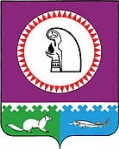 Об утверждении состава оргкомитета, жюри по проверке олимпиадных работ участников по каждому общеобразовательному предмету, апелляционной комиссии школьного этапа всероссийской олимпиады школьников в 2023-2024 учебном годуВ соответствии с приказом Министерства просвещения Российской Федерации от 27.11.2020 №678 «Об утверждении порядка проведения всероссийской олимпиады школьников» (в ред. от 14.02.2022), приказом Министерства просвещения Российской Федерации от 26.01.2023 №55 «О внесении изменений в Порядок проведения всероссийской олимпиады школьников, утвержденный приказом Министерства просвещения Российской Федерации от 27.11.2020 №678»,ПРИКАЗЫВАЮ:Утвердить:Состав оргкомитета по организации и проведению школьного этапа всероссийской олимпиады школьников в 2023-2024 учебном году (приложение 1);Состав жюри по проверке олимпиадных работ участников школьного этапа всероссийской олимпиады школьников по каждому общеобразовательному предмету (приложение 2).Состав апелляционной комиссии (приложение 3).2. Оргкомитету по организации и проведению школьного этапа всероссийской олимпиады школьников 2023-2024 учебного года, жюри по проверке олимпиадных работ участников школьного этапа всероссийской олимпиады школьников по каждому общеобразовательному предмету, апелляционной комиссии в своей деятельности руководствоваться приказом № 678 от 27.11.2020 г., приказом «55 от 26.01.2023 и Методическими рекомендациями по организации и проведению школьного и муниципального этапов Всероссийской олимпиады школьников в 2023/2024 учебном году.3. Заместителю директора муниципального казенного учреждения «Центр развития образования Октябрьского района» Фаевой Т.А. довести данный приказ до сведения общеобразовательных организаций.4. Контроль исполнения данного приказа оставляю за собой.Заместитель начальникаУправления образования                                                                                                           П.Е. Побежимоваадминистрации Октябрьского района						                          Исполнитель: Заместитель директораМуниципального казенного учреждения«Центр развития образования Октябрьского района»Фаева Татьяна Андреевнасот. 89293262894e-mail: tat.faeva2015@yandex.ru Приложение 1 к приказу УО от 08.09.2023 №725-одСостав оргкомитета по проведению школьного этапа всероссийской олимпиады школьников в 2023-2024 учебном годуПриложение 2 к приказу УОот 08.09.2023 №725-одСостав жюри школьного этапа всероссийской олимпиады школьников по общеобразовательным предметам в 2023-2024 учебном годуПриложение 3 к приказу УО от 07.09.2023 №725-одСостав апелляционной комиссии школьного этапа всероссийской олимпиады школьников по общеобразовательным предметамв 2023-2024 учебном годуАдминистрация Октябрьского районаУПРАВЛЕНИЕ ОБРАЗОВАНИЯ И МОЛОДЕЖНОЙ ПОЛИТИКИПРИКАЗАдминистрация Октябрьского районаУПРАВЛЕНИЕ ОБРАЗОВАНИЯ И МОЛОДЕЖНОЙ ПОЛИТИКИПРИКАЗАдминистрация Октябрьского районаУПРАВЛЕНИЕ ОБРАЗОВАНИЯ И МОЛОДЕЖНОЙ ПОЛИТИКИПРИКАЗАдминистрация Октябрьского районаУПРАВЛЕНИЕ ОБРАЗОВАНИЯ И МОЛОДЕЖНОЙ ПОЛИТИКИПРИКАЗАдминистрация Октябрьского районаУПРАВЛЕНИЕ ОБРАЗОВАНИЯ И МОЛОДЕЖНОЙ ПОЛИТИКИПРИКАЗАдминистрация Октябрьского районаУПРАВЛЕНИЕ ОБРАЗОВАНИЯ И МОЛОДЕЖНОЙ ПОЛИТИКИПРИКАЗАдминистрация Октябрьского районаУПРАВЛЕНИЕ ОБРАЗОВАНИЯ И МОЛОДЕЖНОЙ ПОЛИТИКИПРИКАЗАдминистрация Октябрьского районаУПРАВЛЕНИЕ ОБРАЗОВАНИЯ И МОЛОДЕЖНОЙ ПОЛИТИКИПРИКАЗАдминистрация Октябрьского районаУПРАВЛЕНИЕ ОБРАЗОВАНИЯ И МОЛОДЕЖНОЙ ПОЛИТИКИПРИКАЗАдминистрация Октябрьского районаУПРАВЛЕНИЕ ОБРАЗОВАНИЯ И МОЛОДЕЖНОЙ ПОЛИТИКИПРИКАЗ«7»сентября2023г.№725-од          пгт. Октябрьское          пгт. Октябрьское          пгт. Октябрьское          пгт. Октябрьское          пгт. Октябрьское          пгт. Октябрьское          пгт. Октябрьское          пгт. Октябрьское          пгт. Октябрьское          пгт. Октябрьское№ п/пФИО, должность, место работыВоробьев Владимир Анатольевич, заместитель главы Октябрьского района по социальным вопросам, и.о. начальника Управления образования администрации Октябрьского района, председатель оргкомитета.Побежимова Полина Евгеньевна, заместитель начальника Управления образования администрации Октябрьского района, заместитель председателя оргкомитета.Фаева Татьяна Андреевна, заместитель директора муниципального казенного учреждения «Центр развития образования Октябрьского района», секретарь оргкомитета.Федоренко Ольга Михайловна, директор МБОУ «Андринская СОШ», член оргкомитета.Спасенникова Ольга Федоровна, и.о. директора MБOУ «Октябрьская СОШ им. 
Н.В. Архангельского», член оргкомитета.Енин Михаил Николаевич, директор МБОУ «Приобская СОШ», представитель муниципальных предметно-методических комиссий, член оргкомитета.Мананников Евгений Владимирович, директор MБOУ «Талинская СОШ», член оргкомитета.Ткач Елена Николаевна, директор МБОУ «Перегребинская СОШ», член оргкомитета.Адиев Максуд Сахаватович, и.о. директора MБOУ «Сергинская СОШ им. Героя Советского союза Н.И. Сирина», представитель муниципальных предметно-методических комиссий, член оргкомитета.Кнотиков Артем Петрович, директор MБOУ «Унъюганская СОШ №1», член оргкомитета.Каратаева Ольга Александровна, директор MБOУ «Унъюганская СОШ №2 им. Альшевского М.И.», член оргкомитета.Басаргина Светлана Владимировна, директор MБOУ «Большеатлымская СОШ», член оргкомитета.Щенникова Светлана Анатольевна, директор MБOУ «Большелеушинская СОШ»,представитель муниципальных предметно-методических комиссий, член оргкомитета.Чернышова Наталья Станиславовна, директор MБOУ «Каменная СОШ», член оргкомитета.Хургунова Светлана Яковлевна, директор MБOУ «Карымкарская СОШ», представитель муниципальных предметно-методических комиссий, член оргкомитета.Пестунова Галина Витальевна, директор MБOУ «Комсомольская ООШ», член оргкомитета.Афанасьева Ольга Вячеславовна, директор MБOУ «Малоатлымская СОШ»,представитель муниципальных предметно-методических комиссий, член оргкомитета.Попова Галина Станиславовна, директор MБOУ «Нижненарыкарская СОШ»,представитель муниципальных предметно-методических комиссий, член оргкомитета.Продеус Ирина Александровна, и.о. директора МБОУ «Чемашинская ООШ», член оргкомитета.Коржов Сергей Алексеевич, директор MБOУ «Шеркальская СОШ», член оргкомитета.Кочук  Наталия  Владимировна, директор MБOУ «Приобская  НОШ», член  оргкомитета.№ п/пФ.И.О., должностьФ.И.О., должностьПредседатель, секретарь жюри, члены жюриПредседатель, секретарь жюри, члены жюриПредметМуниципальное бюджетное общеобразовательное учреждение «Андринская средняя общеобразовательная школа»Муниципальное бюджетное общеобразовательное учреждение «Андринская средняя общеобразовательная школа»Муниципальное бюджетное общеобразовательное учреждение «Андринская средняя общеобразовательная школа»Муниципальное бюджетное общеобразовательное учреждение «Андринская средняя общеобразовательная школа»Муниципальное бюджетное общеобразовательное учреждение «Андринская средняя общеобразовательная школа»Муниципальное бюджетное общеобразовательное учреждение «Андринская средняя общеобразовательная школа»1Федоренко Ольга Михайловна, учитель английского языкаФедоренко Ольга Михайловна, учитель английского языкаПредседатель жюриПредседатель жюриАнглийский язык2Тренина Лариса Владимировна, педагог- психологТренина Лариса Владимировна, педагог- психологСекретарь жюриСекретарь жюриАнглийский язык3Бытко Оксана Олеговна, учитель английского языкаБытко Оксана Олеговна, учитель английского языкаЧлен жюриЧлен жюриАнглийский язык4Павлюченкова Наталья Петровна, учитель русского языка и литературыПавлюченкова Наталья Петровна, учитель русского языка и литературыЧлен жюриЧлен жюриАнглийский язык5Ким Олеся Робертовна, учитель русского языка и литературыКим Олеся Робертовна, учитель русского языка и литературыЧлен жюриЧлен жюриАнглийский язык1Федоренко Ольга Михайловна, учитель английского языкаФедоренко Ольга Михайловна, учитель английского языкаПредседатель жюриПредседатель жюриГеография2Тренина Лариса Владимировна, педагог- психологТренина Лариса Владимировна, педагог- психологСекретарь жюриСекретарь жюриГеография3Бажанов Алексей Викторович, учитель истории и обществознанияБажанов Алексей Викторович, учитель истории и обществознанияЧлен жюриЧлен жюриГеография4Белоусова Лилия Ивановна, учитель начальных классовБелоусова Лилия Ивановна, учитель начальных классовЧлен жюриЧлен жюриГеография5Ким Олеся Робертовна, учитель русского языка и литературыКим Олеся Робертовна, учитель русского языка и литературыЧлен жюриЧлен жюриГеография1Федоренко Ольга Михайловна, учитель английского языкаФедоренко Ольга Михайловна, учитель английского языкаПредседатель жюриПредседатель жюриИстория2Тренина Лариса Владимировна, педагог- психологТренина Лариса Владимировна, педагог- психологСекретарь жюриСекретарь жюриИстория3Ким Олеся Робертовна, учитель русского языка и литературыКим Олеся Робертовна, учитель русского языка и литературыЧлен жюриЧлен жюриИстория4Белоусова Лилия Ивановна, учитель начальных классовБелоусова Лилия Ивановна, учитель начальных классовЧлен жюриЧлен жюриИстория5Бажанов Алексей Викторович, учитель истории и обществознанияБажанов Алексей Викторович, учитель истории и обществознанияЧлен жюриЧлен жюриИстория1Федоренко Ольга Михайловна, учитель английского языкаФедоренко Ольга Михайловна, учитель английского языкаПредседатель жюриПредседатель жюриЛитература2Тренина Лариса Владимировна, педагог- психологТренина Лариса Владимировна, педагог- психологСекретарь жюриСекретарь жюриЛитература3Павлюченкова Наталья Петровна, учитель русского языка и литературыПавлюченкова Наталья Петровна, учитель русского языка и литературыЧлен жюриЧлен жюриЛитература4Ким Олеся Робертовна, учитель русского языка и литературыКим Олеся Робертовна, учитель русского языка и литературыЧлен жюриЧлен жюриЛитература5Грогуленко Маргарита Александровна, учитель начальных классовГрогуленко Маргарита Александровна, учитель начальных классовЧлен жюриЧлен жюриЛитература1Федоренко Ольга Михайловна, учитель английского языкаФедоренко Ольга Михайловна, учитель английского языкаПредседатель жюриПредседатель жюриОбществознание2Тренина Лариса Владимировна, педагог- психологТренина Лариса Владимировна, педагог- психологСекретарь жюриСекретарь жюриОбществознание3Ким Олеся Робертовна, учитель русского языка и литературыКим Олеся Робертовна, учитель русского языка и литературыЧлен жюриЧлен жюриОбществознание4Бажанов Алексей Викторович, учитель истории и обществознанияБажанов Алексей Викторович, учитель истории и обществознанияЧлен жюриЧлен жюриОбществознание5Павлюченкова Наталья Петровна, учитель русского языка и литературыПавлюченкова Наталья Петровна, учитель русского языка и литературыЧлен жюриЧлен жюриОбществознание1Федоренко Ольга Михайловна, учитель английского языкаФедоренко Ольга Михайловна, учитель английского языкаПредседатель жюриПредседатель жюриПраво2Тренина Лариса Владимировна, педагог- психологТренина Лариса Владимировна, педагог- психологСекретарь жюриСекретарь жюриПраво3Ким Олеся Робертовна, учитель русского языка и литературыКим Олеся Робертовна, учитель русского языка и литературыЧлен жюриЧлен жюриПраво4Белоусова Лилия Ивановна, учитель начальных классовБелоусова Лилия Ивановна, учитель начальных классовЧлен жюриЧлен жюриПраво5Бажанов Алексей Викторович, учитель истории и обществознанияБажанов Алексей Викторович, учитель истории и обществознанияЧлен жюриЧлен жюриПраво1Федоренко Ольга Михайловна, учитель английского языкаФедоренко Ольга Михайловна, учитель английского языкаПредседатель жюриПредседатель жюриРусский язык2Тренина Лариса Владимировна, педагог- психологТренина Лариса Владимировна, педагог- психологСекретарь жюриСекретарь жюриРусский язык3Павлюченкова Наталья Петровна, учитель русского языка и литературыПавлюченкова Наталья Петровна, учитель русского языка и литературыЧлен жюриЧлен жюриРусский язык4Ким Олеся Робертовна, учитель русского языка и литературыКим Олеся Робертовна, учитель русского языка и литературыЧлен жюриЧлен жюриРусский язык5Грогуленко Маргарита Александровна, учитель начальных классовГрогуленко Маргарита Александровна, учитель начальных классовЧлен жюриЧлен жюриРусский язык1Федоренко Ольга Михайловна, учитель английского языкаФедоренко Ольга Михайловна, учитель английского языкаПредседатель жюриПредседатель жюриФизическая культура2Тренина Лариса Владимировна, педагог- психологТренина Лариса Владимировна, педагог- психологСекретарь жюриСекретарь жюриФизическая культура3Бова Владимир Александрович, учитель физической культурыБова Владимир Александрович, учитель физической культурыЧлен жюриЧлен жюриФизическая культура4Пфлюг Оксана Сергеевна, преподаватель-организатор основ безопасности жизнидеятельностиПфлюг Оксана Сергеевна, преподаватель-организатор основ безопасности жизнидеятельностиЧлен жюриЧлен жюриФизическая культура5Павлюченков Денис Александрович, учитель физической культурыПавлюченков Денис Александрович, учитель физической культурыЧлен жюриЧлен жюриФизическая культура1Федоренко Ольга Михайловна, учитель английского языкаФедоренко Ольга Михайловна, учитель английского языкаПредседатель жюриПредседатель жюриОБЖ2Тренина Лариса Владимировна, педагог- психологТренина Лариса Владимировна, педагог- психологСекретарь жюриСекретарь жюри3Бова Владимир Александрович, учитель физической культурыБова Владимир Александрович, учитель физической культурыЧлен жюриЧлен жюри4Пфлюг Оксана Сергеевна, преподаватель-организатор основ безопасности жизнидеятельностиПфлюг Оксана Сергеевна, преподаватель-организатор основ безопасности жизнидеятельностиЧлен жюриЧлен жюри5Павлюченков Денис Александрович, учитель физической культурыПавлюченков Денис Александрович, учитель физической культурыЧлен жюриЧлен жюриМуниципальное бюджетное общеобразовательное учреждение «Большеатлымская средняя общеобразовательная школа»Муниципальное бюджетное общеобразовательное учреждение «Большеатлымская средняя общеобразовательная школа»Муниципальное бюджетное общеобразовательное учреждение «Большеатлымская средняя общеобразовательная школа»Муниципальное бюджетное общеобразовательное учреждение «Большеатлымская средняя общеобразовательная школа»Муниципальное бюджетное общеобразовательное учреждение «Большеатлымская средняя общеобразовательная школа»Муниципальное бюджетное общеобразовательное учреждение «Большеатлымская средняя общеобразовательная школа»1Басаргина Светлана Владимировна, учитель русского языка и литературыБасаргина Светлана Владимировна, учитель русского языка и литературыПредседатель жюриПредседатель жюриАнглийский язык2Кукарских Наталия Викторовна, учитель технологииКукарских Наталия Викторовна, учитель технологииСекретарь жюриСекретарь жюриАнглийский язык3Канукова Лариса Владимировна, учитель английского языкаКанукова Лариса Владимировна, учитель английского языкаЧлен жюриЧлен жюриАнглийский язык4Ершова Любовь Валентиновна., учитель русского языкаЕршова Любовь Валентиновна., учитель русского языкаЧлен жюриЧлен жюриАнглийский язык5Хитрова Людмила Николаевна., заместитель директора по учебно-воспитательной работеХитрова Людмила Николаевна., заместитель директора по учебно-воспитательной работеЧлен жюриЧлен жюриАнглийский язык1Басаргина Светлана Владимировна, учитель русского языка и литературыБасаргина Светлана Владимировна, учитель русского языка и литературыПредседатель жюриПредседатель жюриГеография2Канукова Лариса Владимировна, учитель английского языкаКанукова Лариса Владимировна, учитель английского языкаСекретарь жюриСекретарь жюриГеография3Плотникова Наталья Викторовна., учитель историиПлотникова Наталья Викторовна., учитель историиЧлен жюриЧлен жюриГеография4Хитрова Людмила Николаевна., заместитель директора по учебно-воспитательной работеХитрова Людмила Николаевна., заместитель директора по учебно-воспитательной работеЧлен жюриЧлен жюриГеография5Лобанова Валентина Анатольевна, учитель математикиЛобанова Валентина Анатольевна, учитель математикиЧлен жюриЧлен жюриГеография1Басаргина Светлана Владимировна, учитель русского языка и литературыБасаргина Светлана Владимировна, учитель русского языка и литературыПредседатель жюриПредседатель жюриИскусство (МХК)2Канукова Лариса Владимировна, учитель английского языкаКанукова Лариса Владимировна, учитель английского языкаСекретарь жюриСекретарь жюриИскусство (МХК)3Плотникова Наталья Викторовна., учитель историиПлотникова Наталья Викторовна., учитель историиЧлен жюриЧлен жюриИскусство (МХК)4Кукарских Наталия Викторовна, учитель технологииКукарских Наталия Викторовна, учитель технологииЧлен жюриЧлен жюриИскусство (МХК)5Хитрова Людмила Николаевна., заместитель директора по учебно-воспитательной работеХитрова Людмила Николаевна., заместитель директора по учебно-воспитательной работеЧлен жюриЧлен жюриИскусство (МХК)1Басаргина Светлана Владимировна, учитель русского языка и литературыБасаргина Светлана Владимировна, учитель русского языка и литературыПредседатель жюриПредседатель жюриИстория2Канукова Лариса Владимировна, учитель английского языкаКанукова Лариса Владимировна, учитель английского языкаСекретарь жюриСекретарь жюриИстория3Плотникова Наталья Викторовна., учитель историиПлотникова Наталья Викторовна., учитель историиЧлен жюриЧлен жюриИстория4Хитрова Людмила Николаевна., заместитель директора по учебно-воспитательной работеХитрова Людмила Николаевна., заместитель директора по учебно-воспитательной работеЧлен жюриЧлен жюриИстория5Лобанова Валентина Анатольевна, учитель математикиЛобанова Валентина Анатольевна, учитель математикиЧлен жюриЧлен жюриИстория1Басаргина Светлана Владимировна, учитель русского языка и литературыБасаргина Светлана Владимировна, учитель русского языка и литературыПредседатель жюриПредседатель жюриЛитература2Канукова Лариса Владимировна, учитель английского языкаКанукова Лариса Владимировна, учитель английского языкаСекретарь жюриСекретарь жюриЛитература3Ершова Любовь Валентиновна., учитель русского языкаЕршова Любовь Валентиновна., учитель русского языкаЧлен жюриЧлен жюриЛитература4Саранчина Надежда Юрьевна., учитель начальных классовСаранчина Надежда Юрьевна., учитель начальных классовЧлен жюриЧлен жюриЛитература5Кузьмина Ольга Владимировна., учитель начальных классовКузьмина Ольга Владимировна., учитель начальных классовЧлен жюриЧлен жюриЛитература1Басаргина Светлана Владимировна, учитель русского языка и литературыБасаргина Светлана Владимировна, учитель русского языка и литературыПредседатель жюриПредседатель жюриОбществознание2Канукова Лариса Владимировна, учитель английского языкаКанукова Лариса Владимировна, учитель английского языкаСекретарь жюриСекретарь жюриОбществознание3Плотникова Наталья Викторовна., учитель историиПлотникова Наталья Викторовна., учитель историиЧлен жюриЧлен жюриОбществознание4Хитрова Людмила Николаевна., заместитель директора по учебно-воспитательной работеХитрова Людмила Николаевна., заместитель директора по учебно-воспитательной работеЧлен жюриЧлен жюриОбществознание5Лобанова Валентина Анатольевна, учитель математикиЛобанова Валентина Анатольевна, учитель математикиЧлен жюриЧлен жюриОбществознание1Басаргина Светлана Владимировна, учитель русского языка и литературыБасаргина Светлана Владимировна, учитель русского языка и литературыПредседатель жюриПредседатель жюриОсновы безопасности жизнедеятельности (ОБЖ)2Канукова Лариса Владимировна, учитель английского языкаКанукова Лариса Владимировна, учитель английского языкаСекретарь жюриСекретарь жюриОсновы безопасности жизнедеятельности (ОБЖ)3Колташкова Татьяна Леонидовна, учитель математикиКолташкова Татьяна Леонидовна, учитель математикиЧлен жюриЧлен жюриОсновы безопасности жизнедеятельности (ОБЖ)4Картыкова Елена Владимировна., учитель физической культурыКартыкова Елена Владимировна., учитель физической культурыЧлен жюриЧлен жюриОсновы безопасности жизнедеятельности (ОБЖ)5Хитрова Людмила Николаевна., заместитель директора по учебно-воспитательной работеХитрова Людмила Николаевна., заместитель директора по учебно-воспитательной работеЧлен жюриЧлен жюриОсновы безопасности жизнедеятельности (ОБЖ)1Басаргина Светлана Владимировна, учитель русского языка и литературыБасаргина Светлана Владимировна, учитель русского языка и литературыПредседатель жюриПредседатель жюриРусский язык2Канукова Лариса Владимировна, учитель английского языкаКанукова Лариса Владимировна, учитель английского языкаСекретарь жюриСекретарь жюриРусский язык3Ершова Любовь Валентиновна., учитель русского языкаЕршова Любовь Валентиновна., учитель русского языкаЧлен жюриЧлен жюриРусский язык4Саранчина Надежда Юрьевна., учитель начальных классовСаранчина Надежда Юрьевна., учитель начальных классовЧлен жюриЧлен жюриРусский язык5Кузьмина Ольга Владимировна., учитель начальных классовКузьмина Ольга Владимировна., учитель начальных классовЧлен жюриЧлен жюриРусский язык1Басаргина Светлана Владимировна, учитель русского языка и литературыБасаргина Светлана Владимировна, учитель русского языка и литературыПредседатель жюриПредседатель жюриТехнология2Канукова Лариса Владимировна, учитель английского языкаКанукова Лариса Владимировна, учитель английского языкаСекретарь жюриСекретарь жюриТехнология3Кукарских Наталия Викторовна, учитель технологииКукарских Наталия Викторовна, учитель технологииЧлен жюриЧлен жюриТехнология4Саранчина Надежда Юрьевна., учитель начальных классовСаранчина Надежда Юрьевна., учитель начальных классовЧлен жюриЧлен жюриТехнология5Кузьмина Ольга Владимировна., учитель начальных классовКузьмина Ольга Владимировна., учитель начальных классовЧлен жюриЧлен жюриТехнология1Басаргина Светлана Владимировна, учитель русского языка и литературыБасаргина Светлана Владимировна, учитель русского языка и литературыПредседатель жюриПредседатель жюриФизическая культура2Канукова Лариса Владимировна, учитель английского языкаКанукова Лариса Владимировна, учитель английского языкаСекретарь жюриСекретарь жюриФизическая культура3Картыкова Елена Владимировна., учитель физической культурыКартыкова Елена Владимировна., учитель физической культурыЧлен жюриЧлен жюриФизическая культура4Саранчина Надежда Юрьевна., учитель начальных классовСаранчина Надежда Юрьевна., учитель начальных классовЧлен жюриЧлен жюриФизическая культура5Кузьмина Ольга Владимировна., учитель начальных классовКузьмина Ольга Владимировна., учитель начальных классовЧлен жюриЧлен жюриФизическая культураМуниципальное бюджетное общеобразовательное учреждение «Большелеушинская средняя общеобразовательная школа»Муниципальное бюджетное общеобразовательное учреждение «Большелеушинская средняя общеобразовательная школа»Муниципальное бюджетное общеобразовательное учреждение «Большелеушинская средняя общеобразовательная школа»Муниципальное бюджетное общеобразовательное учреждение «Большелеушинская средняя общеобразовательная школа»Муниципальное бюджетное общеобразовательное учреждение «Большелеушинская средняя общеобразовательная школа»Муниципальное бюджетное общеобразовательное учреждение «Большелеушинская средняя общеобразовательная школа»1Груздева Ирина Валерьевна, заместитель директора по учебной работеГруздева Ирина Валерьевна, заместитель директора по учебной работеПредседатель жюриПредседатель жюриАнглийский язык2Сидорова Анна Валерьевна, учитель информатики и И КТСидорова Анна Валерьевна, учитель информатики и И КТСекретарь жюриСекретарь жюриАнглийский язык3Боталова Ирина Александровна, учитель английского языкаБоталова Ирина Александровна, учитель английского языкаЧлен жюриЧлен жюриАнглийский язык4Баранова Татьяна Петровна, учитель русского языка и литературыБаранова Татьяна Петровна, учитель русского языка и литературыЧлен жюриЧлен жюриАнглийский язык5Косенок Анастасия Валерьевна, учитель русского языка и литературы Косенок Анастасия Валерьевна, учитель русского языка и литературы Член жюриЧлен жюриАнглийский язык1Груздева Ирина Валерьевна, заместитель директора по учебной работеГруздева Ирина Валерьевна, заместитель директора по учебной работеПредседатель жюриПредседатель жюриГеография2Сидорова Анна Валерьевна, учитель информатики и ИКТСидорова Анна Валерьевна, учитель информатики и ИКТСекретарь жюриСекретарь жюриГеография3Новоселова Марина Леонидовна, учитель географии Новоселова Марина Леонидовна, учитель географии Член жюриЧлен жюриГеография4Батурина Нина Ивановна, учитель начальных классовБатурина Нина Ивановна, учитель начальных классовЧлен жюриЧлен жюриГеография5Щенников Юрий Алексеевич, учитель биологииЩенников Юрий Алексеевич, учитель биологииЧлен жюриЧлен жюриГеография1Груздева Ирина Валерьевна, заместитель директора по учебной работеГруздева Ирина Валерьевна, заместитель директора по учебной работеПредседатель жюриПредседатель жюриОбществознание2Сидорова Анна Валерьевна, учитель информатики и ИКТСидорова Анна Валерьевна, учитель информатики и ИКТСекретарь жюриСекретарь жюриОбществознание3Волегова Татьяна Владимировна, учитель истории и обществознанияВолегова Татьяна Владимировна, учитель истории и обществознанияЧлен жюриЧлен жюриОбществознание4Новоселова Марина Леонидовна, учитель географии Новоселова Марина Леонидовна, учитель географии Член жюриЧлен жюриОбществознание5Батурина Нина Ивановна, учитель начальных классовБатурина Нина Ивановна, учитель начальных классовЧлен жюриЧлен жюриОбществознание1Груздева Ирина Валерьевна, заместитель директора по учебной работеПредседатель жюриПредседатель жюриИсторияИстория2Сидорова Анна Валерьевна, учитель информатики и ИКТСекретарь жюриСекретарь жюриИсторияИстория3Волегова Татьяна Владимировна, учитель истории и обществознанияЧлен жюриЧлен жюриИсторияИстория4Новоселова Марина Леонидовна, учитель географии Член жюриЧлен жюриИсторияИстория5Батурина Нина Ивановна, учитель начальных классовЧлен жюриЧлен жюриИсторияИстория1Груздева Ирина Валерьевна, заместитель директора по учебной работеГруздева Ирина Валерьевна, заместитель директора по учебной работеПредседатель жюриПредседатель жюриОсновы безопасности жизнедеятельности (ОБЖ)2Сидорова Анна Валерьевна, учитель информатики и ИКТСидорова Анна Валерьевна, учитель информатики и ИКТСекретарь жюриСекретарь жюриОсновы безопасности жизнедеятельности (ОБЖ)3Щенников Юрий Алексеевич, учитель биологииЩенников Юрий Алексеевич, учитель биологииЧлен жюриЧлен жюриОсновы безопасности жизнедеятельности (ОБЖ)4Батурина Нина Ивановна, учитель начальных классовБатурина Нина Ивановна, учитель начальных классовЧлен жюриЧлен жюриОсновы безопасности жизнедеятельности (ОБЖ)5Волегова Татьяна Владимировна, учитель истории и обществознанияВолегова Татьяна Владимировна, учитель истории и обществознанияЧлен жюриЧлен жюриОсновы безопасности жизнедеятельности (ОБЖ)1Груздева Ирина Валерьевна, заместитель директора по учебной работеГруздева Ирина Валерьевна, заместитель директора по учебной работеПредседатель жюриПредседатель жюриРусский язык2Сидорова Анна Валерьевна, учитель информатики и ИКТСидорова Анна Валерьевна, учитель информатики и ИКТСекретарь жюриСекретарь жюриРусский язык3Баранова Татьяна Петровна, учитель русского языка и литературыБаранова Татьяна Петровна, учитель русского языка и литературыЧлен жюриЧлен жюриРусский язык4Косенок Анастасия Валерьевна, учитель русского языка и литературы Косенок Анастасия Валерьевна, учитель русского языка и литературы Член жюриЧлен жюриРусский язык5Батурина Нина Ивановна, учитель начальных классов Батурина Нина Ивановна, учитель начальных классов Член жюриЧлен жюриРусский язык1Груздева Ирина Валерьевна, заместитель директора по учебной работеГруздева Ирина Валерьевна, заместитель директора по учебной работеПредседатель жюриПредседатель жюриФизическая культура2Сидорова Анна Валерьевна, учитель информатики и ИКТСидорова Анна Валерьевна, учитель информатики и ИКТСекретарь жюриСекретарь жюриФизическая культура3Новоселов Николай Александрович, учитель физической культурыНовоселов Николай Александрович, учитель физической культурыЧлен жюриЧлен жюриФизическая культура4Туркина Екатерина Николаевна, учитель физической культурыТуркина Екатерина Николаевна, учитель физической культурыЧлен жюриЧлен жюриФизическая культура5Суменкова Мария Андреевна, учитель начальных классовСуменкова Мария Андреевна, учитель начальных классовЧлен жюриЧлен жюриФизическая культураМуниципальное бюджетное общеобразовательное учреждение«Большелеушинская средняя общеобразовательная школа» (п. Горнореченск)Муниципальное бюджетное общеобразовательное учреждение«Большелеушинская средняя общеобразовательная школа» (п. Горнореченск)Муниципальное бюджетное общеобразовательное учреждение«Большелеушинская средняя общеобразовательная школа» (п. Горнореченск)Муниципальное бюджетное общеобразовательное учреждение«Большелеушинская средняя общеобразовательная школа» (п. Горнореченск)Муниципальное бюджетное общеобразовательное учреждение«Большелеушинская средняя общеобразовательная школа» (п. Горнореченск)Муниципальное бюджетное общеобразовательное учреждение«Большелеушинская средняя общеобразовательная школа» (п. Горнореченск)1Данилова Олеся Николаевна, заместитель директора по учебно-воспитательной работеДанилова Олеся Николаевна, заместитель директора по учебно-воспитательной работеПредседатель жюриПредседатель жюриГеография2Кугаевских Екатерина Эвальдовна, учитель русского языка и литературыКугаевских Екатерина Эвальдовна, учитель русского языка и литературыСекретарь жюриСекретарь жюриГеография3Захарова Ирина Николаевна, учитель географииЗахарова Ирина Николаевна, учитель географииЧлен жюриЧлен жюриГеография4Гарифянова Елена Леонидовна, учитель математикиГарифянова Елена Леонидовна, учитель математикиЧлен жюриЧлен жюриГеография5Ковальских Татьяна Васильевна, учитель начальных классовКовальских Татьяна Васильевна, учитель начальных классовЧлен жюриЧлен жюриГеография1Данилова Олеся Николаевна, заместитель директора по учебно-воспитательной работеДанилова Олеся Николаевна, заместитель директора по учебно-воспитательной работеПредседатель жюриПредседатель жюриИстория2Кугаевских Екатерина Эвальдовна, учитель русского языка и литературыКугаевских Екатерина Эвальдовна, учитель русского языка и литературыСекретарь жюриСекретарь жюриИстория3Захарова Ирина Николаевна, учитель географииЗахарова Ирина Николаевна, учитель географииЧлен жюриЧлен жюриИстория4Орехова Галина Николаевна, учитель начальных классовОрехова Галина Николаевна, учитель начальных классовЧлен жюриЧлен жюриИстория5Топоев Антон Валерьевич, учитель физической культурыТопоев Антон Валерьевич, учитель физической культурыЧлен жюриЧлен жюриИстория1Данилова Олеся Николаевна, заместитель директора по учебно-воспитательной работеДанилова Олеся Николаевна, заместитель директора по учебно-воспитательной работеПредседатель жюриПредседатель жюриЛитература2Кугаевских Екатерина Эвальдовна, учитель русского языка и литературыКугаевских Екатерина Эвальдовна, учитель русского языка и литературыСекретарь жюриСекретарь жюриЛитература3Ковальских Татьяна Васильевна, учитель начальных классовКовальских Татьяна Васильевна, учитель начальных классовЧлен жюриЧлен жюриЛитература4Вильямс Надежда Тахировна, учитель русского языка и литературыВильямс Надежда Тахировна, учитель русского языка и литературыЧлен жюриЧлен жюриЛитература5Орехова Галина Николаевна, учитель начальных классовОрехова Галина Николаевна, учитель начальных классовЧлен жюриЧлен жюриЛитература1Данилова Олеся Николаевна, заместитель директора по учебно-воспитательной работеДанилова Олеся Николаевна, заместитель директора по учебно-воспитательной работеПредседатель жюриПредседатель жюриОбществознание2Кугаевских Екатерина Эвальдовна, учитель русского языка и литературыКугаевских Екатерина Эвальдовна, учитель русского языка и литературыСекретарь жюриСекретарь жюриОбществознание3Захарова Ирина Николаевна, учитель географииЗахарова Ирина Николаевна, учитель географииЧлен жюриЧлен жюриОбществознание4Орехова Галина Николаевна, учитель начальных классовОрехова Галина Николаевна, учитель начальных классовЧлен жюриЧлен жюриОбществознание5Топоев Антон Валерьевич, учитель физической культурыТопоев Антон Валерьевич, учитель физической культурыЧлен жюриЧлен жюриОбществознание1Данилова Олеся Николаевна, заместитель директора по учебно-воспитательной работеДанилова Олеся Николаевна, заместитель директора по учебно-воспитательной работеПредседатель жюриПредседатель жюриРусский язык2Кугаевских Екатерина Эвальдовна, учитель русского языка и литературыКугаевских Екатерина Эвальдовна, учитель русского языка и литературыСекретарь жюриСекретарь жюриРусский язык3Ковальских Татьяна Васильевна, учитель начальных классовКовальских Татьяна Васильевна, учитель начальных классовЧлен жюриЧлен жюриРусский язык4Вильямс Надежда Тахировна, учитель русского языка и литературыВильямс Надежда Тахировна, учитель русского языка и литературыЧлен жюриЧлен жюриРусский язык5Орехова Галина Николаевна, учитель начальных классовОрехова Галина Николаевна, учитель начальных классовЧлен жюриЧлен жюриРусский язык1Данилова Олеся Николаевна, заместитель директора по учебно-воспитательной работеДанилова Олеся Николаевна, заместитель директора по учебно-воспитательной работеПредседатель жюриПредседатель жюриФизическая культура2Кугаевских Екатерина Эвальдовна, учитель русского языка и литературыКугаевских Екатерина Эвальдовна, учитель русского языка и литературыСекретарь жюриСекретарь жюриФизическая культура3Захарова Ирина Николаевна, учитель географииЗахарова Ирина Николаевна, учитель географииЧлен жюриЧлен жюриФизическая культура4Орехова Галина Николаевна, учитель начальных классовОрехова Галина Николаевна, учитель начальных классовЧлен жюриЧлен жюриФизическая культура5Топоев Антон Валерьевич, учитель физической культурыТопоев Антон Валерьевич, учитель физической культурыЧлен жюриЧлен жюриФизическая культураМуниципальное бюджетное общеобразовательное учреждение «Каменная средняя общеобразовательная школа»Муниципальное бюджетное общеобразовательное учреждение «Каменная средняя общеобразовательная школа»Муниципальное бюджетное общеобразовательное учреждение «Каменная средняя общеобразовательная школа»Муниципальное бюджетное общеобразовательное учреждение «Каменная средняя общеобразовательная школа»Муниципальное бюджетное общеобразовательное учреждение «Каменная средняя общеобразовательная школа»Муниципальное бюджетное общеобразовательное учреждение «Каменная средняя общеобразовательная школа»1Цыжипова Дарима Баторовна, учитель русского язык и литературыЦыжипова Дарима Баторовна, учитель русского язык и литературыПредседатель жюриПредседатель жюриАнглийский язык2Леонтьева Лидия Геннадьевна, заместитель директора по воспитательной работеЛеонтьева Лидия Геннадьевна, заместитель директора по воспитательной работеСекретарь жюриСекретарь жюриАнглийский язык3Байкалова Юлия Васильевна, учитель английского языка Байкалова Юлия Васильевна, учитель английского языка Член жюриЧлен жюриАнглийский язык4Бабушкина Марина Александровна, заместитель директора по учебно-воспитательной работеБабушкина Марина Александровна, заместитель директора по учебно-воспитательной работеЧлен жюриЧлен жюриАнглийский язык5Красикова Наталия Станиславовна, учитель английского языкаКрасикова Наталия Станиславовна, учитель английского языкаЧлен жюриЧлен жюриАнглийский язык1Цыжипова Дарима Баторовна, учитель русского язык и литературыЦыжипова Дарима Баторовна, учитель русского язык и литературыПредседатель жюриПредседатель жюриГеография2Дубовская Инна Анатольевна, учитель истории, обществознанияДубовская Инна Анатольевна, учитель истории, обществознанияСекретарь жюриСекретарь жюриГеография3Хоменко Ирина Балтуреевна, учитель биологии, географии и химииХоменко Ирина Балтуреевна, учитель биологии, географии и химииЧлен жюриЧлен жюриГеография4Рут Олеся Викторовна, учитель географииРут Олеся Викторовна, учитель географииЧлен жюриЧлен жюриГеография5Обухов Евгений Борисович, учитель истории, обществознанияОбухов Евгений Борисович, учитель истории, обществознанияЧлен жюриЧлен жюриГеография1Цыжипова Дарима Баторовна, учитель русского язык и литературыПредседатель жюриПредседатель жюриБиологияБиология2Леонтьева Лидия Геннадьевна, заместитель директора по воспитательной работеСекретарь жюриСекретарь жюриБиологияБиология3Умаханова Дженнет Лачиевна, учитель физики и математикиЧлен жюриЧлен жюриБиологияБиология4Хоменко Ирина Балтуреевна, учитель биологии и химииЧлен жюриЧлен жюриБиологияБиология5Красикова Наталия Станиславовна, заместитель директора по учебно-воспитательной работеЧлен жюриЧлен жюриБиологияБиология1Цыжипова Дарима Баторовна, учитель русского язык и литературыЦыжипова Дарима Баторовна, учитель русского язык и литературыПредседатель жюриПредседатель жюриИскусство (МХК)2Леонтьева Лидия Геннадьевна, заместитель директора по учебно-воспитательной работеЛеонтьева Лидия Геннадьевна, заместитель директора по учебно-воспитательной работеСекретарь жюриСекретарь жюриИскусство (МХК)3Дубовская Инна Анатольевна, учитель истории и обществознанияДубовская Инна Анатольевна, учитель истории и обществознанияЧлен жюриЧлен жюриИскусство (МХК)4Обухов Евгений Борисович, учитель обществознания и историиОбухов Евгений Борисович, учитель обществознания и историиЧлен жюриЧлен жюриИскусство (МХК)5Бабушкина Марина Александровна, заместитель директора по учебно-воспитательной работеБабушкина Марина Александровна, заместитель директора по учебно-воспитательной работеЧлен жюриЧлен жюриИскусство (МХК)1Цыжипова Дарима Баторовна, учитель русского язык и литературыЦыжипова Дарима Баторовна, учитель русского язык и литературыПредседатель жюриПредседатель жюриИстория2Леонтьева Лидия Геннадьевна, заместитель директора по воспитательной работеЛеонтьева Лидия Геннадьевна, заместитель директора по воспитательной работеСекретарь жюриСекретарь жюриИстория3Дубовская Инна Анатольевна, учитель истории и обществознанияДубовская Инна Анатольевна, учитель истории и обществознанияЧлен жюриЧлен жюриИстория4Обухов Евгений Борисович, учитель обществознания и историиОбухов Евгений Борисович, учитель обществознания и историиЧлен жюриЧлен жюриИстория5Бабушкина Марина Александровна, заместитель директора по учебно-воспитательной работеБабушкина Марина Александровна, заместитель директора по учебно-воспитательной работеЧлен жюриЧлен жюриИстория1Цыжипова Дарима Баторовна, учитель русского язык и литературыЦыжипова Дарима Баторовна, учитель русского язык и литературыПредседатель жюриПредседатель жюриЛитература2Леонтьева Лидия Геннадьевна, учитель русского язык и литературыЛеонтьева Лидия Геннадьевна, учитель русского язык и литературыСекретарь жюриСекретарь жюриЛитература3Байкалова Юлия Васильевна, учитель английского языкаБайкалова Юлия Васильевна, учитель английского языкаЧлен жюриЧлен жюриЛитература4Вахнина Татьяна Сергеевна, учитель русского языка и литературыВахнина Татьяна Сергеевна, учитель русского языка и литературыЧлен жюриЧлен жюриЛитература5Красикова Наталия Станиславовна, заместитель директора по учебно-воспитательной работеКрасикова Наталия Станиславовна, заместитель директора по учебно-воспитательной работеЧлен жюриЧлен жюриЛитература1Цыжипова Дарима Баторовна, учитель русского язык и литературыЦыжипова Дарима Баторовна, учитель русского язык и литературыПредседатель жюриПредседатель жюриОбществознание2Леонтьева Лидия Геннадьевна, заместитель директора по воспитательной работеЛеонтьева Лидия Геннадьевна, заместитель директора по воспитательной работеСекретарь жюриСекретарь жюриОбществознание3Дубовская Инна Анатольевна, учитель истории и обществознанияДубовская Инна Анатольевна, учитель истории и обществознанияЧлен жюриЧлен жюриОбществознание4Обухов Евгений Борисович, учитель обществознания и историиОбухов Евгений Борисович, учитель обществознания и историиЧлен жюриЧлен жюриОбществознание5Бабушкина Марина Александровна, заместитель директора по учебно-воспитательной работеБабушкина Марина Александровна, заместитель директора по учебно-воспитательной работеЧлен жюриЧлен жюриОбществознание1Цыжипова Дарима Баторовна, учитель русского язык и литературыЦыжипова Дарима Баторовна, учитель русского язык и литературыПредседатель жюриПредседатель жюриОсновы безопасности жизнедеятельности (ОБЖ)2Леонтьева Лидия Геннадьевна, заместитель директора по воспитательной работеЛеонтьева Лидия Геннадьевна, заместитель директора по воспитательной работеСекретарь жюриСекретарь жюриОсновы безопасности жизнедеятельности (ОБЖ)3Нагуманова Зиярат Муратовна, учитель основ безопасности жизнедеятельностиНагуманова Зиярат Муратовна, учитель основ безопасности жизнедеятельностиЧлен жюриЧлен жюриОсновы безопасности жизнедеятельности (ОБЖ)4Смолярчук Владимир Владимирович, учитель основ безопасности жизнедеятельностиСмолярчук Владимир Владимирович, учитель основ безопасности жизнедеятельностиЧлен жюриЧлен жюриОсновы безопасности жизнедеятельности (ОБЖ)5Чернышов Дмитрий Иванович, учитель физкультурыЧернышов Дмитрий Иванович, учитель физкультурыЧлен жюриЧлен жюриОсновы безопасности жизнедеятельности (ОБЖ)1Цыжипова Дарима Баторовна, учитель русского язык и литературыЦыжипова Дарима Баторовна, учитель русского язык и литературыПредседатель жюриПредседатель жюриПраво2Леонтьева Лидия Геннадьевна, заместитель директора по воспитательной работеЛеонтьева Лидия Геннадьевна, заместитель директора по воспитательной работеСекретарь жюриСекретарь жюриПраво3Дубовская Инна Анатольевна, учитель истории и обществознанияДубовская Инна Анатольевна, учитель истории и обществознанияЧлен жюриЧлен жюриПраво4Обухов Евгений Борисович, учитель обществознания и историиОбухов Евгений Борисович, учитель обществознания и историиЧлен жюриЧлен жюриПраво5Бабушкина Марина Александровна, заместитель директора по учебно-воспитательной работеБабушкина Марина Александровна, заместитель директора по учебно-воспитательной работеЧлен жюриЧлен жюриПраво1Цыжипова Дарима Баторовна, учитель русского язык и литературыЦыжипова Дарима Баторовна, учитель русского язык и литературыПредседатель жюриПредседатель жюриРусский язык2Леонтьева Лидия Геннадьевна, учитель русского языка, замдиректора по воспитательной работеЛеонтьева Лидия Геннадьевна, учитель русского языка, замдиректора по воспитательной работеСекретарь жюриСекретарь жюриРусский язык3Вахнина Татьяна Сергеевна, учитель русского языкаВахнина Татьяна Сергеевна, учитель русского языкаЧлен жюриЧлен жюриРусский язык4Стацун Елизавета Николаевна, учитель начальных классовСтацун Елизавета Николаевна, учитель начальных классовЧлен жюриЧлен жюриРусский язык5Бабушкина Марина Александровна, заместитель директора по учебно-воспитательной работеБабушкина Марина Александровна, заместитель директора по учебно-воспитательной работеЧлен жюриЧлен жюриРусский язык1Цыжипова Дарима Баторовна, учитель русского язык и литературыЦыжипова Дарима Баторовна, учитель русского язык и литературыПредседатель жюриПредседатель жюриТехнология2Леонтьева Лидия Геннадьевна, заместитель директора по воспитательной работеЛеонтьева Лидия Геннадьевна, заместитель директора по воспитательной работеСекретарь жюриСекретарь жюриТехнология3Чернышов Дмитрий Иванович, учитель физкультуры и технологииЧернышов Дмитрий Иванович, учитель физкультуры и технологииЧлен жюриЧлен жюриТехнология4Рут Олеся Викторовна, учитель технологииРут Олеся Викторовна, учитель технологииЧлен жюриЧлен жюриТехнология5Бабушкина Марина Александровна, заместитель директора по учебно-воспитательной работеБабушкина Марина Александровна, заместитель директора по учебно-воспитательной работеЧлен жюриЧлен жюриТехнология1Цыжипова Дарима Баторовна, учитель русского язык и литературыЦыжипова Дарима Баторовна, учитель русского язык и литературыПредседатель жюриПредседатель жюриФизическая культура2Леонтьева Лидия Геннадьевна, заместитель директора по воспитательной работеЛеонтьева Лидия Геннадьевна, заместитель директора по воспитательной работеСекретарь жюриСекретарь жюриФизическая культура3Чернышов Дмитрий Иванович, учитель физкультуры и технологииЧернышов Дмитрий Иванович, учитель физкультуры и технологииЧлен жюриЧлен жюриФизическая культура4Смолярчук Владимир Владимирович, учитель физкультуры и основ безопасности жизнидеятельностиСмолярчук Владимир Владимирович, учитель физкультуры и основ безопасности жизнидеятельностиЧлен жюриЧлен жюриФизическая культура5Бабушкина Марина Александровна, заместитель директора по учебно-воспитательной работеБабушкина Марина Александровна, заместитель директора по учебно-воспитательной работеЧлен жюриЧлен жюриФизическая культура1Цыжипова Дарима Баторовна, учитель русского язык и литературыЦыжипова Дарима Баторовна, учитель русского язык и литературыПредседатель жюриПредседатель жюриЭкология2Леонтьева Лидия Геннадьевна, заместитель директора по воспитательной работеЛеонтьева Лидия Геннадьевна, заместитель директора по воспитательной работеСекретарь жюриСекретарь жюриЭкология3Рут Олеся Викторовна, учитель географииРут Олеся Викторовна, учитель географииЧлен жюриЧлен жюриЭкология4Хоменко Ирина Балтуреевна, учитель биологии и химииХоменко Ирина Балтуреевна, учитель биологии и химииЧлен жюриЧлен жюриЭкология5Нагуманова Зиярат Муратовна, учитель математикиНагуманова Зиярат Муратовна, учитель математикиЧлен жюриЧлен жюриЭкология1Цыжипова Дарима Баторовна, учитель русского язык и литературыЦыжипова Дарима Баторовна, учитель русского язык и литературыПредседатель жюриПредседатель жюриЭкономика2Леонтьева Лидия Геннадьевна, заместитель директора по воспитательной работеЛеонтьева Лидия Геннадьевна, заместитель директора по воспитательной работеСекретарь жюриСекретарь жюриЭкономика3Чернышова Анна Николаевна, учитель математикиЧернышова Анна Николаевна, учитель математикиЧлен жюриЧлен жюриЭкономика4Умаханова Дженнет Лачиевна, учитель математикиУмаханова Дженнет Лачиевна, учитель математикиЧлен жюриЧлен жюриЭкономика5Нагуманова Зиярат Муратовна, учитель математикиНагуманова Зиярат Муратовна, учитель математикиЧлен жюриЧлен жюриЭкономика1Цыжипова Дарима Баторовна, учитель русского язык и литературыПредседатель жюриПредседатель жюриМатематикаМатематика2Умаханова Дженнет Лачиевна,учитель математикиСекретарь жюриСекретарь жюриМатематикаМатематика3Чернышова Анна Николаевна, учитель математикиЧлен жюриЧлен жюриМатематикаМатематика4Вахнин Алексей Александрович, учитель математикиЧлен жюриЧлен жюриМатематикаМатематика5Нагуманова Зиярат Муратовна, учитель математикиЧлен жюриЧлен жюриМатематикаМатематика1Цыжипова Дарима Баторовна, учитель русского язык и литературыПредседатель жюриПредседатель жюриИнформатика и ИКТИнформатика и ИКТ2Чернышова Наталья Станиславовна, учитель информатикиСекретарь жюриСекретарь жюриИнформатика и ИКТИнформатика и ИКТ3Вахнин Алексей Александрович, учитель информатикиЧлен жюриЧлен жюриИнформатика и ИКТИнформатика и ИКТ4Умаханова Дженнет Лачиевна, учитель математикиЧлен жюриЧлен жюриИнформатика и ИКТИнформатика и ИКТ5Бабушкина Марина Александровна, заместитель директора по учебно-воспитательной работеЧлен жюриЧлен жюриИнформатика и ИКТИнформатика и ИКТ1Цыжипова Дарима Баторовна, учитель русского язык и литературыПредседатель жюриПредседатель жюриФизикаФизика2Умаханова Дженнет Лачиевна, руководитель методического объединения, учитель физики и математикиСекретарь жюриСекретарь жюриФизикаФизика3Чернышова Анна Николаевна, учитель физики и математикиЧлен жюриЧлен жюриФизикаФизика4Вахнина Татьяна Сергеевна, учитель физики, математикиЧлен жюриЧлен жюриФизикаФизика5Бабушкина Марина Александровна, заместитель директора по учебно-воспитательной работеЧлен жюриЧлен жюриФизикаФизика1Цыжипова Дарима Баторовна, учитель русского язык и литературыПредседатель жюриПредседатель жюриПредседатель жюриХимия2Леонтьева Лидия Геннадьевна, заместитель директора по воспитательной работеСекретарь жюриСекретарь жюриСекретарь жюриХимия3Нагуманова Зиярат Муратовна, учитель математикиЧлен жюриЧлен жюриЧлен жюриХимия4Хоменко Ирина Балтуреевна, учитель биологии и химииЧлен жюриЧлен жюриЧлен жюриХимия5Бабушкина Марина Александровна, заместитель директора по учебно-воспитательной работеЧлен жюриЧлен жюриЧлен жюриХимияМуниципальное бюджетное общеобразовательное учреждение «Каменная средняя общеобразовательная школа», п. ПальяновоМуниципальное бюджетное общеобразовательное учреждение «Каменная средняя общеобразовательная школа», п. ПальяновоМуниципальное бюджетное общеобразовательное учреждение «Каменная средняя общеобразовательная школа», п. ПальяновоМуниципальное бюджетное общеобразовательное учреждение «Каменная средняя общеобразовательная школа», п. ПальяновоМуниципальное бюджетное общеобразовательное учреждение «Каменная средняя общеобразовательная школа», п. ПальяновоМуниципальное бюджетное общеобразовательное учреждение «Каменная средняя общеобразовательная школа», п. ПальяновоКрасикова Наталия Станиславовна, заместитель директора по учебно-воспитательной работеПредседатель жюриПредседатель жюриФизикаФизикаВахнина Татьяна Сергеевна, учитель физики, математикиСекретарьСекретарьФизикаФизикаВахнин Алексей Александрович, учитель математикиЧлен жюриЧлен жюриФизикаФизикаЛукянчук Галина Александровна учитель русского языка и литературыЧлен жюриЧлен жюриФизикаФизикаРут Олеся Викторовна, учитель биологии, географииЧлен жюриЧлен жюриФизикаФизикаКрасикова Наталия Станиславовна, заместитель директора по учебно-воспитательной работеПредседатель жюриПредседатель жюриБиологияБиологияВахнина Татьяна Сергеевна, учитель физики, математикиСекретарьСекретарьБиологияБиологияРут Олеся Викторовна, учитель биологии, географииЧлен жюриЧлен жюриБиологияБиологияОбухов Евгений Борисович, учитель общ, историиЧлен жюриЧлен жюриБиологияБиологияЛукянчук Галина Александровна, учитель русского языка и литературыЧлен жюриЧлен жюриБиологияБиологияКрасикова Наталия Станиславовна, заместитель директора по учебно-воспитательной работеПредседатель жюриПредседатель жюриОбществознаниеОбществознаниеОбухов Евгений Борисович, учитель обществознания и историиСекретарьСекретарьОбществознаниеОбществознаниеЛукянчук Галина Александровна, учитель начальных классовЧлен жюриЧлен жюриОбществознаниеОбществознаниеВахнина Татьяна Сергеевна, учитель физики, математикиЧлен жюриЧлен жюриОбществознаниеОбществознаниеРут Олеся Викторовна, учитель биологии, географииЧлен жюриЧлен жюриОбществознаниеОбществознаниеРут Олеся Викторовна, заместитель директора по воспитательной работеПредседатель жюриПредседатель жюриАнглийский языкАнглийский языкКрасикова Наталия Станиславовна, учитель английского языкаСекретарьСекретарьАнглийский языкАнглийский языкОбухов Евгений Борисович, учитель историиЧлен жюриЧлен жюриАнглийский языкАнглийский языкВахнина Татьяна Сергеевна, учитель физики, математикиЧлен жюриЧлен жюриАнглийский языкАнглийский языкРут Олеся Викторовна, учитель биологии, географииЧлен жюриЧлен жюриАнглийский языкАнглийский языкКрасикова Наталия Станиславовна, заместитель директора по учебно-воспитательной работеПредседатель жюриПредседатель жюриОБЖОБЖСмолярчук Владимир Владимирович, учитель основ безопасности жизнедеятельностиСекретарьСекретарьОБЖОБЖВахнин Алексей Александрович, учитель математикиЧлен жюриЧлен жюриОБЖОБЖВахнина Татьяна Сергеевна, учитель физики, математикиЧлен жюриЧлен жюриОБЖОБЖРут Олеся Викторовна, учитель биологии, географииЧлен жюриЧлен жюриОБЖОБЖКрасикова Наталия Станиславовна, заместитель директора по учебно-воспитательной работеПредседатель жюриПредседатель жюриФизическая культураФизическая культураСмолярчук Владимир Владимирович, учитель основ безопасности жизнедеятельности, физической культурыСекретарьСекретарьФизическая культураФизическая культураВахнин Алексей Александрович, учитель математикиЧлен жюриЧлен жюриФизическая культураФизическая культураВахнина Татьяна Сергеевна, учитель физики, математикиЧлен жюриЧлен жюриФизическая культураФизическая культураРут Олеся Викторовна, учитель биологии, географииЧлен жюриЧлен жюриФизическая культураФизическая культураКрасикова Наталия Станиславовна, заместитель директора по учебно-воспитательной работеПредседатель жюриПредседатель жюриРусский языкРусский языкВахнина Татьяна Сергеевна, учитель русского языкаСекретарьСекретарьРусский языкРусский языкЗанкина Наталья Витальевна, учитель начальных классовЧлен жюриЧлен жюриРусский языкРусский языкЛукянчук Галина Александровна, учитель русского языка и литературыЧлен жюриЧлен жюриРусский языкРусский языкРут Олеся Викторовна, учитель биологии, географииЧлен жюриЧлен жюриРусский языкРусский языкКрасикова Наталия Станиславовна, заместитель директора по учебно-воспитательной работеПредседатель жюриПредседатель жюриЛитератураЛитератураВахнина Татьяна Сергеевна, учитель русского языкаСекретарьСекретарьЛитератураЛитератураЗанкина Наталья Витальевна, учитель начальных классовЧлен жюриЧлен жюриЛитератураЛитератураЛукянчук Галина Александровна, учитель русского языка и литературыЧлен жюриЧлен жюриЛитератураЛитератураРут Олеся Викторовна, учитель биологии, географииЧлен жюриЧлен жюриЛитератураЛитератураКрасикова Наталия Станиславовна, заместитель директора по учебно-воспитательной работеПредседатель жюриПредседатель жюриГеографияГеографияРут Олеся Викторовна, учитель биологии, географииСекретарьСекретарьГеографияГеографияЛукянчук Галина Александровна, учитель русского языка и литературыЧлен жюриЧлен жюриГеографияГеографияВахнин Алексей Александрович, учитель информатикиЧлен жюриЧлен жюриГеографияГеографияЗанкина Наталья Витальевна, учитель начальных классовЧлен жюриЧлен жюриГеографияГеографияКрасикова Наталия Станиславовна, заместитель директора по учебно-воспитательной работеПредседатель жюриПредседатель жюриИсторияИсторияОбухов Евгений Борисович, учитель общ, историиСекретарьСекретарьИсторияИсторияЛукянчук Галина Александровна, учитель русского языка и литературыЧлен жюриЧлен жюриИсторияИсторияВахнина Татьяна Сергеевна, учитель русского языка, литературыЧлен жюриЧлен жюриИсторияИсторияРут Олеся Викторовна, учитель биологии, географииЧлен жюриЧлен жюриИсторияИсторияКрасикова Наталия Станиславовна, заместитель директора по учебно-воспитательной работеПредседатель жюриПредседатель жюриМатематикаМатематикаВахнина Татьяна Сергеевна, учитель физики, математикиСекретарьСекретарьМатематикаМатематикаВахнин Алексей Александрович, учитель математикиЧлен жюриЧлен жюриМатематикаМатематикаЛукянчук Галина Александровна, учитель русского языка и литературыЧлен жюриЧлен жюриМатематикаМатематикаРут Олеся Викторовна, учитель биологии, географииЧлен жюриЧлен жюриМатематикаМатематикаКрасикова Наталия Станиславовна, заместитель директора по учебно-воспитательной работеПредседатель жюриПредседатель жюриХимияХимияВахнина Татьяна Сергеевна, учитель русского языка, литературыСекретарьСекретарьХимияХимияРут Олеся Викторовна, учитель биологии, географииЧлен жюриЧлен жюриХимияХимияВахнин Алексей Александрович, учитель информатикиЧлен жюриЧлен жюриХимияХимияЗанкина Наталья Витальевна, учитель начальных классовЧлен жюриЧлен жюриХимияХимияКрасикова Наталия Станиславовна, заместитель директора по учебно-воспитательной работеПредседатель жюриПредседатель жюриАстрономияАстрономияВахнина Татьяна Сергеевна, учитель физики, математикиСекретарьСекретарьАстрономияАстрономияВахнин Алексей Александрович, учитель математикиЧлен жюриЧлен жюриАстрономияАстрономияЗанкина Наталья Витальевна, учитель начальных классовЧлен жюриЧлен жюриАстрономияАстрономияРут Олеся Викторовна, учитель биологии, географииЧлен жюриЧлен жюриАстрономияАстрономияКрасикова Наталия Станиславовна, заместитель директора по учебно-воспитательной работеПредседатель жюриПредседатель жюриТехнологияТехнологияОбухов Евгений Борисович, учитель ИЗОСекретарьСекретарьТехнологияТехнологияРут Олеся Викторовна, учитель технологииЧлен жюриЧлен жюриТехнологияТехнологияВахнин Алексей Александрович, учитель информатикиЧлен жюриЧлен жюриТехнологияТехнологияЗанкина Наталья Витальевна, учитель начальных классовЧлен жюриЧлен жюриТехнологияТехнологияКрасикова Наталия Станиславовна, заместитель директора по учебно-воспитательной работеПредседатель жюриПредседатель жюриИнформатикаИнформатикаВахнина Татьяна Сергеевна, учитель физики, математикиСекретарьСекретарьИнформатикаИнформатикаВахнин Алексей Александрович, учитель математикиЧлен жюриЧлен жюриИнформатикаИнформатикаЗанкина Наталья Витальевна, учитель начальных классовЧлен жюриЧлен жюриИнформатикаИнформатикаРут Олеся Викторовна, учитель биологии, географииЧлен жюриЧлен жюриИнформатикаИнформатикаМуниципальное бюджетное общеобразовательное учреждение «Карымкарская средняя общеобразовательная школа»Муниципальное бюджетное общеобразовательное учреждение «Карымкарская средняя общеобразовательная школа»Муниципальное бюджетное общеобразовательное учреждение «Карымкарская средняя общеобразовательная школа»Муниципальное бюджетное общеобразовательное учреждение «Карымкарская средняя общеобразовательная школа»Муниципальное бюджетное общеобразовательное учреждение «Карымкарская средняя общеобразовательная школа»Муниципальное бюджетное общеобразовательное учреждение «Карымкарская средняя общеобразовательная школа»1Хургунова Светлана Яковлевна, директорХургунова Светлана Яковлевна, директорПредседатель жюриПредседатель жюриАнглийский язык2Халиюлина Динара Шамильевна, учитель биологии и химииХалиюлина Динара Шамильевна, учитель биологии и химииСекретарь жюриСекретарь жюриАнглийский язык3Анисимова Надежда Михайловна, учитель английского языкаАнисимова Надежда Михайловна, учитель английского языкаЧлен жюриЧлен жюриАнглийский язык4Скородумова Ольга Владимировна, учитель русского языка и литературыСкородумова Ольга Владимировна, учитель русского языка и литературыЧлен жюриЧлен жюриАнглийский язык5Золотарева Лия Валерьена, учитель русского языка и литературыЗолотарева Лия Валерьена, учитель русского языка и литературыЧлен жюриЧлен жюриАнглийский язык1Хургунова Светлана Яковлевна, директорХургунова Светлана Яковлевна, директорПредседатель жюриПредседатель жюриГеография2Халиюлина Динара Шамильевна, учитель биологии и химииХалиюлина Динара Шамильевна, учитель биологии и химииСекретарь жюриСекретарь жюриГеография3Хургунова Светлана Яковлевна, учитель географииХургунова Светлана Яковлевна, учитель географииЧлен жюриЧлен жюриГеография4Мудрецова Нина Олеговна, учитель истории, обществознания, географииМудрецова Нина Олеговна, учитель истории, обществознания, географииЧлен жюриЧлен жюриГеография5Эльзессер Максим Альбертович, учитель истории, обществознанияЭльзессер Максим Альбертович, учитель истории, обществознанияЧлен жюриЧлен жюриГеография1Хургунова Светлана Яковлевна, директорХургунова Светлана Яковлевна, директорПредседатель жюриПредседатель жюриИстория2Халиюлина Динара Шамильевна, учитель биологии и химииХалиюлина Динара Шамильевна, учитель биологии и химииСекретарь жюриСекретарь жюриИстория3Мудрецова Нина Олеговна, учитель истории, обществознания, географииМудрецова Нина Олеговна, учитель истории, обществознания, географииЧлен жюриЧлен жюриИстория4Эльзессер Максим Альбертович, учитель истории, обществознанияЭльзессер Максим Альбертович, учитель истории, обществознанияЧлен жюриЧлен жюриИстория5Золотарева Лия Валерьевна, учитель русского языка и литературыЗолотарева Лия Валерьевна, учитель русского языка и литературыЧлен жюриЧлен жюриИстория1Хургунова Светлана Яковлевна, директорХургунова Светлана Яковлевна, директорПредседатель жюриПредседатель жюриЛитература2Халиюлина Динара Шамильевна, учитель биологии и химииХалиюлина Динара Шамильевна, учитель биологии и химииСекретарь жюриСекретарь жюриЛитература3Золотарева Лия Валерьевна, учитель русского языка и литературыЗолотарева Лия Валерьевна, учитель русского языка и литературыЧлен жюриЧлен жюриЛитература4Писарева Татьяна Юрьевна, учитель русского языка и литературыПисарева Татьяна Юрьевна, учитель русского языка и литературыЧлен жюриЧлен жюриЛитература5Скородумова Ольга Владимировна, учитель русского языка и литературыСкородумова Ольга Владимировна, учитель русского языка и литературыЧлен жюриЧлен жюриЛитература1Хургунова Светлана Яковлевна, директорХургунова Светлана Яковлевна, директорПредседатель жюриПредседатель жюриОбществознание2Халиюлина Динара Шамильевна, учитель биологии и химииХалиюлина Динара Шамильевна, учитель биологии и химииСекретарь жюриСекретарь жюриОбществознание3Мудрецова Нина Олеговна, учитель истории, обществознания, географииМудрецова Нина Олеговна, учитель истории, обществознания, географииЧлен жюриЧлен жюриОбществознание4Эльзессер Максим Альбертович, учитель истории, обществознанияЭльзессер Максим Альбертович, учитель истории, обществознанияЧлен жюриЧлен жюриОбществознание5Золотарева Лия Валерьевна, учитель русского языка и литературыЗолотарева Лия Валерьевна, учитель русского языка и литературыЧлен жюриЧлен жюриОбществознание1Хургунова Светлана Яковлевна, директорХургунова Светлана Яковлевна, директорПредседатель жюриПредседатель жюриОсновы безопасности жизнедеятельности (ОБЖ)2Халиюлина Динара Шамильевна, учитель биологии и химииХалиюлина Динара Шамильевна, учитель биологии и химииСекретарь жюриСекретарь жюриОсновы безопасности жизнедеятельности (ОБЖ)3Капаев Олег Александрович, учитель физической культурыКапаев Олег Александрович, учитель физической культурыЧлен жюриЧлен жюриОсновы безопасности жизнедеятельности (ОБЖ)4Иванов Игорь Вячеславович, учитель физической культуры, информатики, технологииИванов Игорь Вячеславович, учитель физической культуры, информатики, технологииЧлен жюриЧлен жюриОсновы безопасности жизнедеятельности (ОБЖ)5Мальцева Лариса Анатольевна, учитель математики, физикиМальцева Лариса Анатольевна, учитель математики, физикиЧлен жюриЧлен жюриОсновы безопасности жизнедеятельности (ОБЖ)1Хургунова Светлана Яковлевна, директорХургунова Светлана Яковлевна, директорПредседатель жюриПредседатель жюриРусский язык2Халиюлина Динара Шамильевна, учитель биологии и химииХалиюлина Динара Шамильевна, учитель биологии и химииСекретарь жюриСекретарь жюриРусский язык3Золотарева Лия Валерьевна, учитель русского языка и литературыЗолотарева Лия Валерьевна, учитель русского языка и литературыЧлен жюриЧлен жюриРусский язык4Писарева Татьяна Юрьевна, учитель русского языка и литературыПисарева Татьяна Юрьевна, учитель русского языка и литературыЧлен жюриЧлен жюриРусский язык5Скородумова Ольга Владимировна, учитель русского языка и литературыСкородумова Ольга Владимировна, учитель русского языка и литературыЧлен жюриЧлен жюриРусский язык1Хургунова Светлана Яковлевна, директорХургунова Светлана Яковлевна, директорПредседатель жюриПредседатель жюриТехнология2Халиюлина Динара Шамильевна, учитель биологии и химииХалиюлина Динара Шамильевна, учитель биологии и химииСекретарь жюриСекретарь жюриТехнология3Слепцова Татьяна Ивановна, учитель технологии и изобразительного искусстваСлепцова Татьяна Ивановна, учитель технологии и изобразительного искусстваЧлен жюриЧлен жюриТехнология4Сигова Надежда Владимировна, педагог-библиотекарьСигова Надежда Владимировна, педагог-библиотекарьЧлен жюриЧлен жюриТехнология5Иванов Игорь Вячеславович, учитель физической культуры, информатики, технологииИванов Игорь Вячеславович, учитель физической культуры, информатики, технологииЧлен жюриЧлен жюриТехнология1Хургунова Светлана Яковлевна, директорХургунова Светлана Яковлевна, директорПредседатель жюриПредседатель жюриФизическая культура2Халиюлина Динара Шамильевна, учитель биологии и химииХалиюлина Динара Шамильевна, учитель биологии и химииСекретарь жюриСекретарь жюриФизическая культура3Капаев Олег Александрович, учитель физической культурыКапаев Олег Александрович, учитель физической культурыЧлен жюриЧлен жюриФизическая культура4Иванов Игорь Вячеславович, учитель физической культуры, информатики, технологииИванов Игорь Вячеславович, учитель физической культуры, информатики, технологииЧлен жюриЧлен жюриФизическая культура5Золотарева Лия Валерьевна, учитель русского языка и литературыЗолотарева Лия Валерьевна, учитель русского языка и литературыЧлен жюриЧлен жюриФизическая культураМуниципальное бюджетное общеобразовательное учреждение «Комсомольская основная общеобразовательная школа»Муниципальное бюджетное общеобразовательное учреждение «Комсомольская основная общеобразовательная школа»Муниципальное бюджетное общеобразовательное учреждение «Комсомольская основная общеобразовательная школа»Муниципальное бюджетное общеобразовательное учреждение «Комсомольская основная общеобразовательная школа»Муниципальное бюджетное общеобразовательное учреждение «Комсомольская основная общеобразовательная школа»Муниципальное бюджетное общеобразовательное учреждение «Комсомольская основная общеобразовательная школа»1Пестунова Галина Витальевна, директорПестунова Галина Витальевна, директорПредседатель жюриПредседатель жюриАнглийский язык2Чекушина Надежда Николаевна, учитель математикиЧекушина Надежда Николаевна, учитель математикиСекретарь жюриСекретарь жюриАнглийский язык3Беляева Елизавета Владимировна, учитель начальных классовБеляева Елизавета Владимировна, учитель начальных классовЧлен жюриЧлен жюриАнглийский язык4Парфёнова Лариса Юрьевна, учитель русского языка и литературыПарфёнова Лариса Юрьевна, учитель русского языка и литературыЧлен жюриЧлен жюриАнглийский язык5Еноктаева Елена Сергеевна, учитель английского языкаЕноктаева Елена Сергеевна, учитель английского языкаЧлен жюриЧлен жюриАнглийский язык1Пестунова Галина Витальевна, директорПестунова Галина Витальевна, директорПредседатель жюриПредседатель жюриГеография2Чекушина Надежда Николаевна, учитель математикиЧекушина Надежда Николаевна, учитель математикиСекретарь жюриСекретарь жюриГеография3Васильева Анна Георгиевна, учитель биологии и географииВасильева Анна Георгиевна, учитель биологии и географииЧлен жюриЧлен жюриГеография4Дмитриева Марина Юрьевна, учитель начальных классовДмитриева Марина Юрьевна, учитель начальных классовЧлен жюриЧлен жюриГеография5Турьева Вероника Николаевна, учитель истории и обществознанияТурьева Вероника Николаевна, учитель истории и обществознанияЧлен жюриЧлен жюриГеография1Пестунова Галина Витальевна, директорПестунова Галина Витальевна, директорПредседатель жюриПредседатель жюриИстория2Чекушина Надежда Николаевна, учитель математикиЧекушина Надежда Николаевна, учитель математикиСекретарь жюриСекретарь жюриИстория3Стреха Дарья Сергеевна, учитель математики, химииСтреха Дарья Сергеевна, учитель математики, химииЧлен жюриЧлен жюриИстория4Дмитриева Марина Юрьевна, учитель начальных классовДмитриева Марина Юрьевна, учитель начальных классовЧлен жюриЧлен жюриИстория5Турьева Вероника Николаевна, учитель истории и обществознанияТурьева Вероника Николаевна, учитель истории и обществознанияЧлен жюриЧлен жюриИстория1Пестунова Галина Витальевна, директорПестунова Галина Витальевна, директорПредседатель жюриПредседатель жюриЛитература2Чекушина Надежда Николаевна, учитель математикиЧекушина Надежда Николаевна, учитель математикиСекретарь жюриСекретарь жюриЛитература3Алексеева Наталья Сергеевна, учитель русского языка и литературыАлексеева Наталья Сергеевна, учитель русского языка и литературыЧлен жюриЧлен жюриЛитература4Парфёнова Лариса Юрьевна, учитель русского языка и литературыПарфёнова Лариса Юрьевна, учитель русского языка и литературыЧлен жюриЧлен жюриЛитература5Еноктаева Елена Сергеевна, учитель английского языкаЕноктаева Елена Сергеевна, учитель английского языкаЧлен жюриЧлен жюриЛитература1Пестунова Галина Витальевна, директорПестунова Галина Витальевна, директорПредседатель жюриПредседатель жюриОбществознание2Чекушина Надежда Николаевна, учитель математикиЧекушина Надежда Николаевна, учитель математикиСекретарь жюриСекретарь жюриОбществознание3Алексеева Наталья Сергеевна, учитель русского языка и литературыАлексеева Наталья Сергеевна, учитель русского языка и литературыЧлен жюриЧлен жюриОбществознание4Парфёнова Лариса Юрьевна, учитель русского языка и литературыПарфёнова Лариса Юрьевна, учитель русского языка и литературыЧлен жюриЧлен жюриОбществознание5Еноктаева Елена Сергеевна, учитель английского языкаЕноктаева Елена Сергеевна, учитель английского языкаЧлен жюриЧлен жюриОбществознание1Чекушина Надежда Николаевна, учитель математикиЧекушина Надежда Николаевна, учитель математикиПредседатель жюриПредседатель жюриОсновы безопасности жизнедеятельности (ОБЖ)2Алексеева Наталья Сергеевна, учитель русского языка и литературыАлексеева Наталья Сергеевна, учитель русского языка и литературыСекретарь жюриСекретарь жюриОсновы безопасности жизнедеятельности (ОБЖ)3Парфёнова Лариса Юрьевна, учитель русского языка и литературыПарфёнова Лариса Юрьевна, учитель русского языка и литературыЧлен жюриЧлен жюриОсновы безопасности жизнедеятельности (ОБЖ)4Еноктаева Елена Сергеевна, учитель английского языкаЕноктаева Елена Сергеевна, учитель английского языкаЧлен жюриЧлен жюриОсновы безопасности жизнедеятельности (ОБЖ)5Пестунова Галина Витальевна, директорПестунова Галина Витальевна, директорЧлен жюриЧлен жюриОсновы безопасности жизнедеятельности (ОБЖ)1Пестунова Галина Витальевна, директорПестунова Галина Витальевна, директорПредседатель жюриПредседатель жюриРусский язык2Чекушина Надежда Николаевна, учитель математикиЧекушина Надежда Николаевна, учитель математикиСекретарь жюриСекретарь жюриРусский язык3Леонтьева Татьяна Геннадьевна, учитель начальных классовЛеонтьева Татьяна Геннадьевна, учитель начальных классовЧлен жюриЧлен жюриРусский язык4Алексеева Наталья Сергеевна, учитель русского языка и литературыАлексеева Наталья Сергеевна, учитель русского языка и литературыЧлен жюриЧлен жюриРусский язык5Парфёнова Лариса Юрьевна, учитель русского языка и литературыПарфёнова Лариса Юрьевна, учитель русского языка и литературыЧлен жюриЧлен жюриРусский язык1Пестунова Галина Витальевна, директорПестунова Галина Витальевна, директорПредседатель жюриПредседатель жюриТехнология2Чекушина Надежда Николаевна, учитель математикиЧекушина Надежда Николаевна, учитель математикиСекретарь жюриСекретарь жюриТехнология3Пестунова Галина Витальевна, учитель технологииПестунова Галина Витальевна, учитель технологииЧлен жюриЧлен жюриТехнология4Еноктаева Елена Сергеевна, учитель английского языкаЕноктаева Елена Сергеевна, учитель английского языкаЧлен жюриЧлен жюриТехнология5Миняков Сергей Александрович, учитель информатики, физикиМиняков Сергей Александрович, учитель информатики, физикиЧлен жюриЧлен жюриТехнология1Пестунова Галина Витальевна, директорПестунова Галина Витальевна, директорПредседатель жюриПредседатель жюриФизическая культура2Чекушина Надежда Николаевна, учитель математикиЧекушина Надежда Николаевна, учитель математикиСекретарь жюриСекретарь жюриФизическая культура3Леонтьева Татьяна Геннадьевна, учитель начальных классовЛеонтьева Татьяна Геннадьевна, учитель начальных классовЧлен жюриЧлен жюриФизическая культура4Миняков Сергей Александрович, учитель информатики, физикиМиняков Сергей Александрович, учитель информатики, физикиЧлен жюриЧлен жюриФизическая культура5Чекушин Ринат Хасанович, учитель физической культурыЧекушин Ринат Хасанович, учитель физической культурыЧлен жюриЧлен жюриФизическая культураМуниципальное бюджетное общеобразовательное учреждение «Малоатлымская средняя общеобразовательная школа»Муниципальное бюджетное общеобразовательное учреждение «Малоатлымская средняя общеобразовательная школа»Муниципальное бюджетное общеобразовательное учреждение «Малоатлымская средняя общеобразовательная школа»Муниципальное бюджетное общеобразовательное учреждение «Малоатлымская средняя общеобразовательная школа»Муниципальное бюджетное общеобразовательное учреждение «Малоатлымская средняя общеобразовательная школа»Муниципальное бюджетное общеобразовательное учреждение «Малоатлымская средняя общеобразовательная школа»1Афанасьева Ольга Вячеславовна, директор школыАфанасьева Ольга Вячеславовна, директор школыПредседатель жюриПредседатель жюриАнглийский язык2Груненкова Наталья Владимировна, учитель русского языка и литературыГруненкова Наталья Владимировна, учитель русского языка и литературыСекретарь жюриСекретарь жюриАнглийский язык3Кослопаева Валентина Михайловна, учитель английского языкаКослопаева Валентина Михайловна, учитель английского языкаЧлен жюриЧлен жюриАнглийский язык4Греку Светлана Викторовна, заместитель директора по учебно-воспитательной работе, учитель начальных классовГреку Светлана Викторовна, заместитель директора по учебно-воспитательной работе, учитель начальных классовЧлен жюриЧлен жюриАнглийский язык5Беляева Вера Николаевна, учитель русского языка и литературыБеляева Вера Николаевна, учитель русского языка и литературыЧлен жюриЧлен жюриАнглийский язык1Афанасьева Ольга Вячеславовна, директор школыАфанасьева Ольга Вячеславовна, директор школыПредседатель жюриПредседатель жюриГеография2Груненкова Наталья Владимировна, учитель русского языка и литературыГруненкова Наталья Владимировна, учитель русского языка и литературыСекретарь жюриСекретарь жюриГеография3Греку Светлана Викторовна, заместитель директора по учебно-воспитательной работе, учитель начальных классовГреку Светлана Викторовна, заместитель директора по учебно-воспитательной работе, учитель начальных классовЧлен жюриЧлен жюриГеография4Беззубова Ирина Раисовна, учитель математики, географииБеззубова Ирина Раисовна, учитель математики, географииЧлен жюриЧлен жюриГеография5Тутынин Александр Сергеевич, учитель биологии, технологии, основ безопасности жизнедеятельностиТутынин Александр Сергеевич, учитель биологии, технологии, основ безопасности жизнедеятельностиЧлен жюриЧлен жюриГеография1Афанасьева Ольга Вячеславовна, директор школыАфанасьева Ольга Вячеславовна, директор школыПредседатель жюриПредседатель жюриИскусство (МХК)2Груненкова Наталья Владимировна, учитель русского языка и литературыГруненкова Наталья Владимировна, учитель русского языка и литературыСекретарь жюриСекретарь жюриИскусство (МХК)3Шибакова Наталья Викторовна, учитель технологии, изобразительного искусстваШибакова Наталья Викторовна, учитель технологии, изобразительного искусстваЧлен жюриЧлен жюриИскусство (МХК)4Беляева Вера Николаевна, учитель русского языка, литературы, мировой художественной культурыБеляева Вера Николаевна, учитель русского языка, литературы, мировой художественной культурыЧлен жюриЧлен жюриИскусство (МХК)5Синцова Анастасия Михайловна, учитель начальных классов, музыкиСинцова Анастасия Михайловна, учитель начальных классов, музыкиЧлен жюриЧлен жюриИскусство (МХК)1Афанасьева Ольга Вячеславовна, директор школыАфанасьева Ольга Вячеславовна, директор школыПредседатель жюриПредседатель жюриИстория2Груненкова Наталья Владимировна, учитель русского языка и литературыГруненкова Наталья Владимировна, учитель русского языка и литературыСекретарь жюриСекретарь жюриИстория3Греку Светлана Викторовна, заместитель директора по учебно-воспитательной работе, учитель начальных классовГреку Светлана Викторовна, заместитель директора по учебно-воспитательной работе, учитель начальных классовЧлен жюриЧлен жюриИстория4Кардаполова Евдокия Вячеславовна, учитель истории и обществознанияКардаполова Евдокия Вячеславовна, учитель истории и обществознанияЧлен жюриЧлен жюриИстория5Беляева Вера Николаевна, учитель русского языка, литературы, мировой художественной культурыБеляева Вера Николаевна, учитель русского языка, литературы, мировой художественной культурыЧлен жюриЧлен жюриИстория1Афанасьева Ольга Вячеславовна, директор школыАфанасьева Ольга Вячеславовна, директор школыПредседатель жюриПредседатель жюриЛитература2Груненкова Наталья Владимировна, учитель русского языка и литературыГруненкова Наталья Владимировна, учитель русского языка и литературыСекретарь жюриСекретарь жюриЛитература3Греку Светлана Викторовна, заместитель директора по учебно-воспитательной работе, учитель начальных классовГреку Светлана Викторовна, заместитель директора по учебно-воспитательной работе, учитель начальных классовЧлен жюриЧлен жюриЛитература4Беляева Вера Николаевна, учитель русского языка, литературы, мировой художественной культурыБеляева Вера Николаевна, учитель русского языка, литературы, мировой художественной культурыЧлен жюриЧлен жюриЛитература5Галитбарова Ирина Михайловна, учитель истории и обществознанияГалитбарова Ирина Михайловна, учитель истории и обществознанияЧлен жюриЧлен жюриЛитература1Афанасьева Ольга Вячеславовна, директор школыАфанасьева Ольга Вячеславовна, директор школыПредседатель жюриПредседатель жюриОбществознание2Груненкова Наталья Владимировна, учитель русского языка и литературыГруненкова Наталья Владимировна, учитель русского языка и литературыСекретарь жюриСекретарь жюриОбществознание3Кардаполова Евдокия Вячеславовна, учитель истории и обществознанияКардаполова Евдокия Вячеславовна, учитель истории и обществознанияЧлен жюриЧлен жюриОбществознание4Беляева Вера Николаевна, учитель русского языка, литературы, мировой художественной культурыБеляева Вера Николаевна, учитель русского языка, литературы, мировой художественной культурыЧлен жюриЧлен жюриОбществознание5Кослопаева Валентина Михайловна, учитель английского языкаКослопаева Валентина Михайловна, учитель английского языкаЧлен жюриЧлен жюриОбществознание1Афанасьева Ольга Вячеславовна, директор школыАфанасьева Ольга Вячеславовна, директор школыПредседатель жюриПредседатель жюриОсновы безопасности жизнедеятельности (ОБЖ)2Груненкова Наталья Владимировна, учитель русского языка и литературыГруненкова Наталья Владимировна, учитель русского языка и литературыСекретарь жюриСекретарь жюриОсновы безопасности жизнедеятельности (ОБЖ)3Тутынин Александр Сергеевич, учитель биологии, технологии, основ безопасности жизнедеятельностиТутынин Александр Сергеевич, учитель биологии, технологии, основ безопасности жизнедеятельностиЧлен жюриЧлен жюриОсновы безопасности жизнедеятельности (ОБЖ)4Беззубова Ирина Раисовна, учитель математики, географииБеззубова Ирина Раисовна, учитель математики, географииЧлен жюриЧлен жюриОсновы безопасности жизнедеятельности (ОБЖ)5Барсуков Сергей Владимирович, учитель физики, химии, информатики, астрономииБарсуков Сергей Владимирович, учитель физики, химии, информатики, астрономииЧлен жюриЧлен жюриОсновы безопасности жизнедеятельности (ОБЖ)1Афанасьева Ольга Вячеславовна, директор школыАфанасьева Ольга Вячеславовна, директор школыПредседатель жюриПредседатель жюриРусский язык2Груненкова Наталья Владимировна, учитель русского языка и литературыГруненкова Наталья Владимировна, учитель русского языка и литературыСекретарь жюриСекретарь жюриРусский язык3Греку Светлана Викторовна, заместитель директора по учебно-воспитательной работе, учитель начальных классовГреку Светлана Викторовна, заместитель директора по учебно-воспитательной работе, учитель начальных классовЧлен жюриЧлен жюриРусский язык4Беляева Вера Николаевна, учитель русского языка, литературы, мировой художественной культурыБеляева Вера Николаевна, учитель русского языка, литературы, мировой художественной культурыЧлен жюриЧлен жюриРусский язык5Кослопаева Валентина Михайловна, учитель английского языкаКослопаева Валентина Михайловна, учитель английского языкаЧлен жюриЧлен жюриРусский язык1Афанасьева Ольга Вячеславовна, директор школыАфанасьева Ольга Вячеславовна, директор школыПредседатель жюриПредседатель жюриТехнология2Груненкова Наталья Владимировна, учитель русского языка и литературыГруненкова Наталья Владимировна, учитель русского языка и литературыСекретарь жюриСекретарь жюриТехнология3Тутынин Александр Сергеевич, учитель биологии, технологии, основ безопасности жизнедеятельностиТутынин Александр Сергеевич, учитель биологии, технологии, основ безопасности жизнедеятельностиЧлен жюриЧлен жюриТехнология4Шибакова Наталья Викторовна, учитель технологии, изобразительного искусстваШибакова Наталья Викторовна, учитель технологии, изобразительного искусстваЧлен жюриЧлен жюриТехнология5Киш Лариса Николаевна, учитель начальных классовКиш Лариса Николаевна, учитель начальных классовЧлен жюриЧлен жюриТехнология1Афанасьева Ольга Вячеславовна, директор школыАфанасьева Ольга Вячеславовна, директор школыПредседатель жюриПредседатель жюриФизическая культура2Груненкова Наталья Владимировна, учитель русского языка и литературыГруненкова Наталья Владимировна, учитель русского языка и литературыСекретарь жюриСекретарь жюриФизическая культура3Гончаров Андрей Александрович, учитель физической культурыГончаров Андрей Александрович, учитель физической культурыЧлен жюриЧлен жюриФизическая культура4Киш Лариса Николаевна, учитель начальных классовКиш Лариса Николаевна, учитель начальных классовЧлен жюриЧлен жюриФизическая культура5Синцова Анастасия Михайловна, учитель начальных классов, музыкиСинцова Анастасия Михайловна, учитель начальных классов, музыкиЧлен жюриЧлен жюриФизическая культура1Афанасьева Ольга Вячеславовна, директор школыАфанасьева Ольга Вячеславовна, директор школыПредседатель жюриПредседатель жюриЭкология2Груненкова Наталья Владимировна, учитель русского языка и литературыГруненкова Наталья Владимировна, учитель русского языка и литературыСекретарь жюриСекретарь жюриЭкология3Беззубова Ирина Раисовна, учитель математики, географииБеззубова Ирина Раисовна, учитель математики, географииЧлен жюриЧлен жюриЭкология4Тутынин Александр Сергеевич, учитель биологии, технологии, основ безопасности жизнедеятельностиТутынин Александр Сергеевич, учитель биологии, технологии, основ безопасности жизнедеятельностиЧлен жюриЧлен жюриЭкология5Павленко Светлана Анатольевна, учитель начальных классовПавленко Светлана Анатольевна, учитель начальных классовЧлен жюриЧлен жюриЭкологияМуниципальное бюджетное общеобразовательное учреждение «Нижненарыкарская средняя общеобразовательная школа»Муниципальное бюджетное общеобразовательное учреждение «Нижненарыкарская средняя общеобразовательная школа»Муниципальное бюджетное общеобразовательное учреждение «Нижненарыкарская средняя общеобразовательная школа»Муниципальное бюджетное общеобразовательное учреждение «Нижненарыкарская средняя общеобразовательная школа»Муниципальное бюджетное общеобразовательное учреждение «Нижненарыкарская средняя общеобразовательная школа»Муниципальное бюджетное общеобразовательное учреждение «Нижненарыкарская средняя общеобразовательная школа»1Попова Галина Станиславовна, директорПопова Галина Станиславовна, директорПредседатель жюриПредседатель жюриАнглийский язык2Дживинова Любовь Дмитриевна, заместитель директора по учебно-воспитательной работеДживинова Любовь Дмитриевна, заместитель директора по учебно-воспитательной работеСекретарь жюриСекретарь жюриАнглийский язык3Карсканова Наталья Фаритовна, учитель английского языкаКарсканова Наталья Фаритовна, учитель английского языкаЧлен жюриЧлен жюриАнглийский язык4Карпенко Лариса Николаевна, учитель родного языка и литературыКарпенко Лариса Николаевна, учитель родного языка и литературыЧлен жюриЧлен жюриАнглийский язык5Андреева Галина Олеговна, учитель русского языка и литературыАндреева Галина Олеговна, учитель русского языка и литературыЧлен жюриЧлен жюриАнглийский язык1Попова Галина Станиславовна, директорПопова Галина Станиславовна, директорПредседатель жюриПредседатель жюриГеография2Дживинова Любовь Дмитриевна, заместитель директора по учебно-воспитательной работеДживинова Любовь Дмитриевна, заместитель директора по учебно-воспитательной работеСекретарь жюриСекретарь жюриГеография3Воробьева Наталья Федоровна, учитель химии и биологииВоробьева Наталья Федоровна, учитель химии и биологииЧлен жюриЧлен жюриГеография4Яркина Вера Васильевна, учитель географии, мировой художественной культурыЯркина Вера Васильевна, учитель географии, мировой художественной культурыЧлен жюриЧлен жюриГеография5Баранов Александр Павлович, учитель информатики и ИКТБаранов Александр Павлович, учитель информатики и ИКТЧлен жюриЧлен жюриГеография1Попова Галина Станиславовна, директорПопова Галина Станиславовна, директорПредседатель жюриПредседатель жюриИскусство (МХК)2Дживинова Любовь Дмитриевна, заместитель директора по учебно-воспитательной работеДживинова Любовь Дмитриевна, заместитель директора по учебно-воспитательной работеСекретарь жюриСекретарь жюриИскусство (МХК)3Пакина Мария Владимировна, учитель русского языка и литературы, музыкиПакина Мария Владимировна, учитель русского языка и литературы, музыкиЧлен жюриЧлен жюриИскусство (МХК)4Князева Евгения Юрьевна, учитель изобразительного искусстваКнязева Евгения Юрьевна, учитель изобразительного искусстваЧлен жюриЧлен жюриИскусство (МХК)5Глушкова Вера Александровна, учитель истории и обществознанияГлушкова Вера Александровна, учитель истории и обществознанияЧлен жюриЧлен жюриИскусство (МХК)1Попова Галина Станиславовна, директорПопова Галина Станиславовна, директорПредседатель жюриПредседатель жюриИстория2Дживинова Любовь Дмитриевна, заместитель директора по учебно-воспитательной работеДживинова Любовь Дмитриевна, заместитель директора по учебно-воспитательной работеСекретарь жюриСекретарь жюриИстория3Пакина Мария Владимировна, учитель русского языка и литературыПакина Мария Владимировна, учитель русского языка и литературыЧлен жюриЧлен жюриИстория4Глушкова Вера Александровна, учитель истории и обществознанияГлушкова Вера Александровна, учитель истории и обществознанияЧлен жюриЧлен жюриИстория5Яркина Вера Васильевна, учитель географии, мировой художественной культурыЯркина Вера Васильевна, учитель географии, мировой художественной культурыЧлен жюриЧлен жюриИстория1Попова Галина Станиславовна, директорПопова Галина Станиславовна, директорПредседатель жюриПредседатель жюриЛитература2Дживинова Любовь Дмитриевна, заместитель директора по учебно-воспитательной работеДживинова Любовь Дмитриевна, заместитель директора по учебно-воспитательной работеСекретарь жюриСекретарь жюриЛитература3Пакина Мария Владимировна, учитель русского языка и литературыПакина Мария Владимировна, учитель русского языка и литературыЧлен жюриЧлен жюриЛитература4Андреева Галина Олеговна, учитель русского языка и литературыАндреева Галина Олеговна, учитель русского языка и литературыЧлен жюриЧлен жюриЛитература5Карсканова Наталья Фаритовна, учитель английского языкаКарсканова Наталья Фаритовна, учитель английского языкаЧлен жюриЧлен жюриЛитература1Попова Галина Станиславовна, директорПопова Галина Станиславовна, директорПредседатель жюриПредседатель жюриОбществознание2Дживинова Любовь Дмитриевна, заместитель директора по учебно-воспитательной работеДживинова Любовь Дмитриевна, заместитель директора по учебно-воспитательной работеСекретарь жюриСекретарь жюриОбществознание3Андреева Галина Олеговна, учитель русского языка и литературыАндреева Галина Олеговна, учитель русского языка и литературыЧлен жюриЧлен жюриОбществознание4Пакина Мария Владимировна, учитель русского языка и литературыПакина Мария Владимировна, учитель русского языка и литературыЧлен жюриЧлен жюриОбществознание5Глушкова Вера Александровна, учитель истории и обществознанияГлушкова Вера Александровна, учитель истории и обществознанияЧлен жюриЧлен жюриОбществознание1Попова Галина Станиславовна, директорПопова Галина Станиславовна, директорПредседатель жюриПредседатель жюриОсновы безопасности жизнедеятельности (ОБЖ)2Дживинова Любовь Дмитриевна, заместитель директора по учебно-воспитательной работеДживинова Любовь Дмитриевна, заместитель директора по учебно-воспитательной работеСекретарь жюриСекретарь жюриОсновы безопасности жизнедеятельности (ОБЖ)3Иванов Сергей Павлович, преподаватель-организатор основ безопасности жизнедеятельности, технологииИванов Сергей Павлович, преподаватель-организатор основ безопасности жизнедеятельности, технологииЧлен жюриЧлен жюриОсновы безопасности жизнедеятельности (ОБЖ)4Селезнев Сергей Геннадьевич, учитель физкультурыСелезнев Сергей Геннадьевич, учитель физкультурыЧлен жюриЧлен жюриОсновы безопасности жизнедеятельности (ОБЖ)5Воробьева Наталья Федоровна, учитель химии и биологииВоробьева Наталья Федоровна, учитель химии и биологииЧлен жюриЧлен жюриОсновы безопасности жизнедеятельности (ОБЖ)1Попова Галина Станиславовна, директорПопова Галина Станиславовна, директорПредседатель жюриПредседатель жюриПраво2Дживинова Любовь Дмитриевна, заместитель директора по учебно-воспитательной работеДживинова Любовь Дмитриевна, заместитель директора по учебно-воспитательной работеСекретарь жюриСекретарь жюриПраво3Карсканова Наталья Фаритовна, учитель английского языкаКарсканова Наталья Фаритовна, учитель английского языкаЧлен жюриЧлен жюриПраво4Андреева Галина Олеговна, учитель русского языка и литературыАндреева Галина Олеговна, учитель русского языка и литературыЧлен жюриЧлен жюриПраво5Глушкова Вера Александровна, учитель истории и обществознанияГлушкова Вера Александровна, учитель истории и обществознанияЧлен жюриЧлен жюриПраво1Попова Галина Станиславовна, директорПопова Галина Станиславовна, директорПредседатель жюриПредседатель жюриРусский язык2Дживинова Любовь Дмитриевна, заместитель директора по учебно-воспитательной работеДживинова Любовь Дмитриевна, заместитель директора по учебно-воспитательной работеСекретарь жюриСекретарь жюриРусский язык3Андреева Галина Олеговна, учитель русского языка и литературыАндреева Галина Олеговна, учитель русского языка и литературыЧлен жюриЧлен жюриРусский язык4Пакина Мария Владимировна, учитель русского языка и литературыПакина Мария Владимировна, учитель русского языка и литературыЧлен жюриЧлен жюриРусский язык5Головина Галина Васильевна, учитель начальных классовГоловина Галина Васильевна, учитель начальных классовЧлен жюриЧлен жюриРусский язык1Попова Галина Станиславовна, директорПопова Галина Станиславовна, директорПредседатель жюриПредседатель жюриТехнология2Дживинова Любовь Дмитриевна, заместитель директора по учебно-воспитательной работеДживинова Любовь Дмитриевна, заместитель директора по учебно-воспитательной работеСекретарь жюриСекретарь жюриТехнология3Селезнев Сергей Геннадьевич, учитель физической культурыСелезнев Сергей Геннадьевич, учитель физической культурыЧлен жюриЧлен жюриТехнология4Карпенко Лариса Николаевна, учитель технологииКарпенко Лариса Николаевна, учитель технологииЧлен жюриЧлен жюриТехнология5Воробьева Наталья Федоровна, учитель химии и биологииВоробьева Наталья Федоровна, учитель химии и биологииЧлен жюриЧлен жюриТехнология1Попова Галина Станиславовна, директорПопова Галина Станиславовна, директорПредседатель жюриПредседатель жюриФизическая культура2Дживинова Любовь Дмитриевна, заместитель директора по учебно-воспитательной работеДживинова Любовь Дмитриевна, заместитель директора по учебно-воспитательной работеСекретарь жюриСекретарь жюриФизическая культура3Баранов Александр Павлович, учитель информатики, физикиБаранов Александр Павлович, учитель информатики, физикиЧлен жюриЧлен жюриФизическая культура4Ляхов Савелий Тарасович, учитель физической культурыЛяхов Савелий Тарасович, учитель физической культурыЧлен жюриЧлен жюриФизическая культура5Воробьева Наталья Федоровна, учитель химии и биологииВоробьева Наталья Федоровна, учитель химии и биологииЧлен жюриЧлен жюриФизическая культура1Попова Галина Станиславовна, директорПопова Галина Станиславовна, директорПредседатель жюриПредседатель жюриЭкология2Дживинова Любовь Дмитриевна, заместитель директора по учебно-воспитательной работеДживинова Любовь Дмитриевна, заместитель директора по учебно-воспитательной работеСекретарь жюриСекретарь жюриЭкология3Воробьева Наталья Федоровна, учитель химии и биологииВоробьева Наталья Федоровна, учитель химии и биологииЧлен жюриЧлен жюриЭкология4Батанцева Луиза Махмутовна, учитель математикиБатанцева Луиза Махмутовна, учитель математикиЧлен жюриЧлен жюриЭкология5Яркина Вера Васильевна, учитель географии, мировой художественной культурыЯркина Вера Васильевна, учитель географии, мировой художественной культурыЧлен жюриЧлен жюриЭкология1Попова Галина Станиславовна, директорПопова Галина Станиславовна, директорПредседатель жюриПредседатель жюриЭкономика2Дживинова Любовь Дмитриевна, заместитель директора по учебно-воспитательной работеДживинова Любовь Дмитриевна, заместитель директора по учебно-воспитательной работеСекретарь жюриСекретарь жюриЭкономика3Яркина Вера Васильевна, учитель географии, мировой художественной культурыЯркина Вера Васильевна, учитель географии, мировой художественной культурыЧлен жюриЧлен жюриЭкономика4Батанцева Луиза Махмутовна, учитель математикиБатанцева Луиза Махмутовна, учитель математикиЧлен жюриЧлен жюриЭкономика5Глушкова Вера Александровна, учитель истории и обществознанияГлушкова Вера Александровна, учитель истории и обществознанияЧлен жюриЧлен жюриЭкономика1Попова Галина Станиславовна, директорПопова Галина Станиславовна, директорПредседатель жюриПредседатель жюриМансийский язык и литература2Дживинова Любовь Дмитриевна, заместитель директора по учебно-воспитательной работеДживинова Любовь Дмитриевна, заместитель директора по учебно-воспитательной работеСекретарь жюриСекретарь жюриМансийский язык и литература3Карпенко Лариса Николаевна, учитель мансийского языка и литературы Карпенко Лариса Николаевна, учитель мансийского языка и литературы Член жюриЧлен жюриМансийский язык и литература4Пакина Мария Владимировна, учитель русского языка и литературыПакина Мария Владимировна, учитель русского языка и литературыЧлен жюриЧлен жюриМансийский язык и литература5Карсканова Наталья Фаритовна, учитель английского языкаКарсканова Наталья Фаритовна, учитель английского языкаЧлен жюриЧлен жюриМансийский язык и литератураМуниципальное бюджетное общеобразовательное учреждение«Октябрьская средняя общеобразовательная школа имени Героя Советского Союза Николая Васильевича Архангельского»Муниципальное бюджетное общеобразовательное учреждение«Октябрьская средняя общеобразовательная школа имени Героя Советского Союза Николая Васильевича Архангельского»Муниципальное бюджетное общеобразовательное учреждение«Октябрьская средняя общеобразовательная школа имени Героя Советского Союза Николая Васильевича Архангельского»Муниципальное бюджетное общеобразовательное учреждение«Октябрьская средняя общеобразовательная школа имени Героя Советского Союза Николая Васильевича Архангельского»Муниципальное бюджетное общеобразовательное учреждение«Октябрьская средняя общеобразовательная школа имени Героя Советского Союза Николая Васильевича Архангельского»Муниципальное бюджетное общеобразовательное учреждение«Октябрьская средняя общеобразовательная школа имени Героя Советского Союза Николая Васильевича Архангельского»1Баянкина Галина Вячеславовна, учитель английского языкаБаянкина Галина Вячеславовна, учитель английского языкаПредседатель жюриПредседатель жюриАнглийский язык2Паскарь Елена Леонидовна, учитель русского языка и литературыПаскарь Елена Леонидовна, учитель русского языка и литературыСекретарь жюриСекретарь жюриАнглийский язык3Зайцева Янина Брониславовна, учитель английского языкаЗайцева Янина Брониславовна, учитель английского языкаЧлен жюриЧлен жюриАнглийский язык4Буторина Ксения Сергеевна, учитель английского и немецкого языковБуторина Ксения Сергеевна, учитель английского и немецкого языковЧлен жюриЧлен жюриАнглийский язык5Долинина Виктория Игоревна, учитель английского языкаДолинина Виктория Игоревна, учитель английского языкаЧлен жюриЧлен жюриАнглийский язык1Чепарухина Ольга Валерьевна, заместитель директора по воспитательной работеЧепарухина Ольга Валерьевна, заместитель директора по воспитательной работеПредседатель жюриПредседатель жюриГеография2Гумерова Динара Руслановна, учитель истории и обществознанияГумерова Динара Руслановна, учитель истории и обществознанияСекретарь жюриСекретарь жюриГеография3Тюкалова Кристина Викторовна, педагог-организатор, учитель географииТюкалова Кристина Викторовна, педагог-организатор, учитель географииЧлен жюриЧлен жюриГеография4Полежаева Ольга Анатольевна, заместитель директор по учебно-воспитательной работе, учитель истории и математикиПолежаева Ольга Анатольевна, заместитель директор по учебно-воспитательной работе, учитель истории и математикиЧлен жюриЧлен жюриГеография5Чернавская Наталья Николаевна, учитель истории и обществознанияЧернавская Наталья Николаевна, учитель истории и обществознанияЧлен жюриЧлен жюриГеография1Чернавская Наталья Николаевна, учитель истории и обществознанияЧернавская Наталья Николаевна, учитель истории и обществознанияПредседатель жюриПредседатель жюриИстория2Варенникова Екатерина Александровна, педагог-психологВаренникова Екатерина Александровна, педагог-психологСекретарь жюриСекретарь жюриИстория3Полежаева Ольга Анатольевна, заместитель директор по учебно-воспитательной работе, учитель истории и математикиПолежаева Ольга Анатольевна, заместитель директор по учебно-воспитательной работе, учитель истории и математикиЧлен жюриЧлен жюриИстория4Побежимов Артем Сергеевич, учитель истории и обществознанияПобежимов Артем Сергеевич, учитель истории и обществознанияЧлен жюриЧлен жюриИстория5Гумерова Динара Руслановна, учитель истории и обществознанияГумерова Динара Руслановна, учитель истории и обществознанияЧлен жюриЧлен жюриИстория1Кравчук Ирина Александровна, учитель русского языка и литературыКравчук Ирина Александровна, учитель русского языка и литературыПредседатель жюриПредседатель жюриЛитература2Долинина Виктория Игоревна, учитель английского языкаДолинина Виктория Игоревна, учитель английского языкаСекретарь жюриСекретарь жюриЛитература3Елизарова Лариса Викторовна, учитель русского языка и литературыЕлизарова Лариса Викторовна, учитель русского языка и литературыЧлен жюриЧлен жюриЛитература4Спасенникова Ольга Федоровна, и.о. директораСпасенникова Ольга Федоровна, и.о. директораЧлен жюриЧлен жюриЛитература5Паскарь Елена Леонидовна, учитель русского языка и литературыПаскарь Елена Леонидовна, учитель русского языка и литературыЧлен жюриЧлен жюриЛитература1Буторина Ксения Сергеевна, учитель английского и немецкого языковБуторина Ксения Сергеевна, учитель английского и немецкого языковПредседатель жюриПредседатель жюриНемецкий язык2Зайцева Янина Брониславовна, учитель английского языкаЗайцева Янина Брониславовна, учитель английского языкаСекретарь жюриСекретарь жюриНемецкий язык3Паскарь Елена Леонидовна, учитель русского языка и литературыПаскарь Елена Леонидовна, учитель русского языка и литературыЧлен жюриЧлен жюриНемецкий язык4Долинина Виктория Игоревна, учитель английского языкаДолинина Виктория Игоревна, учитель английского языкаЧлен жюриЧлен жюриНемецкий язык5Баянкина Галина Вячеславовна, учитель английского языкаБаянкина Галина Вячеславовна, учитель английского языкаЧлен жюриЧлен жюриНемецкий язык1Чернавская Наталья Николаевна, учитель истории и обществознанияЧернавская Наталья Николаевна, учитель истории и обществознанияПредседатель жюриПредседатель жюриОбществознание2Варенникова Екатерина Александровна, педагог-психологВаренникова Екатерина Александровна, педагог-психологСекретарь жюриСекретарь жюриОбществознание3Полежаева Ольга Анатольевна, заместитель директор по учебно-воспитательной работе, учитель истории и математикиПолежаева Ольга Анатольевна, заместитель директор по учебно-воспитательной работе, учитель истории и математикиЧлен жюриЧлен жюриОбществознание4Побежимов Артем Сергеевич, учитель истории и обществознанияПобежимов Артем Сергеевич, учитель истории и обществознанияЧлен жюриЧлен жюриОбществознание5Гумерова Динара Руслановна, учитель истории и обществознанияГумерова Динара Руслановна, учитель истории и обществознанияЧлен жюриЧлен жюриОбществознание1Романович Виталий Анатольевич, учитель физической культурыРоманович Виталий Анатольевич, учитель физической культурыПредседатель жюриПредседатель жюриОсновы безопасности жизнедеятельности (ОБЖ)2Удочкин Андрей Николаевич, учитель технологииУдочкин Андрей Николаевич, учитель технологииСекретарь жюриСекретарь жюриОсновы безопасности жизнедеятельности (ОБЖ)3Манаков Алексей Владимирович, заместитель директора по безопасностиМанаков Алексей Владимирович, заместитель директора по безопасностиЧлен жюриЧлен жюриОсновы безопасности жизнедеятельности (ОБЖ)4Громов Валерий Владимирович, учитель физической культурыГромов Валерий Владимирович, учитель физической культурыЧлен жюриЧлен жюриОсновы безопасности жизнедеятельности (ОБЖ)5Чепарухин Анатолий Юрьевич, учитель физической культурыЧепарухин Анатолий Юрьевич, учитель физической культурыЧлен жюриЧлен жюриОсновы безопасности жизнедеятельности (ОБЖ)1Полежаева Ольга Анатольевна, заместитель директор по учебно-воспитательной работе, учитель истории и математикиПолежаева Ольга Анатольевна, заместитель директор по учебно-воспитательной работе, учитель истории и математикиПредседатель жюриПредседатель жюриПраво2Варенникова Екатерина Александровна, педагог-психологВаренникова Екатерина Александровна, педагог-психологСекретарь жюриСекретарь жюриПраво3Чернавская Наталья Николаевна, учитель истории и обществознанияЧернавская Наталья Николаевна, учитель истории и обществознанияЧлен жюриЧлен жюриПраво4Побежимов Артем Сергеевич, учитель истории и обществознанияПобежимов Артем Сергеевич, учитель истории и обществознанияЧлен жюриЧлен жюриПраво5Гумерова Динара Руслановна, учитель истории и обществознанияГумерова Динара Руслановна, учитель истории и обществознанияЧлен жюриЧлен жюриПраво1Кравчук Ирина Александровна, учитель русского языка и литературыКравчук Ирина Александровна, учитель русского языка и литературыПредседатель жюриПредседатель жюриРусский язык2Долинина Виктория Игоревна, учитель английского языкаДолинина Виктория Игоревна, учитель английского языкаСекретарь жюриСекретарь жюриРусский язык3Елизарова Лариса Викторовна, учитель русского языка и литературыЕлизарова Лариса Викторовна, учитель русского языка и литературыЧлен жюриЧлен жюриРусский язык4Спасенникова Ольга Федоровна, и.о. директораСпасенникова Ольга Федоровна, и.о. директораЧлен жюриЧлен жюриРусский язык5Паскарь Елена Леонидовна, учитель русского языка и литературыПаскарь Елена Леонидовна, учитель русского языка и литературыЧлен жюриЧлен жюриРусский язык1Удочкин Андрей Николаевич, учитель технологииУдочкин Андрей Николаевич, учитель технологииПредседатель жюриПредседатель жюриТехнология2Опанасенко Людмила Викторовна, учитель начальных классовОпанасенко Людмила Викторовна, учитель начальных классовСекретарь жюриСекретарь жюриТехнология3Саликова Ирина Владимировна, учитель технологииСаликова Ирина Владимировна, учитель технологииЧлен жюриЧлен жюриТехнология4Тюкалова Кристина Викторовна, педагог-организатор, учитель географииТюкалова Кристина Викторовна, педагог-организатор, учитель географииЧлен жюриЧлен жюриТехнология5Патрактинова Наталья Николаевна, учитель начальных классовПатрактинова Наталья Николаевна, учитель начальных классовЧлен жюриЧлен жюриТехнология1Чепарухин Анатолий Юрьевич, учитель физической культурыЧепарухин Анатолий Юрьевич, учитель физической культурыПредседатель жюриПредседатель жюриФизическая культура2Варенникова Екатерина Александровна, педагог-психологВаренникова Екатерина Александровна, педагог-психологСекретарь жюриСекретарь жюриФизическая культура3Романович Виталий Анатольевич, учитель физической культурыРоманович Виталий Анатольевич, учитель физической культурыЧлен жюриЧлен жюриФизическая культура4Громов Валерий Владимирович, учитель физической культурыГромов Валерий Владимирович, учитель физической культурыЧлен жюриЧлен жюриФизическая культура5Дружинин Олег Вячеславович, учитель физической культурыДружинин Олег Вячеславович, учитель физической культурыЧлен жюриЧлен жюриФизическая культура1Сидорчук Галина Николаевна, учитель биологииСидорчук Галина Николаевна, учитель биологииПредседатель жюриПредседатель жюриЭкология2Тюкалова Кристина Викторовна, педагог-организатор, учитель географииТюкалова Кристина Викторовна, педагог-организатор, учитель географииСекретарь жюриСекретарь жюриЭкология3Собянина Виорика Юрьевна, учитель биологииСобянина Виорика Юрьевна, учитель биологииЧлен жюриЧлен жюриЭкология4Катайцев Роман Викторович, учитель физики и информатикиКатайцев Роман Викторович, учитель физики и информатикиЧлен жюриЧлен жюриЭкология5Чепарухина Ольга Валерьевна, заместитель директора по воспитательной работеЧепарухина Ольга Валерьевна, заместитель директора по воспитательной работеЧлен жюриЧлен жюриЭкология1Полежаева Ольга Анатольевна заместитель директор по учебно-воспитательной работе, учитель истории и математикиПолежаева Ольга Анатольевна заместитель директор по учебно-воспитательной работе, учитель истории и математикиПредседатель жюриПредседатель жюриЭкономика2Варенникова Екатерина Александровна, педагог-психологВаренникова Екатерина Александровна, педагог-психологСекретарь жюриСекретарь жюриЭкономика3Чернавская Наталья Николаевна, учитель истории и обществознанияЧернавская Наталья Николаевна, учитель истории и обществознанияЧлен жюриЧлен жюриЭкономика4Побежимов Артем Сергеевич, учитель истории и обществознанияПобежимов Артем Сергеевич, учитель истории и обществознанияЧлен жюриЧлен жюриЭкономика5Гумерова Динара Руслановна, учитель истории и обществознанияГумерова Динара Руслановна, учитель истории и обществознанияЧлен жюриЧлен жюриЭкономикаМуниципальное бюджетное общеобразовательное учреждение«Октябрьская средняя общеобразовательная школа имени Героя Советского Союза Николая Васильевича Архангельского»,п. КормужиханкаМуниципальное бюджетное общеобразовательное учреждение«Октябрьская средняя общеобразовательная школа имени Героя Советского Союза Николая Васильевича Архангельского»,п. КормужиханкаМуниципальное бюджетное общеобразовательное учреждение«Октябрьская средняя общеобразовательная школа имени Героя Советского Союза Николая Васильевича Архангельского»,п. КормужиханкаМуниципальное бюджетное общеобразовательное учреждение«Октябрьская средняя общеобразовательная школа имени Героя Советского Союза Николая Васильевича Архангельского»,п. КормужиханкаМуниципальное бюджетное общеобразовательное учреждение«Октябрьская средняя общеобразовательная школа имени Героя Советского Союза Николая Васильевича Архангельского»,п. КормужиханкаМуниципальное бюджетное общеобразовательное учреждение«Октябрьская средняя общеобразовательная школа имени Героя Советского Союза Николая Васильевича Архангельского»,п. Кормужиханка1Радзевич Виталий Николаевич заместитель директора по учебно-воспитательной работеРадзевич Виталий Николаевич заместитель директора по учебно-воспитательной работеПредседатель жюриПредседатель жюриАнглийский язык2Зудова Светлана Михайловна заместитель директора по воспитательной работеЗудова Светлана Михайловна заместитель директора по воспитательной работеСекретарь жюриСекретарь жюриАнглийский язык3Дубникова Ирина Вячеславовна учитель английского языкаДубникова Ирина Вячеславовна учитель английского языкаЧлен жюриЧлен жюриАнглийский язык4Аристова Ольга Владимировна учитель начальных классовАристова Ольга Владимировна учитель начальных классовЧлен жюриЧлен жюриАнглийский язык5Цыренова Татьяна Алексеевна учитель историиЦыренова Татьяна Алексеевна учитель историиЧлен жюриЧлен жюриАнглийский язык1Радзевич Виталий Николаевич заместитель директора по учебно-воспитательной работеРадзевич Виталий Николаевич заместитель директора по учебно-воспитательной работеПредседатель жюриПредседатель жюриГеография2Зудова Светлана Михайловна заместитель директора по воспитательной работеЗудова Светлана Михайловна заместитель директора по воспитательной работеСекретарь жюриСекретарь жюриГеография3Цыренова Татьяна Алексеевна учитель истории, географииЦыренова Татьяна Алексеевна учитель истории, географииЧлен жюриЧлен жюриГеография4Аристова Ольга Владимировна учитель начальных классовАристова Ольга Владимировна учитель начальных классовЧлен жюриЧлен жюриГеография5Дубникова Ирина Вячеславовна учитель английского языкаДубникова Ирина Вячеславовна учитель английского языкаЧлен жюриЧлен жюриГеография1Радзевич Виталий Николаевич заместитель директора по учебно-воспитательной работеРадзевич Виталий Николаевич заместитель директора по учебно-воспитательной работеПредседатель жюриПредседатель жюриИскусство (МХК)2Зудова Светлана Михайловна заместитель директора по воспитательной работеЗудова Светлана Михайловна заместитель директора по воспитательной работеСекретарь жюриСекретарь жюриИскусство (МХК)3Цыренова Татьяна Алексеевна учитель историиЦыренова Татьяна Алексеевна учитель историиЧлен жюриЧлен жюриИскусство (МХК)4Аристова Ольга Владимировна учитель начальных классовАристова Ольга Владимировна учитель начальных классовЧлен жюриЧлен жюриИскусство (МХК)5Дубникова Ирина Вячеславовна учитель английского языкаДубникова Ирина Вячеславовна учитель английского языкаЧлен жюриЧлен жюриИскусство (МХК)1Радзевич Виталий Николаевич заместитель директора по учебно-воспитательной работеРадзевич Виталий Николаевич заместитель директора по учебно-воспитательной работеПредседатель жюриПредседатель жюриИстория2Аристова Ольга Владимировна учитель начальных классовАристова Ольга Владимировна учитель начальных классовСекретарь жюриСекретарь жюриИстория3Цыренова Татьяна Алексеевна учитель историиЦыренова Татьяна Алексеевна учитель историиЧлен жюриЧлен жюриИстория4Зудова Светлана Михайловна учитель историиЗудова Светлана Михайловна учитель историиЧлен жюриЧлен жюриИстория5Дубникова Ирина Вячеславовна учитель английского языкаДубникова Ирина Вячеславовна учитель английского языкаЧлен жюриЧлен жюриИстория1Радзевич Виталий Николаевич заместитель директора по учебно-воспитательной работеРадзевич Виталий Николаевич заместитель директора по учебно-воспитательной работеПредседатель жюриПредседатель жюриЛитература2Аристова Ольга Владимировна учитель начальных классовАристова Ольга Владимировна учитель начальных классовСекретарь жюриСекретарь жюриЛитература3Цыренова Татьяна Алексеевна учитель историиЦыренова Татьяна Алексеевна учитель историиЧлен жюриЧлен жюриЛитература4Берестнева Альбина Владимировна учитель русского языка и литературыБерестнева Альбина Владимировна учитель русского языка и литературыЧлен жюриЧлен жюриЛитература5Воронова Ольга Александровна учитель русского языка и литературыВоронова Ольга Александровна учитель русского языка и литературыЧлен жюриЧлен жюриЛитератураРадзевич Виталий Николаевич заместитель директора по учебно-воспитательной работеРадзевич Виталий Николаевич заместитель директора по учебно-воспитательной работеПредседатель жюриПредседатель жюриНемецкий языкЗудова Светлана Михайловна заместитель директора по воспитательной работеЗудова Светлана Михайловна заместитель директора по воспитательной работеСекретарь жюриСекретарь жюриНемецкий языкДубникова Ирина Вячеславовна учитель английского языкаДубникова Ирина Вячеславовна учитель английского языкаЧлен жюриЧлен жюриНемецкий языкАристова Ольга Владимировна учитель начальных классовАристова Ольга Владимировна учитель начальных классовЧлен жюриЧлен жюриНемецкий языкЦыренова Татьяна Алексеевна учитель историиЦыренова Татьяна Алексеевна учитель историиЧлен жюриЧлен жюриНемецкий язык1Радзевич Виталий Николаевич заместитель директора по учебно-воспитательной работеРадзевич Виталий Николаевич заместитель директора по учебно-воспитательной работеПредседатель жюриПредседатель жюриОбществознание2Аристова Ольга Владимировна учитель начальных классовАристова Ольга Владимировна учитель начальных классовСекретарь жюриСекретарь жюриОбществознание3Цыренова Татьяна Алексеевна учитель истории и обществознанияЦыренова Татьяна Алексеевна учитель истории и обществознанияЧлен жюриЧлен жюриОбществознание4Зудова Светлана Михайловна учитель истории и обществознанияЗудова Светлана Михайловна учитель истории и обществознанияЧлен жюриЧлен жюриОбществознание5Дубникова Ирина Вячеславовна учитель английского языкаДубникова Ирина Вячеславовна учитель английского языкаЧлен жюриЧлен жюриОбществознание1Радзевич Виталий Николаевич заместитель директора по учебно-воспитательной работеРадзевич Виталий Николаевич заместитель директора по учебно-воспитательной работеПредседатель жюриПредседатель жюриОсновы безопасности жизнедеятельности (ОБЖ)2Аристова Ольга Владимировна учитель начальных классовАристова Ольга Владимировна учитель начальных классовСекретарь жюриСекретарь жюриОсновы безопасности жизнедеятельности (ОБЖ)3Цыренова Татьяна Алексеевна учитель истории и обществознанияЦыренова Татьяна Алексеевна учитель истории и обществознанияЧлен жюриЧлен жюриОсновы безопасности жизнедеятельности (ОБЖ)4Зудова Светлана Михайловна учитель истории и обществознанияЗудова Светлана Михайловна учитель истории и обществознанияЧлен жюриЧлен жюриОсновы безопасности жизнедеятельности (ОБЖ)5Дубникова Ирина Вячеславовна учитель английского языкаДубникова Ирина Вячеславовна учитель английского языкаЧлен жюриЧлен жюриОсновы безопасности жизнедеятельности (ОБЖ)1Радзевич Виталий Николаевич заместитель директора по учебно-воспитательной работеРадзевич Виталий Николаевич заместитель директора по учебно-воспитательной работеПредседатель жюриПредседатель жюриПраво2Аристова Ольга Владимировна учитель начальных классовАристова Ольга Владимировна учитель начальных классовСекретарь жюриСекретарь жюриПраво3Цыренова Татьяна Алексеевна учитель истории и обществознанияЦыренова Татьяна Алексеевна учитель истории и обществознанияЧлен жюриЧлен жюриПраво4Зудова Светлана Михайловна учитель истории и обществознанияЗудова Светлана Михайловна учитель истории и обществознанияЧлен жюриЧлен жюриПраво5Дубникова Ирина Вячеславовна учитель английского языкаДубникова Ирина Вячеславовна учитель английского языкаЧлен жюриЧлен жюриПраво1Радзевич Виталий Николаевич заместитель директора по учебно-воспитательной работеРадзевич Виталий Николаевич заместитель директора по учебно-воспитательной работеПредседатель жюриПредседатель жюриРусский язык2Аристова Ольга Владимировна учитель начальных классовАристова Ольга Владимировна учитель начальных классовСекретарь жюриСекретарь жюриРусский язык3Цыренова Татьяна Алексеевна учитель историиЦыренова Татьяна Алексеевна учитель историиЧлен жюриЧлен жюриРусский язык4Берестнева Альбина Владимировна учитель русского языка и литературыБерестнева Альбина Владимировна учитель русского языка и литературыЧлен жюриЧлен жюриРусский язык5Воронова Ольга Александровна учитель русского языка и литературыВоронова Ольга Александровна учитель русского языка и литературыЧлен жюриЧлен жюриРусский язык1Радзевич Виталий Николаевич заместитель директора по учебно-воспитательной работеРадзевич Виталий Николаевич заместитель директора по учебно-воспитательной работеПредседатель жюриПредседатель жюриТехнология2Аристова Ольга Владимировна учитель начальных классовАристова Ольга Владимировна учитель начальных классовСекретарь жюриСекретарь жюриТехнология3Цыренова Татьяна Алексеевна учитель технологииЦыренова Татьяна Алексеевна учитель технологииЧлен жюриЧлен жюриТехнология4Дубникова Ирина Вячеславовна учитель английского языкаДубникова Ирина Вячеславовна учитель английского языкаЧлен жюриЧлен жюриТехнология5Воронова Ольга Александровна учитель русского языка и литературыВоронова Ольга Александровна учитель русского языка и литературыЧлен жюриЧлен жюриТехнология1Радзевич Виталий Николаевич заместитель директора по учебно-воспитательной работеРадзевич Виталий Николаевич заместитель директора по учебно-воспитательной работеПредседатель жюриПредседатель жюриФизическая культура2Зудова Светлана Михайловна заместитель директора по воспитательной работеЗудова Светлана Михайловна заместитель директора по воспитательной работеСекретарь жюриСекретарь жюриФизическая культура3Берестнева Альбина Владимировна учитель физической культурыБерестнева Альбина Владимировна учитель физической культурыЧлен жюриЧлен жюриФизическая культура4Воронова Ольга Александровна учитель русского языка и литературыВоронова Ольга Александровна учитель русского языка и литературыЧлен жюриЧлен жюриФизическая культура5Цыренова Татьяна Алексеевна учитель технологииЦыренова Татьяна Алексеевна учитель технологииЧлен жюриЧлен жюриФизическая культура1Радзевич Виталий Николаевич заместитель директора по учебно-воспитательной работеРадзевич Виталий Николаевич заместитель директора по учебно-воспитательной работеПредседатель жюриПредседатель жюриЭкология2Аристова Ольга Владимировна учитель начальных классовАристова Ольга Владимировна учитель начальных классовСекретарь жюриСекретарь жюриЭкология3Цыренова Татьяна Алексеевна учитель истории и обществознанияЦыренова Татьяна Алексеевна учитель истории и обществознанияЧлен жюриЧлен жюриЭкология4Зудова Светлана Михайловна учитель истории и обществознанияЗудова Светлана Михайловна учитель истории и обществознанияЧлен жюриЧлен жюриЭкология5Воронова Ольга Александровна учитель русского языка и литературыВоронова Ольга Александровна учитель русского языка и литературыЧлен жюриЧлен жюриЭкологияРадзевич Виталий Николаевич заместитель директора по учебно-воспитательной работе	Председатель жюриПредседатель жюриПредседатель жюриАристова Ольга Владимировна учитель начальных классовСекретарь жюриСекретарь жюриСекретарь жюриЦыренова Татьяна Алексеевна учитель истории и обществознанияЧлен жюриЧлен жюриЧлен жюриЗудова Светлана Михайловна учитель истории и обществознанияЧлен жюриЧлен жюриЧлен жюриВоронова Ольга Александровна учитель русского языка и литературыЧлен жюриЧлен жюриЧлен жюриРадзевич Виталий Николаевич заместитель директора по учебно-воспитательной работеПредседатель жюриПредседатель жюриПредседатель жюриАристова Ольга Владимировна учитель начальных классовСекретарь жюриСекретарь жюриСекретарь жюриЦыренова Татьяна Алексеевна учитель историиЧлен жюриЧлен жюриЧлен жюриБерестнева Альбина Владимировна учитель русского языка и литературыЧлен жюриЧлен жюриЧлен жюриВоронова Ольга Александровна учитель русского языка и литературыЧлен жюриЧлен жюриЧлен жюриМуниципальное бюджетное общеобразовательное учреждение «Приобская начальная общеобразовательная школа»Муниципальное бюджетное общеобразовательное учреждение «Приобская начальная общеобразовательная школа»Муниципальное бюджетное общеобразовательное учреждение «Приобская начальная общеобразовательная школа»Муниципальное бюджетное общеобразовательное учреждение «Приобская начальная общеобразовательная школа»Муниципальное бюджетное общеобразовательное учреждение «Приобская начальная общеобразовательная школа»Муниципальное бюджетное общеобразовательное учреждение «Приобская начальная общеобразовательная школа»1Пирожникова Людмила Викторовна, учитель начальных классов, заместитель директора по учебной работеПирожникова Людмила Викторовна, учитель начальных классов, заместитель директора по учебной работеПредседатель жюриПредседатель жюриРусский язык2Исаенко Наталья Анатольевна, учитель начальных классовИсаенко Наталья Анатольевна, учитель начальных классовСекретарь жюриСекретарь жюриРусский язык3Трухина Альбина Александровна, учитель начальных классовТрухина Альбина Александровна, учитель начальных классовЧлен жюриЧлен жюриРусский язык4Исламова Альфия Янфировна, учитель начальных классовИсламова Альфия Янфировна, учитель начальных классовЧлен жюриЧлен жюриРусский язык5Дымшакова Светлана Александровна, учитель начальных классов заместитель директора по учебной работеДымшакова Светлана Александровна, учитель начальных классов заместитель директора по учебной работеЧлен жюриЧлен жюриРусский языкМуниципальное бюджетное общеобразовательное учреждение «Приобская средняя общеобразовательная школа»Муниципальное бюджетное общеобразовательное учреждение «Приобская средняя общеобразовательная школа»Муниципальное бюджетное общеобразовательное учреждение «Приобская средняя общеобразовательная школа»Муниципальное бюджетное общеобразовательное учреждение «Приобская средняя общеобразовательная школа»Муниципальное бюджетное общеобразовательное учреждение «Приобская средняя общеобразовательная школа»Муниципальное бюджетное общеобразовательное учреждение «Приобская средняя общеобразовательная школа»1Енин Михаил Николаевич, директорЕнин Михаил Николаевич, директорПредседатель жюриПредседатель жюриАнглийский язык2Кузнецова Кристина Петровна, учитель английского языкаКузнецова Кристина Петровна, учитель английского языкаСекретарь жюриСекретарь жюриАнглийский язык3Коваленко Елизавета Васильевна, учитель английского языкаКоваленко Елизавета Васильевна, учитель английского языкаЧлен жюриЧлен жюриАнглийский язык4Кузнецова Кристина Петровна, учитель английского языкаКузнецова Кристина Петровна, учитель английского языкаЧлен жюриЧлен жюриАнглийский язык5Акназарова Лилия Вагизовна, учитель английского языкаАкназарова Лилия Вагизовна, учитель английского языкаЧлен жюриЧлен жюриАнглийский язык1Енин Михаил Николаевич, директорЕнин Михаил Николаевич, директорПредседатель жюриПредседатель жюриГеография2Абалаков Александр Сергеевич, учитель биологии Абалаков Александр Сергеевич, учитель биологии Секретарь жюриСекретарь жюриГеография3Бледная Наталья Геннадьевна, учитель географииБледная Наталья Геннадьевна, учитель географииЧлен жюриЧлен жюриГеография4Талмаза Светлана Александровна, учитель начальных классовТалмаза Светлана Александровна, учитель начальных классовЧлен жюриЧлен жюриГеография5Соломаха Вера Викторовна, учитель биологииСоломаха Вера Викторовна, учитель биологииЧлен жюриЧлен жюриГеография1Енин Михаил Николаевич, директорЕнин Михаил Николаевич, директорПредседатель жюриПредседатель жюриИскусство (МХК)2Бацаева Ирина Николаевна, учитель музыкиБацаева Ирина Николаевна, учитель музыкиСекретарь жюриСекретарь жюриИскусство (МХК)3Калюжная Татьяна Михайловна, учитель изобразительного искусства и мировой художественной кульутры Калюжная Татьяна Михайловна, учитель изобразительного искусства и мировой художественной кульутры Член жюриЧлен жюриИскусство (МХК)4Пелогеина Марина Петровна, учитель технологииПелогеина Марина Петровна, учитель технологииЧлен жюриЧлен жюриИскусство (МХК)5Подъянов Евгений Васильевич, учитель технологииПодъянов Евгений Васильевич, учитель технологииЧлен жюриЧлен жюриИскусство (МХК)1Енин Михаил Николаевич, директорЕнин Михаил Николаевич, директорПредседатель жюриПредседатель жюриИстория2Шапорев Роман Андреевич, учитель историиШапорев Роман Андреевич, учитель историиСекретарь жюриСекретарь жюриИстория3Бутенко Людмила Александровна, учитель историиБутенко Людмила Александровна, учитель историиЧлен жюриЧлен жюриИстория4Саматова Анна Андреевна, учитель историиСаматова Анна Андреевна, учитель историиЧлен жюриЧлен жюриИстория5Шапорев Роман Андреевич, учитель истории Шапорев Роман Андреевич, учитель истории Член жюриЧлен жюриИстория1Енин Михаил Николаевич, директорЕнин Михаил Николаевич, директорПредседатель жюриПредседатель жюриЛитература2Кубышкина Галина Владимировна, учитель русского языка и литературыКубышкина Галина Владимировна, учитель русского языка и литературыСекретарь жюриСекретарь жюриЛитература3Кубышкина Галина Владимировна, учитель русского языка и литературы Кубышкина Галина Владимировна, учитель русского языка и литературы Член жюриЧлен жюриЛитература4Сичкарь Наталья Васильевна, учитель русского языка и литературы Сичкарь Наталья Васильевна, учитель русского языка и литературы Член жюриЧлен жюриЛитература5Соколова Юлия Владимировна, учитель русского языка и литературыСоколова Юлия Владимировна, учитель русского языка и литературыЧлен жюриЧлен жюриЛитература1Енин Михаил Николаевич, директорЕнин Михаил Николаевич, директорПредседатель жюриПредседатель жюриНемецкий язык2Лясота Ирина Анатольевна, учитель немецкого языкаЛясота Ирина Анатольевна, учитель немецкого языкаСекретарь жюриСекретарь жюриНемецкий язык3Лясота Ирина Анатольевна, учитель немецкого языкаЛясота Ирина Анатольевна, учитель немецкого языкаЧлен жюриЧлен жюриНемецкий язык4Верина Евгения Александровна, учитель немецкого языкаВерина Евгения Александровна, учитель немецкого языкаЧлен жюриЧлен жюриНемецкий язык5Халитова Эльвира Кабировна, учитель немецкого языкаХалитова Эльвира Кабировна, учитель немецкого языкаЧлен жюриЧлен жюриНемецкий язык1Енин Михаил Николаевич, директорЕнин Михаил Николаевич, директорПредседатель жюриПредседатель жюриОбществознание2Бутенко Людмила Александровна, учитель историиБутенко Людмила Александровна, учитель историиСекретарь жюриСекретарь жюриОбществознание3Бутенко Людмила Александровна, учитель историиБутенко Людмила Александровна, учитель историиЧлен жюриЧлен жюриОбществознание4Мацак Валентин Леонидович, учитель историиМацак Валентин Леонидович, учитель историиЧлен жюриЧлен жюриОбществознание5Шапорев Роман Андреевич, учитель историиШапорев Роман Андреевич, учитель историиЧлен жюриЧлен жюриОбществознание1Енин Михаил Николаевич, директорЕнин Михаил Николаевич, директорПредседатель жюриПредседатель жюриОсновы безопасности жизнедеятельности (ОБЖ)2Калдин Михаил Олегович, учитель физической культурыКалдин Михаил Олегович, учитель физической культурыСекретарь жюриСекретарь жюриОсновы безопасности жизнедеятельности (ОБЖ)3Сторожев Олег Викторович, учитель основ безопасности жизнедеятельностиСторожев Олег Викторович, учитель основ безопасности жизнедеятельностиЧлен жюриЧлен жюриОсновы безопасности жизнедеятельности (ОБЖ)4Магадеев Игорь Талгатович, преподаватель-организатор основ безопасности жизнедеятельностиМагадеев Игорь Талгатович, преподаватель-организатор основ безопасности жизнедеятельностиЧлен жюриЧлен жюриОсновы безопасности жизнедеятельности (ОБЖ)5Танчук Галина Валерьевна, учитель физической культурыТанчук Галина Валерьевна, учитель физической культурыЧлен жюриЧлен жюриОсновы безопасности жизнедеятельности (ОБЖ)1Енин Михаил Николаевич, директорЕнин Михаил Николаевич, директорПредседатель жюриПредседатель жюриПраво2Бутенко Людмила Анатольевна, учитель историиБутенко Людмила Анатольевна, учитель историиСекретарь жюриСекретарь жюриПраво3Бутенко Людмила Анатольевна, учитель истории Бутенко Людмила Анатольевна, учитель истории Член жюриЧлен жюриПраво4Мацак Валентин Леонидович, учитель историиМацак Валентин Леонидович, учитель историиЧлен жюриЧлен жюриПраво5Шапорев Роман Андреевич, учитель историиШапорев Роман Андреевич, учитель историиЧлен жюриЧлен жюриПраво1Енин Михаил Николаевич, директорЕнин Михаил Николаевич, директорПредседатель жюриПредседатель жюриРусский язык2Кубышкина Галина Владимировна, учитель русского языка и литературыКубышкина Галина Владимировна, учитель русского языка и литературыСекретарь жюриСекретарь жюриРусский язык3Зозуля Людмила Викторовна, учитель русского языка и литературыЗозуля Людмила Викторовна, учитель русского языка и литературыЧлен жюриЧлен жюриРусский язык4Соколова Юлия Владимировна, учитель русского языка и литературыСоколова Юлия Владимировна, учитель русского языка и литературыЧлен жюриЧлен жюриРусский язык5Иванова Ольга Александровна, учитель русского языка и литературыИванова Ольга Александровна, учитель русского языка и литературыЧлен жюриЧлен жюриРусский язык1Енин Михаил Николаевич, директорЕнин Михаил Николаевич, директорПредседатель жюриПредседатель жюриТехнология2Бацаева Ирина Николаевна, учитель музыкиБацаева Ирина Николаевна, учитель музыкиСекретарь жюриСекретарь жюриТехнология3Пелогеина Марина Петровна, учитель технологииПелогеина Марина Петровна, учитель технологииЧлен жюриЧлен жюриТехнология4Подъянов Евгений Васильевич, учитель технологииПодъянов Евгений Васильевич, учитель технологииЧлен жюриЧлен жюриТехнология5Хамитова Елена Андреевна, учитель технологииХамитова Елена Андреевна, учитель технологииЧлен жюриЧлен жюриТехнология1Енин Михаил Николаевич, директорЕнин Михаил Николаевич, директорПредседатель жюриПредседатель жюриФизическая культура2Ляшенко Егор Сергеевич, учитель физической культуры  Ляшенко Егор Сергеевич, учитель физической культуры  Секретарь жюриСекретарь жюриФизическая культура3Танчук Галина Валерьевна, учитель физической культурыТанчук Галина Валерьевна, учитель физической культурыЧлен жюриЧлен жюриФизическая культура4Шляков Василий Иванович, учитель физической культуры  Шляков Василий Иванович, учитель физической культуры  Член жюриЧлен жюриФизическая культура5Агаларов Хазар Расим оглы, учитель физической культурыАгаларов Хазар Расим оглы, учитель физической культурыЧлен жюриЧлен жюриФизическая культура1Енин Михаил Николаевич, директорЕнин Михаил Николаевич, директорПредседатель жюриПредседатель жюриЭкология2Соломаха Вера Викторовна, учитель биологииСоломаха Вера Викторовна, учитель биологииСекретарь жюриСекретарь жюриЭкология3Трегубова Татьяна Геннадьевна, учитель биологииТрегубова Татьяна Геннадьевна, учитель биологииЧлен жюриЧлен жюриЭкология4Соломаха Вера Викторовна, учитель биологииСоломаха Вера Викторовна, учитель биологииЧлен жюриЧлен жюриЭкология5Абалаков Александр Сергеевич, учитель биологииАбалаков Александр Сергеевич, учитель биологииЧлен жюриЧлен жюриЭкология1Енин Михаил Николаевич, директорЕнин Михаил Николаевич, директорПредседатель жюриПредседатель жюриЭкономика2Доронина Людмила Анатольевна, учитель математикиДоронина Людмила Анатольевна, учитель математикиСекретарь жюриСекретарь жюриЭкономика3Доронина Людмила Анатольевна, учитель математикиДоронина Людмила Анатольевна, учитель математикиЧлен жюриЧлен жюриЭкономика4Кубышкина Мария Сергеевна, учитель математикиКубышкина Мария Сергеевна, учитель математикиЧлен жюриЧлен жюриЭкономика5Султанова Хатима Муллахметовна, учитель математикиСултанова Хатима Муллахметовна, учитель математикиЧлен жюриЧлен жюриЭкономикаМуниципальное бюджетное общеобразовательное учреждение «Талинская средняя общеобразовательная школа»Муниципальное бюджетное общеобразовательное учреждение «Талинская средняя общеобразовательная школа»Муниципальное бюджетное общеобразовательное учреждение «Талинская средняя общеобразовательная школа»Муниципальное бюджетное общеобразовательное учреждение «Талинская средняя общеобразовательная школа»Муниципальное бюджетное общеобразовательное учреждение «Талинская средняя общеобразовательная школа»Муниципальное бюджетное общеобразовательное учреждение «Талинская средняя общеобразовательная школа»1Мананников Евгений Владимирович, директорМананников Евгений Владимирович, директорПредседатель жюриПредседатель жюриАнглийский язык2Закирьянова Светлана Леонидовна, заместитель директора по учебно-воспитательной работеЗакирьянова Светлана Леонидовна, заместитель директора по учебно-воспитательной работеСекретарь жюриСекретарь жюриАнглийский язык3Каюпова Гульназ Салиховна, учитель английского языкаКаюпова Гульназ Салиховна, учитель английского языкаЧлен жюриЧлен жюриАнглийский язык4Руднова Татьяна Викторовна, учитель английского языкаРуднова Татьяна Викторовна, учитель английского языкаЧлен жюриЧлен жюриАнглийский язык5Яметова Ольга Николаевна, учитель английского языкаЯметова Ольга Николаевна, учитель английского языкаЧлен жюриЧлен жюриАнглийский язык1Мананников Евгений Владимирович, директорМананников Евгений Владимирович, директорПредседатель жюриПредседатель жюриГеография2Закирьянова Светлана Леонидовна, заместитель директора по учебно-воспитательной работеЗакирьянова Светлана Леонидовна, заместитель директора по учебно-воспитательной работеСекретарь жюриСекретарь жюриГеография3Мезенцева Ольга Юрьевна, учитель географииМезенцева Ольга Юрьевна, учитель географииЧлен жюриЧлен жюриГеография4Волкова Аурика Андреевна, учитель историиВолкова Аурика Андреевна, учитель историиЧлен жюриЧлен жюриГеография5Водянова Ирина Александровна, учитель историиВодянова Ирина Александровна, учитель историиЧлен жюриЧлен жюриГеография1Мананников Евгений Владимирович, директорМананников Евгений Владимирович, директорПредседатель жюриПредседатель жюриИскусство (МХК)2Закирьянова Светлана Леонидовна, заместитель директора по учебно-воспитательной работеЗакирьянова Светлана Леонидовна, заместитель директора по учебно-воспитательной работеСекретарь жюриСекретарь жюриИскусство (МХК)3Стыцюк Ольга Павловна, учитель изобразительного искусстваСтыцюк Ольга Павловна, учитель изобразительного искусстваЧлен жюриЧлен жюриИскусство (МХК)4Шаронова Елена Иподистовна, учитель музыкиШаронова Елена Иподистовна, учитель музыкиЧлен жюриЧлен жюриИскусство (МХК)5Волкова Аурика Андреевна, учитель историиВолкова Аурика Андреевна, учитель историиЧлен жюриЧлен жюриИскусство (МХК)1Мананников Евгений Владимирович, директорМананников Евгений Владимирович, директорПредседатель жюриПредседатель жюриИстория2Закирьянова Светлана Леонидовна, заместитель директора по учебно-воспитательной работеЗакирьянова Светлана Леонидовна, заместитель директора по учебно-воспитательной работеСекретарь жюриСекретарь жюриИстория3Волкова Аурика Андреевна, учитель историиВолкова Аурика Андреевна, учитель историиЧлен жюриЧлен жюриИстория4Водянова Ирина Александровна, учитель историиВодянова Ирина Александровна, учитель историиЧлен жюриЧлен жюриИстория5Лакиза Артем Владимирович, учитель историиЛакиза Артем Владимирович, учитель историиЧлен жюриЧлен жюриИстория1Мананников Евгений Владимирович, директорМананников Евгений Владимирович, директорПредседатель жюриПредседатель жюриЛитература2Закирьянова Светлана Леонидовна, заместитель директора по учебно-воспитательной работеЗакирьянова Светлана Леонидовна, заместитель директора по учебно-воспитательной работеСекретарь жюриСекретарь жюриЛитература3Остапенко Светлана Павловна, учитель русского языка и литературыОстапенко Светлана Павловна, учитель русского языка и литературыЧлен жюриЧлен жюриЛитература4Рогачева Галина Ивановна, учитель русского языка и литературыРогачева Галина Ивановна, учитель русского языка и литературыЧлен жюриЧлен жюриЛитература5Иванцова Яна Евгеньевна, учитель русского языка и литературыИванцова Яна Евгеньевна, учитель русского языка и литературыЧлен жюриЧлен жюриЛитература1Мананников Евгений Владимирович, директорМананников Евгений Владимирович, директорПредседатель жюриПредседатель жюриНемецкий язык2Закирьянова Светлана Леонидовна, заместитель директора по учебно-воспитательной работеЗакирьянова Светлана Леонидовна, заместитель директора по учебно-воспитательной работеСекретарь жюриСекретарь жюриНемецкий язык3Шкурат Ольга Анатольевна, учитель немецкого языкаШкурат Ольга Анатольевна, учитель немецкого языкаЧлен жюриЧлен жюриНемецкий язык4Каюпова Гульназ Салиховна, учитель английского языкаКаюпова Гульназ Салиховна, учитель английского языкаЧлен жюриЧлен жюриНемецкий язык5Руднова Татьяна Викторовна, учитель английского языкаРуднова Татьяна Викторовна, учитель английского языкаЧлен жюриЧлен жюриНемецкий язык1Мананников Евгений Владимирович, директорМананников Евгений Владимирович, директорПредседатель жюриПредседатель жюриОбществознание2Закирьянова Светлана Леонидовна, заместитель директора по учебно-воспитательной работеЗакирьянова Светлана Леонидовна, заместитель директора по учебно-воспитательной работеСекретарь жюриСекретарь жюриОбществознание3Волкова Аурика Андреевна, учитель историиВолкова Аурика Андреевна, учитель историиЧлен жюриЧлен жюриОбществознание4Водянова Ирина Александровна, учитель историиВодянова Ирина Александровна, учитель историиЧлен жюриЧлен жюриОбществознание5Лакиза Артем Владимирович, учитель историиЛакиза Артем Владимирович, учитель историиЧлен жюриЧлен жюриОбществознание1Мананников Евгений Владимирович, директорМананников Евгений Владимирович, директорПредседатель жюриПредседатель жюриОсновы безопасности жизнедеятельности (ОБЖ)2Закирьянова Светлана Леонидовна, заместитель директора по учебно-воспитательной работеЗакирьянова Светлана Леонидовна, заместитель директора по учебно-воспитательной работеСекретарь жюриСекретарь жюриОсновы безопасности жизнедеятельности (ОБЖ)3Денищенко Дмитрий Сергеевич, педагог-организатор основ безопасности жизнидеятельностиДенищенко Дмитрий Сергеевич, педагог-организатор основ безопасности жизнидеятельностиЧлен жюриЧлен жюриОсновы безопасности жизнедеятельности (ОБЖ)4Лакиза Олег Владимирович, учитель технологииЛакиза Олег Владимирович, учитель технологииЧлен жюриЧлен жюриОсновы безопасности жизнедеятельности (ОБЖ)5Шеманчук Галина Александровна, учитель физической культурыШеманчук Галина Александровна, учитель физической культурыЧлен жюриЧлен жюриОсновы безопасности жизнедеятельности (ОБЖ)1Мананников Евгений Владимирович, директорМананников Евгений Владимирович, директорПредседатель жюриПредседатель жюриПраво2Закирьянова Светлана Леонидовна, заместитель директора по учебно-воспитательной работеЗакирьянова Светлана Леонидовна, заместитель директора по учебно-воспитательной работеСекретарь жюриСекретарь жюриПраво3Волкова Аурика Андреевна, учитель историиВолкова Аурика Андреевна, учитель историиЧлен жюриЧлен жюриПраво4Водянова Ирина Александровна, учитель историиВодянова Ирина Александровна, учитель историиЧлен жюриЧлен жюриПраво5Лакиза Артем Владимирович, учитель историиЛакиза Артем Владимирович, учитель историиЧлен жюриЧлен жюриПраво1Мананников Евгений Владимирович, директорМананников Евгений Владимирович, директорПредседатель жюриПредседатель жюриРусский язык2Закирьянова Светлана Леонидовна, заместитель директора по учебно-воспитательной работеЗакирьянова Светлана Леонидовна, заместитель директора по учебно-воспитательной работеСекретарь жюриСекретарь жюриРусский язык3Остапенко Светлана Павловна, учитель русского языка и литературыОстапенко Светлана Павловна, учитель русского языка и литературыЧлен жюриЧлен жюриРусский язык4Рогачева Галина Ивановна, учитель русского языка и литературыРогачева Галина Ивановна, учитель русского языка и литературыЧлен жюриЧлен жюриРусский язык5Визгалева Александра Евгеньевна, учитель русского языка и литературыВизгалева Александра Евгеньевна, учитель русского языка и литературыЧлен жюриЧлен жюриРусский язык1Мананников Евгений Владимирович, директорМананников Евгений Владимирович, директорПредседатель жюриПредседатель жюриТехнология2Закирьянова Светлана Леонидовна, заместитель директора по учебно-воспитательной работеЗакирьянова Светлана Леонидовна, заместитель директора по учебно-воспитательной работеСекретарь жюриСекретарь жюриТехнология3Лакиза Олег Владимирович, учитель технологииЛакиза Олег Владимирович, учитель технологииЧлен жюриЧлен жюриТехнология4Шаронова Светлана Витальевна, учитель технологииШаронова Светлана Витальевна, учитель технологииЧлен жюриЧлен жюриТехнология5Шеманчук Галина Александровна, учитель физической культурыШеманчук Галина Александровна, учитель физической культурыЧлен жюриЧлен жюриТехнология1Мананников Евгений Владимирович, директорМананников Евгений Владимирович, директорПредседатель жюриПредседатель жюриФизическая культура2Закирьянова Светлана Леонидовна, заместитель директора по учебно-воспитательной работеЗакирьянова Светлана Леонидовна, заместитель директора по учебно-воспитательной работеСекретарь жюриСекретарь жюриФизическая культура3Шеманчук Галина Александровна, учитель физической культурыШеманчук Галина Александровна, учитель физической культурыЧлен жюриЧлен жюриФизическая культура4Викторов Владимир Владимирович, учитель физической культурыВикторов Владимир Владимирович, учитель физической культурыЧлен жюриЧлен жюриФизическая культура5Захарова Светлана Михайловна, учитель физической культурыЗахарова Светлана Михайловна, учитель физической культурыЧлен жюриЧлен жюриФизическая культура1Мананников Евгений Владимирович, директорМананников Евгений Владимирович, директорПредседатель жюриПредседатель жюриЭкология2Закирьянова Светлана Леонидовна, заместитель директора по учебно-воспитательной работеЗакирьянова Светлана Леонидовна, заместитель директора по учебно-воспитательной работеСекретарь жюриСекретарь жюриЭкология3Стыцюк Ольга Павловна, учитель изобразительного искусстваСтыцюк Ольга Павловна, учитель изобразительного искусстваЧлен жюриЧлен жюриЭкология4Мезенцева Ольга Юрьевна, учитель географииМезенцева Ольга Юрьевна, учитель географииЧлен жюриЧлен жюриЭкология5Дубровин Евгений Андреевич, учитель биологииДубровин Евгений Андреевич, учитель биологииЧлен жюриЧлен жюриЭкология1Мананников Евгений Владимирович, директорМананников Евгений Владимирович, директорПредседатель жюриПредседатель жюриЭкономика2Закирьянова Светлана Леонидовна, заместитель директора по учебно-воспитательной работеЗакирьянова Светлана Леонидовна, заместитель директора по учебно-воспитательной работеСекретарь жюриСекретарь жюриЭкономика3Волкова Аурика Андреевна, учитель историиВолкова Аурика Андреевна, учитель историиЧлен жюриЧлен жюриЭкономика4Водянова Ирина Александровна, учитель историиВодянова Ирина Александровна, учитель историиЧлен жюриЧлен жюриЭкономика5Романенкова Татьяна Ивановна, учитель математикиРоманенкова Татьяна Ивановна, учитель математикиЧлен жюриЧлен жюриЭкономикаМуниципальное бюджетное общеобразовательное учреждение«Сергинская средняя общеобразовательная школа имени Героя Советского союза Николая Ивановича Сирина»Муниципальное бюджетное общеобразовательное учреждение«Сергинская средняя общеобразовательная школа имени Героя Советского союза Николая Ивановича Сирина»Муниципальное бюджетное общеобразовательное учреждение«Сергинская средняя общеобразовательная школа имени Героя Советского союза Николая Ивановича Сирина»Муниципальное бюджетное общеобразовательное учреждение«Сергинская средняя общеобразовательная школа имени Героя Советского союза Николая Ивановича Сирина»Муниципальное бюджетное общеобразовательное учреждение«Сергинская средняя общеобразовательная школа имени Героя Советского союза Николая Ивановича Сирина»Муниципальное бюджетное общеобразовательное учреждение«Сергинская средняя общеобразовательная школа имени Героя Советского союза Николая Ивановича Сирина»1Смородинов Андрей Геннадьевич, заместитель директора по учебно-воспитательной работеСмородинов Андрей Геннадьевич, заместитель директора по учебно-воспитательной работеПредседатель жюриПредседатель жюриАнглийский язык2Бытко Татьяна Николаевна, методистБытко Татьяна Николаевна, методистСекретарь жюриСекретарь жюриАнглийский язык3Воробьева Ираида Семёновна, учитель немецкого языкаВоробьева Ираида Семёновна, учитель немецкого языкаЧлен жюриЧлен жюриАнглийский язык4Цыкунова Елена Александровна, учитель английского языкаЦыкунова Елена Александровна, учитель английского языкаЧлен жюриЧлен жюриАнглийский язык5Мальцева Марина Александровна, учитель русского языка и литературыМальцева Марина Александровна, учитель русского языка и литературыЧлен жюриЧлен жюриАнглийский язык1Смородинов Андрей Геннадьевич, заместитель директора по учебно-воспитательной работеСмородинов Андрей Геннадьевич, заместитель директора по учебно-воспитательной работеПредседатель жюриПредседатель жюриГеография2Бытко Татьяна Николаевна, методистБытко Татьяна Николаевна, методистСекретарь жюриСекретарь жюриГеография3Блисковка Ольга Юрьевна, учитель биологии и химииБлисковка Ольга Юрьевна, учитель биологии и химииЧлен жюриЧлен жюриГеография4Карпова Татьяна Александровна, учитель географии и информатикиКарпова Татьяна Александровна, учитель географии и информатикиЧлен жюриЧлен жюриГеография5Сумкин Сергей Николаевич, педагог-организаторСумкин Сергей Николаевич, педагог-организаторЧлен жюриЧлен жюриГеография1Смородинов Андрей Геннадьевич, заместитель директора по учебно-воспитательной работеСмородинов Андрей Геннадьевич, заместитель директора по учебно-воспитательной работеПредседатель жюриПредседатель жюриИскусство (МХК)2Бытко Татьяна Николаевна, методистБытко Татьяна Николаевна, методистСекретарь жюриСекретарь жюриИскусство (МХК)3Адиев Максуд Сахават оглы, учитель обществознанияАдиев Максуд Сахават оглы, учитель обществознанияЧлен жюриЧлен жюриИскусство (МХК)4Надеина Ольга Николаевна, учитель истории и обществознанияНадеина Ольга Николаевна, учитель истории и обществознанияЧлен жюриЧлен жюриИскусство (МХК)5Марданова Рамзия Амирхановна, учитель технологииМарданова Рамзия Амирхановна, учитель технологииЧлен жюриЧлен жюриИскусство (МХК)1Смородинов Андрей Геннадьевич, заместитель директора по учебно-воспитательной работеСмородинов Андрей Геннадьевич, заместитель директора по учебно-воспитательной работеПредседатель жюриПредседатель жюриИстория2Бытко Татьяна Николаевна, методистБытко Татьяна Николаевна, методистСекретарь жюриСекретарь жюриИстория3Адиев Максуд Сахават оглы, учитель обществознанияАдиев Максуд Сахават оглы, учитель обществознанияЧлен жюриЧлен жюриИстория4Надеина Ольга Николаевна, учитель истории и обществознанияНадеина Ольга Николаевна, учитель истории и обществознанияЧлен жюриЧлен жюриИстория5Карпова Татьяна Александровна, учитель географии и информатикиКарпова Татьяна Александровна, учитель географии и информатикиЧлен жюриЧлен жюриИстория1Смородинов Андрей Геннадьевич, заместитель директора по учебно-воспитательной работеСмородинов Андрей Геннадьевич, заместитель директора по учебно-воспитательной работеПредседатель жюриПредседатель жюриЛитература2Бытко Татьяна Николаевна, методистБытко Татьяна Николаевна, методистСекретарь жюриСекретарь жюриЛитература3Марушко Марина Петровна, учитель русского языка и литературыМарушко Марина Петровна, учитель русского языка и литературыЧлен жюриЧлен жюриЛитература4Внукова Юлия Владимировна, учитель русского языка и литературыВнукова Юлия Владимировна, учитель русского языка и литературыЧлен жюриЧлен жюриЛитература5Мальцева Марина Александровна, учитель русского языка и литературыМальцева Марина Александровна, учитель русского языка и литературыЧлен жюриЧлен жюриЛитература1Смородинов Андрей Геннадьевич, заместитель директора по учебно-воспитательной работеСмородинов Андрей Геннадьевич, заместитель директора по учебно-воспитательной работеПредседатель жюриПредседатель жюриНемецкий язык2Бытко Татьяна Николаевна, методистБытко Татьяна Николаевна, методистСекретарь жюриСекретарь жюриНемецкий язык3Мальцева Марина Александровна, учитель русского языка и литературыМальцева Марина Александровна, учитель русского языка и литературыЧлен жюриЧлен жюриНемецкий язык4Воробьева Ираида Семёновна, учитель немецкого языкаВоробьева Ираида Семёновна, учитель немецкого языкаЧлен жюриЧлен жюриНемецкий язык5Цыкунова Елена Александровна, учитель английского языкаЦыкунова Елена Александровна, учитель английского языкаЧлен жюриЧлен жюриНемецкий язык1Смородинов Андрей Геннадьевич, заместитель директора по учебно-воспитательной работеСмородинов Андрей Геннадьевич, заместитель директора по учебно-воспитательной работеПредседатель жюриПредседатель жюриОбществознание2Бытко Татьяна Николаевна, методистБытко Татьяна Николаевна, методистСекретарь жюриСекретарь жюриОбществознание3Надеина Ольга Николаевна, учитель истории и обществознанияНадеина Ольга Николаевна, учитель истории и обществознанияЧлен жюриЧлен жюриОбществознание4Адиев Максуд Сахават оглы, учитель обществознанияАдиев Максуд Сахават оглы, учитель обществознанияЧлен жюриЧлен жюриОбществознание5Карпова Татьяна Александровна, учитель географии и информатикиКарпова Татьяна Александровна, учитель географии и информатикиЧлен жюриЧлен жюриОбществознание1Смородинов Андрей Геннадьевич, заместитель директора по учебно-воспитательной работеСмородинов Андрей Геннадьевич, заместитель директора по учебно-воспитательной работеПредседатель жюриПредседатель жюриОсновы безопасности жизнедеятельности (ОБЖ)2Бытко Татьяна Николаевна, методистБытко Татьяна Николаевна, методистСекретарь жюриСекретарь жюриОсновы безопасности жизнедеятельности (ОБЖ)3Дельмухаметов Руслан Рашидович, учитель основ безопасности жизнедеятельностиДельмухаметов Руслан Рашидович, учитель основ безопасности жизнедеятельностиЧлен жюриЧлен жюриОсновы безопасности жизнедеятельности (ОБЖ)4Марданова Рамзия Амирхановна, учитель технологииМарданова Рамзия Амирхановна, учитель технологииЧлен жюриЧлен жюриОсновы безопасности жизнедеятельности (ОБЖ)5Андреева Анастасия Юрьевна, учитель физической культурыАндреева Анастасия Юрьевна, учитель физической культурыЧлен жюриЧлен жюриОсновы безопасности жизнедеятельности (ОБЖ)1Смородинов Андрей Геннадьевич, заместитель директора по учебно-воспитательной работеСмородинов Андрей Геннадьевич, заместитель директора по учебно-воспитательной работеПредседатель жюриПредседатель жюриПраво2Бытко Татьяна Николаевна, методистБытко Татьяна Николаевна, методистСекретарь жюриСекретарь жюриПраво3Адиев Максуд Сахават оглы, учитель обществознанияАдиев Максуд Сахават оглы, учитель обществознанияЧлен жюриЧлен жюриПраво4Надеина Ольга Николаевна, учитель истории и обществознанияНадеина Ольга Николаевна, учитель истории и обществознанияЧлен жюриЧлен жюриПраво5Дельмухаметов Руслан Рашидович, учитель основ безопасности жизнедеятельностиДельмухаметов Руслан Рашидович, учитель основ безопасности жизнедеятельностиЧлен жюриЧлен жюриПраво1Смородинов Андрей Геннадьевич, заместитель директора по учебно-воспитательной работеСмородинов Андрей Геннадьевич, заместитель директора по учебно-воспитательной работеПредседатель жюриПредседатель жюриРусский язык2Бытко Татьяна Николаевна, методистБытко Татьяна Николаевна, методистСекретарь жюриСекретарь жюриРусский язык3Марушко Марина Петровна, учитель русского языка и литературыМарушко Марина Петровна, учитель русского языка и литературыЧлен жюриЧлен жюриРусский язык4Внукова Юлия Владимировна, учитель русского языка и литературыВнукова Юлия Владимировна, учитель русского языка и литературыЧлен жюриЧлен жюриРусский язык5Мальцева Марина Александровна, учитель русского языка и литературыМальцева Марина Александровна, учитель русского языка и литературыЧлен жюриЧлен жюриРусский язык1Смородинов Андрей Геннадьевич, заместитель директора по учебно-воспитательной работеСмородинов Андрей Геннадьевич, заместитель директора по учебно-воспитательной работеПредседатель жюриПредседатель жюриТехнология2Бытко Татьяна Николаевна, методистБытко Татьяна Николаевна, методистСекретарь жюриСекретарь жюриТехнология3Лаврентьев Константин Андреевич, учитель информатики и технологииЛаврентьев Константин Андреевич, учитель информатики и технологииЧлен жюриЧлен жюриТехнология4Марданова Рамзия Амирхановна, учитель технологииМарданова Рамзия Амирхановна, учитель технологииЧлен жюриЧлен жюриТехнология5Сумкин Сергей Николаевич, педагог-организаторСумкин Сергей Николаевич, педагог-организаторЧлен жюриЧлен жюриТехнология1Смородинов Андрей Геннадьевич, заместитель директора по учебно-воспитательной работеСмородинов Андрей Геннадьевич, заместитель директора по учебно-воспитательной работеПредседатель жюриПредседатель жюриФизическая культура2Бытко Татьяна Николаевна, методистБытко Татьяна Николаевна, методистСекретарь жюриСекретарь жюриФизическая культура3Дельмухаметов Руслан Рашидович, учитель основ безопасности жизнедеятельностиДельмухаметов Руслан Рашидович, учитель основ безопасности жизнедеятельностиЧлен жюриЧлен жюриФизическая культура4Лаврентьев Константин Андреевич, учитель информатики и технологииЛаврентьев Константин Андреевич, учитель информатики и технологииЧлен жюриЧлен жюриФизическая культура5Сумкин Сергей Николаевич, педагог-организаторСумкин Сергей Николаевич, педагог-организаторЧлен жюриЧлен жюриФизическая культура1Смородинов Андрей Геннадьевич, заместитель директора по учебно-воспитательной работеСмородинов Андрей Геннадьевич, заместитель директора по учебно-воспитательной работеПредседатель жюриПредседатель жюриЭкология2Бытко Татьяна Николаевна, методистБытко Татьяна Николаевна, методистСекретарь жюриСекретарь жюриЭкология3Карпова Татьяна Александровна, учитель географии и информатикиКарпова Татьяна Александровна, учитель географии и информатикиЧлен жюриЧлен жюриЭкология4Блисковка Ольга Юрьевна, учитель биологии и химииБлисковка Ольга Юрьевна, учитель биологии и химииЧлен жюриЧлен жюриЭкология5Дельмухаметов Руслан Рашидович, учитель основ безопасности жизнедеятельностиДельмухаметов Руслан Рашидович, учитель основ безопасности жизнедеятельностиЧлен жюриЧлен жюриЭкология1Смородинов Андрей Геннадьевич, заместитель директора по учебно-воспитательной работеСмородинов Андрей Геннадьевич, заместитель директора по учебно-воспитательной работеПредседатель жюриПредседатель жюриЭкономика2Бытко Татьяна Николаевна, методистБытко Татьяна Николаевна, методистСекретарь жюриСекретарь жюриЭкономика3Оджиковская Екатерина Ивановна, учитель математикиОджиковская Екатерина Ивановна, учитель математикиЧлен жюриЧлен жюриЭкономика4Клевцова Светлана Михайловна, учитель математикиКлевцова Светлана Михайловна, учитель математикиЧлен жюриЧлен жюриЭкономика5Карпова Татьяна Александровна, учитель географии и информатикиКарпова Татьяна Александровна, учитель географии и информатикиЧлен жюриЧлен жюриЭкономикаМуниципальное бюджетное общеобразовательное учреждение «Унъюганская средняя общеобразовательная школа №1»Муниципальное бюджетное общеобразовательное учреждение «Унъюганская средняя общеобразовательная школа №1»Муниципальное бюджетное общеобразовательное учреждение «Унъюганская средняя общеобразовательная школа №1»Муниципальное бюджетное общеобразовательное учреждение «Унъюганская средняя общеобразовательная школа №1»Муниципальное бюджетное общеобразовательное учреждение «Унъюганская средняя общеобразовательная школа №1»Муниципальное бюджетное общеобразовательное учреждение «Унъюганская средняя общеобразовательная школа №1»1Терновая Алла Евгеньевна, учитель английского языкаТерновая Алла Евгеньевна, учитель английского языкаПредседатель жюриПредседатель жюриАнглийский язык2Леоненко Екатерина Владимировна, учитель начальных классовЛеоненко Екатерина Владимировна, учитель начальных классовСекретарь жюриСекретарь жюриАнглийский язык3Гапон Рита Андреевна, учитель английского языкаГапон Рита Андреевна, учитель английского языкаЧлен жюриЧлен жюриАнглийский язык4Мельникова Ирина Александровна, учитель английского языкаМельникова Ирина Александровна, учитель английского языкаЧлен жюриЧлен жюриАнглийский язык5Кириленко Светлана Николаевна, учитель информатикиКириленко Светлана Николаевна, учитель информатикиЧлен жюриЧлен жюриАнглийский язык1Шорохова Любовь Анатольевна, учитель географииШорохова Любовь Анатольевна, учитель географииПредседатель жюриПредседатель жюриГеография2Леоненко Екатерина Владимировна, учитель начальных классовЛеоненко Екатерина Владимировна, учитель начальных классовСекретарь жюриСекретарь жюриГеография3Шадрин Сергей Александрович, учитель химии, географииШадрин Сергей Александрович, учитель химии, географииЧлен жюриЧлен жюриГеография4Курдяева Ирина Анатольевна, учитель историиКурдяева Ирина Анатольевна, учитель историиЧлен жюриЧлен жюриГеография5Русмиленко Владимир Игоревич, учитель историиРусмиленко Владимир Игоревич, учитель историиЧлен жюриЧлен жюриГеография1Сизова Анастасия Николаевна, учитель музыкиСизова Анастасия Николаевна, учитель музыкиПредседатель жюриПредседатель жюриИскусство (МХК)2Сизова Наталья Юрьевна, учитель начальных классовСизова Наталья Юрьевна, учитель начальных классовСекретарь жюриСекретарь жюриИскусство (МХК)3Фадеева Ирина Геннадьевна, учитель изобразительного искусстваФадеева Ирина Геннадьевна, учитель изобразительного искусстваЧлен жюриЧлен жюриИскусство (МХК)4Коновалова Ирина Геннадьевна, учитель изобразительного искусстваКоновалова Ирина Геннадьевна, учитель изобразительного искусстваЧлен жюриЧлен жюриИскусство (МХК)5Семёнова Екатерина Викторовна, учитель русского языка и литературыСемёнова Екатерина Викторовна, учитель русского языка и литературыЧлен жюриЧлен жюриИскусство (МХК)1Курдяева Ирина Анатольевна, учитель историиКурдяева Ирина Анатольевна, учитель историиПредседатель жюриПредседатель жюриИстория2Леоненко Екатерина Владимировна, учитель начальных классовЛеоненко Екатерина Владимировна, учитель начальных классовСекретарь жюриСекретарь жюриИстория3Русмиленко Владимир Игоревич, учитель историиРусмиленко Владимир Игоревич, учитель историиЧлен жюриЧлен жюриИстория4Шорохова Любовь Анатольевна, учитель географииШорохова Любовь Анатольевна, учитель географииЧлен жюриЧлен жюриИстория5Федорова Елена Алексеевна, учитель историиФедорова Елена Алексеевна, учитель историиЧлен жюриЧлен жюриИстория1Семенова Екатерина Викторовна, учитель русского языка и литературыСеменова Екатерина Викторовна, учитель русского языка и литературыПредседатель жюриПредседатель жюриЛитература2Нескоромная Екатерина Сергеевна, учитель русского языка и литературыНескоромная Екатерина Сергеевна, учитель русского языка и литературыСекретарь жюриСекретарь жюриЛитература3Черноколпакова Татьяна Зиновьевна, учитель русского языка и литературыЧерноколпакова Татьяна Зиновьевна, учитель русского языка и литературыЧлен жюриЧлен жюриЛитература4Слободскова Вера Александровна, учитель русского языка и литературыСлободскова Вера Александровна, учитель русского языка и литературыЧлен жюриЧлен жюриЛитература5Лунина Светлана Ивановна, учитель русского языка и литературыЛунина Светлана Ивановна, учитель русского языка и литературыЧлен жюриЧлен жюриЛитература1Афанасьева Римма Ахатовна, учитель обществознанияАфанасьева Римма Ахатовна, учитель обществознанияПредседатель жюриПредседатель жюриОбществознание2Федорова Елена Алексеевна, учитель историиФедорова Елена Алексеевна, учитель историиСекретарь жюриСекретарь жюриОбществознание3Русмиленко Владимир Игоревич, учитель историиРусмиленко Владимир Игоревич, учитель историиЧлен жюриЧлен жюриОбществознание4Кнотиков Артем Петрович, учитель обществознанияКнотиков Артем Петрович, учитель обществознанияЧлен жюриЧлен жюриОбществознание5Курдяева Ирина Анатольевна, учитель истории и обществознанияКурдяева Ирина Анатольевна, учитель истории и обществознанияЧлен жюриЧлен жюриОбществознание1Русмиленко Владимир Игоревич, учитель основ безопасности жизнидеятельностиРусмиленко Владимир Игоревич, учитель основ безопасности жизнидеятельностиПредседатель жюриПредседатель жюриОсновы безопасности жизнедеятельности (ОБЖ)2Леоненко Екатерина Владимировна, учитель начальных классовЛеоненко Екатерина Владимировна, учитель начальных классовСекретарь жюриСекретарь жюриОсновы безопасности жизнедеятельности (ОБЖ)3Семенов Александр Валерьевич, учитель физической культурыСеменов Александр Валерьевич, учитель физической культурыЧлен жюриЧлен жюриОсновы безопасности жизнедеятельности (ОБЖ)4Уймин Сергей Иванович, учитель физической культурыУймин Сергей Иванович, учитель физической культурыЧлен жюриЧлен жюриОсновы безопасности жизнедеятельности (ОБЖ)5Громак Наталия Михайловна, учитель биологииГромак Наталия Михайловна, учитель биологииЧлен жюриЧлен жюриОсновы безопасности жизнедеятельности (ОБЖ)1Курдяева Ирина Анатольевна, учитель истории и обществознанияКурдяева Ирина Анатольевна, учитель истории и обществознанияПредседатель жюриПредседатель жюриПраво2Шорохова Любовь Анатольевна, учитель географииШорохова Любовь Анатольевна, учитель географииСекретарь жюриСекретарь жюриПраво3Русмиленко Владимир Игоревич, учитель истории Русмиленко Владимир Игоревич, учитель истории Член жюриЧлен жюриПраво4Кнотиков Артем Петрович, учитель обществознанияКнотиков Артем Петрович, учитель обществознанияЧлен жюриЧлен жюриПраво5Федорова Елена Алексеевна, учитель историиФедорова Елена Алексеевна, учитель историиЧлен жюриЧлен жюриПраво1Семенова Екатерина Викторовна, учитель русского языка и литературыСеменова Екатерина Викторовна, учитель русского языка и литературыПредседатель жюриПредседатель жюриРусский язык2Нескоромная Екатерина Сергеевна, учитель русского языка и литературыНескоромная Екатерина Сергеевна, учитель русского языка и литературыСекретарь жюриСекретарь жюриРусский язык3Лунина Светлана Ивановна, учитель русского языка и литературыЛунина Светлана Ивановна, учитель русского языка и литературыЧлен жюриЧлен жюриРусский язык4Слободскова Вера Александровна, учитель русского языка и литературыСлободскова Вера Александровна, учитель русского языка и литературыЧлен жюриЧлен жюриРусский язык5Черноколпакова Татьяна Зиновьевна, учитель русского языка и литературыЧерноколпакова Татьяна Зиновьевна, учитель русского языка и литературыЧлен жюриЧлен жюриРусский язык1Шишлакова Елена Николаевна, учитель технологииШишлакова Елена Николаевна, учитель технологииПредседатель жюриПредседатель жюриТехнология2Леоненко Екатерина Владимировна, учитель начальных классовЛеоненко Екатерина Владимировна, учитель начальных классовСекретарь жюриСекретарь жюриТехнология3Коновалова Ирина Геннадьевна, учитель изобразительного искусстваКоновалова Ирина Геннадьевна, учитель изобразительного искусстваЧлен жюриЧлен жюриТехнология4Сизова Анастасия Николаевна, учитель музыкиСизова Анастасия Николаевна, учитель музыкиЧлен жюриЧлен жюриТехнология5Семенов Александр Валерьевич, учитель технологииСеменов Александр Валерьевич, учитель технологииЧлен жюриЧлен жюриТехнология1Шарафиева Елена Михайловна, учитель физической культурыШарафиева Елена Михайловна, учитель физической культурыПредседатель жюриПредседатель жюриФизическая культура2Леоненко Екатерина Владимировна, учитель начальных классовЛеоненко Екатерина Владимировна, учитель начальных классовСекретарь жюриСекретарь жюриФизическая культура3Уймин Сергей Иванович, учитель физической культуры Уймин Сергей Иванович, учитель физической культуры Член жюриЧлен жюриФизическая культура4Семенов Александр Валерьевич, учитель физической культурыСеменов Александр Валерьевич, учитель физической культурыЧлен жюриЧлен жюриФизическая культура5Кнотиков Артем Петрович, учитель биологииКнотиков Артем Петрович, учитель биологииЧлен жюриЧлен жюриФизическая культура1Громак Наталия Михайловна, учитель биологииГромак Наталия Михайловна, учитель биологииПредседатель жюриПредседатель жюриЭкология2Шорохова Любовь Анатольевна, учитель географииШорохова Любовь Анатольевна, учитель географииСекретарь жюриСекретарь жюриЭкология3Шадрин Сергей Александрович, учитель биологииШадрин Сергей Александрович, учитель биологииЧлен жюриЧлен жюриЭкология4Кнотиков Артем Петрович, учитель биологииКнотиков Артем Петрович, учитель биологииЧлен жюриЧлен жюриЭкология5Федорова Елена Алексеевна, учитель историиФедорова Елена Алексеевна, учитель историиЧлен жюриЧлен жюриЭкология1Шорохова Любовь Анатольевна, учитель экономикиШорохова Любовь Анатольевна, учитель экономикиПредседатель жюриПредседатель жюриЭкономика2Леоненко Екатерина Владимировна, учитель начальных классовЛеоненко Екатерина Владимировна, учитель начальных классовСекретарь жюриСекретарь жюриЭкономика3Афанасьева Римма Ахатовна, учитель обществознанияАфанасьева Римма Ахатовна, учитель обществознанияЧлен жюриЧлен жюриЭкономика4Курдяева Ирина Анатольевна, учитель обществознанияКурдяева Ирина Анатольевна, учитель обществознанияЧлен жюриЧлен жюриЭкономика5Кнотиков Артем Петрович, учитель обществознанияКнотиков Артем Петрович, учитель обществознанияЧлен жюриЧлен жюриЭкономикаМуниципальное бюджетное общеобразовательное учреждение«Унъюганская средняя общеобразовательная школа №2имени Героя Социалистического Труда Альшевского Михаила Ивановича»Муниципальное бюджетное общеобразовательное учреждение«Унъюганская средняя общеобразовательная школа №2имени Героя Социалистического Труда Альшевского Михаила Ивановича»Муниципальное бюджетное общеобразовательное учреждение«Унъюганская средняя общеобразовательная школа №2имени Героя Социалистического Труда Альшевского Михаила Ивановича»Муниципальное бюджетное общеобразовательное учреждение«Унъюганская средняя общеобразовательная школа №2имени Героя Социалистического Труда Альшевского Михаила Ивановича»Муниципальное бюджетное общеобразовательное учреждение«Унъюганская средняя общеобразовательная школа №2имени Героя Социалистического Труда Альшевского Михаила Ивановича»Муниципальное бюджетное общеобразовательное учреждение«Унъюганская средняя общеобразовательная школа №2имени Героя Социалистического Труда Альшевского Михаила Ивановича»1Каратаева Ольга Александровна, директорКаратаева Ольга Александровна, директорПредседатель жюриПредседатель жюриАнглийский язык2Богомолова Марина Александровна, методист Богомолова Марина Александровна, методист Секретарь жюриСекретарь жюриАнглийский язык3Кагилева Татьяна Михайловна, заместитель директора по учебной работеКагилева Татьяна Михайловна, заместитель директора по учебной работеЧлен жюриЧлен жюриАнглийский язык4Пяткина Дарья Сергеевна, учитель английского языкаПяткина Дарья Сергеевна, учитель английского языкаЧлен жюриЧлен жюриАнглийский язык5Муржина Евгения Александровна, учитель английского языкаМуржина Евгения Александровна, учитель английского языкаЧлен жюриЧлен жюриАнглийский язык1Каратаева Ольга Александровна, директорКаратаева Ольга Александровна, директорПредседатель жюриПредседатель жюриГеография2Богомолова Марина Александровна, методистБогомолова Марина Александровна, методистСекретарь жюриСекретарь жюриГеография3Протасевич Ольга Александровна, учитель географии, биологииПротасевич Ольга Александровна, учитель географии, биологииЧлен жюриЧлен жюриГеография4Елохова Елена Анатольевна, учитель химии, биологииЕлохова Елена Анатольевна, учитель химии, биологииЧлен жюриЧлен жюриГеография5Остраш Татьяна Владимировна, заместитель директора по методической работеОстраш Татьяна Владимировна, заместитель директора по методической работеЧлен жюриЧлен жюриГеография1Каратаева Ольга Александровна, директорКаратаева Ольга Александровна, директорПредседатель жюриПредседатель жюриИскусство (МХК)2Богомолова Марина Александровна, методистБогомолова Марина Александровна, методистСекретарь жюриСекретарь жюриИскусство (МХК)3Речкина Любовь Александровна, учитель изобразительного искусстваРечкина Любовь Александровна, учитель изобразительного искусстваЧлен жюриЧлен жюриИскусство (МХК)4Бабенко Татьяна Ивановна, учитель русского языка и литературыБабенко Татьяна Ивановна, учитель русского языка и литературыЧлен жюриЧлен жюриИскусство (МХК)5Остраш Татьяна Владимировна, заместитель директора по методической работеОстраш Татьяна Владимировна, заместитель директора по методической работеЧлен жюриЧлен жюриИскусство (МХК)1Каратаева Ольга Александровна, директорКаратаева Ольга Александровна, директорПредседатель жюриПредседатель жюриИстория2Богомолова Марина Александровна, методистБогомолова Марина Александровна, методистСекретарь жюриСекретарь жюриИстория3Байкова Татьяна Анатольевна, учитель истории и обществознанияБайкова Татьяна Анатольевна, учитель истории и обществознанияЧлен жюриЧлен жюриИстория4Кузьмина Оксана Викторовна, учитель истории и обществознанияКузьмина Оксана Викторовна, учитель истории и обществознанияЧлен жюриЧлен жюриИстория5Остраш Татьяна Владимировна, заместитель директора по методической работеОстраш Татьяна Владимировна, заместитель директора по методической работеЧлен жюриЧлен жюриИстория1Каратаева Ольга Александровна, директорКаратаева Ольга Александровна, директорПредседатель жюриПредседатель жюриЛитература2Богомолова Марина Александровна, методистБогомолова Марина Александровна, методистСекретарь жюриСекретарь жюриЛитература3Бабенко Татьяна Ивановна, учитель русского языка и литературыБабенко Татьяна Ивановна, учитель русского языка и литературыЧлен жюриЧлен жюриЛитература4Самойлова Олеся Геннадьевна, учитель русского языка и литературыСамойлова Олеся Геннадьевна, учитель русского языка и литературыЧлен жюриЧлен жюриЛитература5Николаева Надежда Владимировна, заместитель директора по воспитательной работеНиколаева Надежда Владимировна, заместитель директора по воспитательной работеЧлен жюриЧлен жюриЛитература1Каратаева Ольга Александровна, директорКаратаева Ольга Александровна, директорПредседатель жюриПредседатель жюриОбществознание2Богомолова Марина Александровна, методистБогомолова Марина Александровна, методистСекретарь жюриСекретарь жюриОбществознание3Байкова Татьяна Анатольевна, учитель истории и обществознанияБайкова Татьяна Анатольевна, учитель истории и обществознанияЧлен жюриЧлен жюриОбществознание4Кузьмина Оксана Викторовна, учитель истории и обществознанияКузьмина Оксана Викторовна, учитель истории и обществознанияЧлен жюриЧлен жюриОбществознание5Остраш Татьяна Владимировна, заместитель директора по методической работеОстраш Татьяна Владимировна, заместитель директора по методической работеЧлен жюриЧлен жюриОбществознание1Каратаева Ольга Александровна, директорКаратаева Ольга Александровна, директорПредседатель жюриПредседатель жюриОсновы безопасности жизнедеятельности (ОБЖ)2Богомолова Марина Александровна, методистБогомолова Марина Александровна, методистСекретарь жюриСекретарь жюриОсновы безопасности жизнедеятельности (ОБЖ)3Тимирзянов Владимир Аркадьевич, зам. директора по безопасностиТимирзянов Владимир Аркадьевич, зам. директора по безопасностиЧлен жюриЧлен жюриОсновы безопасности жизнедеятельности (ОБЖ)4Чурбанова Ольга Герольдовна, учитель физкультурыЧурбанова Ольга Герольдовна, учитель физкультурыЧлен жюриЧлен жюриОсновы безопасности жизнедеятельности (ОБЖ)5Сковородина Мария Владимировна, учитель физической культурыСковородина Мария Владимировна, учитель физической культурыЧлен жюриЧлен жюриОсновы безопасности жизнедеятельности (ОБЖ)1Каратаева Ольга Александровна, директорКаратаева Ольга Александровна, директорПредседатель жюриПредседатель жюриПраво2Богомолова Марина Александровна, методистБогомолова Марина Александровна, методистСекретарь жюриСекретарь жюриПраво3Байкова Татьяна Анатольевна, учитель истории и обществознанияБайкова Татьяна Анатольевна, учитель истории и обществознанияЧлен жюриЧлен жюриПраво4Кузьмина Оксана Викторовна, учитель истории и обществознанияКузьмина Оксана Викторовна, учитель истории и обществознанияЧлен жюриЧлен жюриПраво5Остраш Татьяна Владимировна, заместитель директора по методической работеОстраш Татьяна Владимировна, заместитель директора по методической работеЧлен жюриЧлен жюриПраво1Каратаева Ольга Александровна, директорКаратаева Ольга Александровна, директорПредседатель жюриПредседатель жюриРусский язык2Богомолова Марина Александровна, методистБогомолова Марина Александровна, методистСекретарь жюриСекретарь жюриРусский язык3Бабенко Татьяна Ивановна, учитель русского языка и литературыБабенко Татьяна Ивановна, учитель русского языка и литературыЧлен жюриЧлен жюриРусский язык4Самойлова Олеся Геннадьевна, учитель русского языка и литературыСамойлова Олеся Геннадьевна, учитель русского языка и литературыЧлен жюриЧлен жюриРусский язык5Николаева Надежда Владимировна, заместитель директора по воспитательной работеНиколаева Надежда Владимировна, заместитель директора по воспитательной работеЧлен жюриЧлен жюриРусский язык1Каратаева Ольга Александровна, директорКаратаева Ольга Александровна, директорПредседатель жюриПредседатель жюриТехнология2Богомолова Марина Александровна, методистБогомолова Марина Александровна, методистСекретарь жюриСекретарь жюриТехнология3Мухарлямов Дмитрий Валерьевич, учитель технологии, информатикиМухарлямов Дмитрий Валерьевич, учитель технологии, информатикиЧлен жюриЧлен жюриТехнология4Блоха Анастасия Александровна, учитель технологииБлоха Анастасия Александровна, учитель технологииЧлен жюриЧлен жюриТехнология5Остраш Татьяна Владимировна, заместитель директора по методической работеОстраш Татьяна Владимировна, заместитель директора по методической работеЧлен жюриЧлен жюриТехнология1Каратаева Ольга Александровна, директорКаратаева Ольга Александровна, директорПредседатель жюриПредседатель жюриФизическая культура2Богомолова Марина Александровна, методистБогомолова Марина Александровна, методистСекретарь жюриСекретарь жюриФизическая культура3Тимирзянов Владимир Аркадьевич, заместитель директора по безопасностиТимирзянов Владимир Аркадьевич, заместитель директора по безопасностиЧлен жюриЧлен жюриФизическая культура4Чурбанова Ольга Герольдовна, учитель физкультурыЧурбанова Ольга Герольдовна, учитель физкультурыЧлен жюриЧлен жюриФизическая культура5Сковородина Мария Владимировна, учитель физкультурыСковородина Мария Владимировна, учитель физкультурыЧлен жюриЧлен жюриФизическая культура1Каратаева Ольга Александровна, директорКаратаева Ольга Александровна, директорПредседатель жюриПредседатель жюриЭкология2Богомолова Марина Александровна, методистБогомолова Марина Александровна, методистСекретарь жюриСекретарь жюриЭкология3Протасевич Ольга Александровна, учитель географии, биологииПротасевич Ольга Александровна, учитель географии, биологииЧлен жюриЧлен жюриЭкология4Елохова Елена Анатольевна, учитель химии, биологииЕлохова Елена Анатольевна, учитель химии, биологииЧлен жюриЧлен жюриЭкология5Остраш Татьяна Владимировна, заместитель директора по методической работеОстраш Татьяна Владимировна, заместитель директора по методической работеЧлен жюриЧлен жюриЭкология1Каратаева Ольга Александровна, директорКаратаева Ольга Александровна, директорПредседатель жюриПредседатель жюриЭкономика2Богомолова Марина Александровна, методистБогомолова Марина Александровна, методистСекретарь жюриСекретарь жюриЭкономика3Байкова Татьяна Анатольевна, учитель истории и обществознанияБайкова Татьяна Анатольевна, учитель истории и обществознанияЧлен жюриЧлен жюриЭкономика4Кузьмина Оксана Викторовна, учитель истории и обществознанияКузьмина Оксана Викторовна, учитель истории и обществознанияЧлен жюриЧлен жюриЭкономика5Остраш Татьяна Владимировна, заместитель директора по методической работеОстраш Татьяна Владимировна, заместитель директора по методической работеЧлен жюриЧлен жюриЭкономикаМуниципальное бюджетное общеобразовательное учреждение «Чемашинская основная общеобразовательная школа»Муниципальное бюджетное общеобразовательное учреждение «Чемашинская основная общеобразовательная школа»Муниципальное бюджетное общеобразовательное учреждение «Чемашинская основная общеобразовательная школа»Муниципальное бюджетное общеобразовательное учреждение «Чемашинская основная общеобразовательная школа»Муниципальное бюджетное общеобразовательное учреждение «Чемашинская основная общеобразовательная школа»Муниципальное бюджетное общеобразовательное учреждение «Чемашинская основная общеобразовательная школа»1Шайдулина Минзифа Закировна, заместитель директора по учебно-воспитательной работеШайдулина Минзифа Закировна, заместитель директора по учебно-воспитательной работеПредседатель жюриПредседатель жюриАнглийский язык2Цыганова Ольга АлександровнаЦыганова Ольга АлександровнаСекретарь жюриСекретарь жюриАнглийский язык3Григорьева Лариса Ивановна, учитель английского языкаГригорьева Лариса Ивановна, учитель английского языкаЧлен жюриЧлен жюриАнглийский язык4Обыденная Наталья Геннадьевна, учитель русского языка и литературыОбыденная Наталья Геннадьевна, учитель русского языка и литературыЧлен жюриЧлен жюриАнглийский язык5Рахматулина Галина Николаевна, учитель истории и обществознанияРахматулина Галина Николаевна, учитель истории и обществознанияЧлен жюриЧлен жюриАнглийский язык1Шайдулина Минзифа Закировна, заместитель директора по учебно-воспитательной работеШайдулина Минзифа Закировна, заместитель директора по учебно-воспитательной работеПредседатель жюриПредседатель жюриГеография2Цыганова Ольга АлександровнаЦыганова Ольга АлександровнаСекретарь жюриСекретарь жюриГеография3Ниязова Римма Хабировна, учитель географии, биологииНиязова Римма Хабировна, учитель географии, биологииЧлен жюриЧлен жюриГеография4Григорьева Лариса Ивановна, учитель английского языкаГригорьева Лариса Ивановна, учитель английского языкаЧлен жюриЧлен жюриГеография5Рахматулина Галина Николаевна, учитель истории и обществознанияРахматулина Галина Николаевна, учитель истории и обществознанияЧлен жюриЧлен жюриГеография1Шайдулина Минзифа Закировна, заместитель директора по учебно-воспитательной работеШайдулина Минзифа Закировна, заместитель директора по учебно-воспитательной работеПредседатель жюриПредседатель жюриЛитература2Цыганова Ольга АлександровнаЦыганова Ольга АлександровнаСекретарь жюриСекретарь жюриЛитература3Обыденная Наталья Геннадьевна, учитель русского языка и литературыОбыденная Наталья Геннадьевна, учитель русского языка и литературыЧлен жюриЧлен жюриЛитература4Ниязова Римма Хабировна, учитель географии, биологииНиязова Римма Хабировна, учитель географии, биологииЧлен жюриЧлен жюриЛитература5Григорьева Лариса Ивановна, учитель английского языкаГригорьева Лариса Ивановна, учитель английского языкаЧлен жюриЧлен жюриЛитература1Шайдулина Минзифа Закировна, заместитель директора по учебно-воспитательной работеШайдулина Минзифа Закировна, заместитель директора по учебно-воспитательной работеПредседатель жюриПредседатель жюриИстория2Цыганова Ольга АлександровнаЦыганова Ольга АлександровнаСекретарь жюриСекретарь жюриИстория3Рахматулина Галина Николаевна, учитель истории и обществознанияРахматулина Галина Николаевна, учитель истории и обществознанияЧлен жюриЧлен жюриИстория4Ниязова Римма Хабировна, учитель географии, биологииНиязова Римма Хабировна, учитель географии, биологииЧлен жюриЧлен жюриИстория5Григорьева Лариса Ивановна, учитель английского языкаГригорьева Лариса Ивановна, учитель английского языкаЧлен жюриЧлен жюриИстория1Шайдулина Минзифа Закировна, заместитель директора по учебно-воспитательной работеШайдулина Минзифа Закировна, заместитель директора по учебно-воспитательной работеПредседатель жюриПредседатель жюриОбществознание2Цыганова Ольга АлександровнаЦыганова Ольга АлександровнаСекретарь жюриСекретарь жюриОбществознание3Рахматулина Галина Николаевна, учитель истории и обществознанияРахматулина Галина Николаевна, учитель истории и обществознанияЧлен жюриЧлен жюриОбществознание4Ниязова Римма Хабировна, учитель географии, биологииНиязова Римма Хабировна, учитель географии, биологииЧлен жюриЧлен жюриОбществознание5Обыденная Наталья Геннадьевна, учитель русского языка и литературыОбыденная Наталья Геннадьевна, учитель русского языка и литературыЧлен жюриЧлен жюриОбществознание1Шайдулина Минзифа Закировна, заместитель директора по учебно-воспитательной работеШайдулина Минзифа Закировна, заместитель директора по учебно-воспитательной работеПредседатель жюриПредседатель жюриОсновы безопасности жизнедеятельности (ОБЖ)2Цыганова Ольга АлександровнаЦыганова Ольга АлександровнаСекретарь жюриСекретарь жюриОсновы безопасности жизнедеятельности (ОБЖ)3Продеус Евгений Алимович, учитель физической культурыПродеус Евгений Алимович, учитель физической культурыЧлен жюриЧлен жюриОсновы безопасности жизнедеятельности (ОБЖ)4Ниязова Римма Хабировна, учитель географии, биологииНиязова Римма Хабировна, учитель географии, биологииЧлен жюриЧлен жюриОсновы безопасности жизнедеятельности (ОБЖ)5Обыденная Наталья Геннадьевна, учитель русского языка и литературыОбыденная Наталья Геннадьевна, учитель русского языка и литературыЧлен жюриЧлен жюриОсновы безопасности жизнедеятельности (ОБЖ)1Шайдулина Минзифа Закировна, заместитель директора по учебно-воспитательной работеШайдулина Минзифа Закировна, заместитель директора по учебно-воспитательной работеПредседатель жюриПредседатель жюриРусский язык2Цыганова Ольга АлександровнаЦыганова Ольга АлександровнаСекретарь жюриСекретарь жюриРусский язык3Обыденная Наталья Геннадьевна, учитель русского языка и литературыОбыденная Наталья Геннадьевна, учитель русского языка и литературыЧлен жюриЧлен жюриРусский язык4Ниязова Римма Хабировна, учитель географии, биологииНиязова Римма Хабировна, учитель географии, биологииЧлен жюриЧлен жюриРусский язык5Григорьева Лариса Ивановна, учитель английского языкаГригорьева Лариса Ивановна, учитель английского языкаЧлен жюриЧлен жюриРусский язык1Шайдулина Минзифа Закировна, заместитель директора по учебно-воспитательной работеШайдулина Минзифа Закировна, заместитель директора по учебно-воспитательной работеПредседатель жюриПредседатель жюриТехнология2Цыганова Ольга АлександровнаЦыганова Ольга АлександровнаСекретарь жюриСекретарь жюриТехнология3Григорьева Лариса Ивановна, учитель английского языкаГригорьева Лариса Ивановна, учитель английского языкаЧлен жюриЧлен жюриТехнология4Ниязова Римма Хабировна, учитель географии, биологииНиязова Римма Хабировна, учитель географии, биологииЧлен жюриЧлен жюриТехнология5Обыденная Наталья Геннадьевна, учитель русского языка и литературыОбыденная Наталья Геннадьевна, учитель русского языка и литературыЧлен жюриЧлен жюриТехнология1Шайдулина Минзифа Закировна, заместитель директора по учебно-воспитательной работеШайдулина Минзифа Закировна, заместитель директора по учебно-воспитательной работеПредседатель жюриПредседатель жюриФизическая культура2Цыганова Ольга АлександровнаЦыганова Ольга АлександровнаСекретарь жюриСекретарь жюриФизическая культура3Продеус Евгений Алимович, учитель физической культурыПродеус Евгений Алимович, учитель физической культурыЧлен жюриЧлен жюриФизическая культура4Ниязова Римма Хабировна, учитель географии, биологииНиязова Римма Хабировна, учитель географии, биологииЧлен жюриЧлен жюриФизическая культура5Обыденная Наталья Геннадьевна, учитель русского языка и литературыОбыденная Наталья Геннадьевна, учитель русского языка и литературыЧлен жюриЧлен жюриФизическая культура1Шайдулина Минзифа Закировна, заместитель директора по учебно-воспитательной работеШайдулина Минзифа Закировна, заместитель директора по учебно-воспитательной работеПредседатель жюриПредседатель жюриЭкология2Цыганова Ольга АлександровнаЦыганова Ольга АлександровнаСекретарь жюриСекретарь жюриЭкология3Ниязова Римма Хабировна, учитель географии, биологииНиязова Римма Хабировна, учитель географии, биологииЧлен жюриЧлен жюриЭкология4Обыденная Наталья Геннадьевна, учитель русского языка и литературыОбыденная Наталья Геннадьевна, учитель русского языка и литературыЧлен жюриЧлен жюриЭкология5Продеус Евгений Алимович, учитель физической культурыПродеус Евгений Алимович, учитель физической культурыЧлен жюриЧлен жюриЭкологияМуниципальное бюджетное общеобразовательное учреждение «Шеркальская средняя общеобразовательная школа»Муниципальное бюджетное общеобразовательное учреждение «Шеркальская средняя общеобразовательная школа»Муниципальное бюджетное общеобразовательное учреждение «Шеркальская средняя общеобразовательная школа»Муниципальное бюджетное общеобразовательное учреждение «Шеркальская средняя общеобразовательная школа»Муниципальное бюджетное общеобразовательное учреждение «Шеркальская средняя общеобразовательная школа»Муниципальное бюджетное общеобразовательное учреждение «Шеркальская средняя общеобразовательная школа»1Ефименко Наталья Викторовна, заместитель директора по учебно-воспитательной работеЕфименко Наталья Викторовна, заместитель директора по учебно-воспитательной работеПредседатель жюриПредседатель жюриАнглийский язык2Горбунова Людмила Росчеславна, педагог-организаторГорбунова Людмила Росчеславна, педагог-организаторСекретарь жюриСекретарь жюриАнглийский язык3Плесовских Елена Анатольевна, учитель английского языкаПлесовских Елена Анатольевна, учитель английского языкаЧлен жюриЧлен жюриАнглийский язык4Резщикова Вера Кимовна, учитель русского языка и литературыРезщикова Вера Кимовна, учитель русского языка и литературыЧлен жюриЧлен жюриАнглийский язык5Торкунова Валентина Михайловна, учитель истории, обществознанияТоркунова Валентина Михайловна, учитель истории, обществознанияЧлен жюриЧлен жюриАнглийский язык1Ефименко Наталья Викторовна, заместитель директора по учебно-воспитательной работеЕфименко Наталья Викторовна, заместитель директора по учебно-воспитательной работеПредседатель жюриПредседатель жюриГеография2Горбунова Людмила Росчеславна, педагог-организаторГорбунова Людмила Росчеславна, педагог-организаторСекретарь жюриСекретарь жюриГеография3Коржова Наталья Александровна, учитель географииКоржова Наталья Александровна, учитель географииЧлен жюриЧлен жюриГеография4Торкунова Валентина Михайловна, учитель истории, обществознанияТоркунова Валентина Михайловна, учитель истории, обществознанияЧлен жюриЧлен жюриГеография5Ефименко Александр Николаевич, учитель математики, информатики, астрономииЕфименко Александр Николаевич, учитель математики, информатики, астрономииЧлен жюриЧлен жюриГеография1Ефименко Наталья Викторовна, заместитель директора по учебно-воспитательной работеЕфименко Наталья Викторовна, заместитель директора по учебно-воспитательной работеПредседатель жюриПредседатель жюриИскусство (МХК)2Горбунова Людмила Росчеславна, педагог-организаторГорбунова Людмила Росчеславна, педагог-организаторСекретарь жюриСекретарь жюриИскусство (МХК)3Коржова Наталья Александровна, учитель географииКоржова Наталья Александровна, учитель географииЧлен жюриЧлен жюриИскусство (МХК)4Торкунова Валентина Михайловна, учитель истории, обществознанияТоркунова Валентина Михайловна, учитель истории, обществознанияЧлен жюриЧлен жюриИскусство (МХК)5Плесовских Елена Анатольевна, учитель английского языкаПлесовских Елена Анатольевна, учитель английского языкаЧлен жюриЧлен жюриИскусство (МХК)1Ефименко Наталья Викторовна, заместитель директора по учебно-воспитательной работеЕфименко Наталья Викторовна, заместитель директора по учебно-воспитательной работеПредседатель жюриПредседатель жюриИстория2Ефименко Наталья Викторовна, заместитель директора по учебно-воспитательной работеЕфименко Наталья Викторовна, заместитель директора по учебно-воспитательной работеПредседатель жюриПредседатель жюриИстория3Горбунова Людмила Росчеславна, педагог-организаторГорбунова Людмила Росчеславна, педагог-организаторСекретарь жюриСекретарь жюриИстория4Коржова Наталья Александровна, учитель географииКоржова Наталья Александровна, учитель географииЧлен жюриЧлен жюриИстория5Торкунова Валентина Михайловна, учитель истории, обществознанияТоркунова Валентина Михайловна, учитель истории, обществознанияЧлен жюриЧлен жюриИстория1Ефименко Наталья Викторовна, заместитель директора по учебно-воспитательной работеЕфименко Наталья Викторовна, заместитель директора по учебно-воспитательной работеПредседатель жюриПредседатель жюриЛитература2Горбунова Людмила Росчеславна, педагог-организаторГорбунова Людмила Росчеславна, педагог-организаторСекретарь жюриСекретарь жюриЛитература3Плесовских Елена Анатольевна, учитель английского языкаПлесовских Елена Анатольевна, учитель английского языкаЧлен жюриЧлен жюриЛитература4Резщикова Вера Кимовна, учитель русского языка и литературыРезщикова Вера Кимовна, учитель русского языка и литературыЧлен жюриЧлен жюриЛитература5Торкунова Валентина Михайловна, учитель истории, обществознанияТоркунова Валентина Михайловна, учитель истории, обществознанияЧлен жюриЧлен жюриЛитература1Ефименко Наталья Викторовна, заместитель директора по учебно-воспитательной работеЕфименко Наталья Викторовна, заместитель директора по учебно-воспитательной работеПредседатель жюриПредседатель жюриОбществознание2Горбунова Людмила Росчеславна, педагог-организаторГорбунова Людмила Росчеславна, педагог-организаторСекретарь жюриСекретарь жюриОбществознание3Торкунова Валентина Михайловна, учитель истории, обществознанияТоркунова Валентина Михайловна, учитель истории, обществознанияЧлен жюриЧлен жюриОбществознание4Плесовских Елена Анатольевна, учитель английского языкаПлесовских Елена Анатольевна, учитель английского языкаЧлен жюриЧлен жюриОбществознание5Резщикова Вера Кимовна, учитель русского языка и литературыРезщикова Вера Кимовна, учитель русского языка и литературыЧлен жюриЧлен жюриОбществознание1Ефименко Наталья Викторовна, заместитель директора по учебно-воспитательной работеЕфименко Наталья Викторовна, заместитель директора по учебно-воспитательной работеПредседатель жюриПредседатель жюриОсновы безопасности жизнедеятельности (ОБЖ)2Горбунова Людмила Росчеславна, педагог-организаторГорбунова Людмила Росчеславна, педагог-организаторСекретарь жюриСекретарь жюриОсновы безопасности жизнедеятельности (ОБЖ)3Лукасевич Владимир Александрович, преподаватель-организатор основ безопасности жизнидеятельностиЛукасевич Владимир Александрович, преподаватель-организатор основ безопасности жизнидеятельностиЧлен жюриЧлен жюриОсновы безопасности жизнедеятельности (ОБЖ)4Белозёров Вадим Викторович, учитель физической культурыБелозёров Вадим Викторович, учитель физической культурыЧлен жюриЧлен жюриОсновы безопасности жизнедеятельности (ОБЖ)5Чумаков Николай Александрович, учитель технологииЧумаков Николай Александрович, учитель технологииЧлен жюриЧлен жюриОсновы безопасности жизнедеятельности (ОБЖ)1Ефименко Наталья Викторовна, заместитель директора по учебно-воспитательной работеЕфименко Наталья Викторовна, заместитель директора по учебно-воспитательной работеПредседатель жюриПредседатель жюриПраво2Горбунова Людмила Росчеславна, педагог-организаторГорбунова Людмила Росчеславна, педагог-организаторСекретарь жюриСекретарь жюриПраво3Торкунова Валентина Михайловна, учитель истории, обществознанияТоркунова Валентина Михайловна, учитель истории, обществознанияЧлен жюриЧлен жюриПраво4Плесовских Елена Анатольевна, учитель английского языкаПлесовских Елена Анатольевна, учитель английского языкаЧлен жюриЧлен жюриПраво5Резщикова Вера Кимовна, учитель русского языка и литературыРезщикова Вера Кимовна, учитель русского языка и литературыЧлен жюриЧлен жюриПраво1Ефименко Наталья Викторовна, заместитель директора по учебно-воспитательной работеЕфименко Наталья Викторовна, заместитель директора по учебно-воспитательной работеПредседатель жюриПредседатель жюриРусский язык2Горбунова Людмила Росчеславна, педагог-организаторГорбунова Людмила Росчеславна, педагог-организаторСекретарь жюриСекретарь жюриРусский язык3Плесовских Елена Анатольевна, учитель английского языкаПлесовских Елена Анатольевна, учитель английского языкаЧлен жюриЧлен жюриРусский язык4Резщикова Вера Кимовна, учитель русского языка и литературыРезщикова Вера Кимовна, учитель русского языка и литературыЧлен жюриЧлен жюриРусский язык5Торкунова Валентина Михайловна, учитель истории, обществознанияТоркунова Валентина Михайловна, учитель истории, обществознанияЧлен жюриЧлен жюриРусский язык1Ефименко Наталья Викторовна, заместитель директора по учебно-воспитательной работеЕфименко Наталья Викторовна, заместитель директора по учебно-воспитательной работеПредседатель жюриПредседатель жюриТехнология2Горбунова Людмила Росчеславна, педагог-организаторГорбунова Людмила Росчеславна, педагог-организаторСекретарь жюриСекретарь жюриТехнология3Чумакова Светлана Анатольевна, учитель технологииЧумакова Светлана Анатольевна, учитель технологииЧлен жюриЧлен жюриТехнология4Чумаков Николай Александрович, учитель технологииЧумаков Николай Александрович, учитель технологииЧлен жюриЧлен жюриТехнология5Ефименко Александр Николаевич, учитель математики, информатики, астрономииЕфименко Александр Николаевич, учитель математики, информатики, астрономииЧлен жюриЧлен жюриТехнология1Ефименко Наталья Викторовна, заместитель директора по учебно-воспитательной работеЕфименко Наталья Викторовна, заместитель директора по учебно-воспитательной работеПредседатель жюриПредседатель жюриФизическая культура2Горбунова Людмила Росчеславна, педагог-организаторГорбунова Людмила Росчеславна, педагог-организаторСекретарь жюриСекретарь жюриФизическая культура3Белозёров Вадим Викторович, учитель физической культурыБелозёров Вадим Викторович, учитель физической культурыЧлен жюриЧлен жюриФизическая культура4Чумаков Николай Александрович, учитель технологииЧумаков Николай Александрович, учитель технологииЧлен жюриЧлен жюриФизическая культура5Лукасевич Владимир Александрович, преподаватель-организатор основ безопасности жизнидеятельностиЛукасевич Владимир Александрович, преподаватель-организатор основ безопасности жизнидеятельностиЧлен жюриЧлен жюриФизическая культура1Ефименко Наталья Викторовна, заместитель директора по учебно-воспитательной работеЕфименко Наталья Викторовна, заместитель директора по учебно-воспитательной работеПредседатель жюриПредседатель жюриЭкология2Горбунова Людмила Росчеславна, педагог-организаторГорбунова Людмила Росчеславна, педагог-организаторСекретарь жюриСекретарь жюриЭкология3Раменских Татьяна Владимировна, учитель биологии, химииРаменских Татьяна Владимировна, учитель биологии, химииЧлен жюриЧлен жюриЭкология4Торкунова Валентина Михайловна, учитель истории, обществознанияТоркунова Валентина Михайловна, учитель истории, обществознанияЧлен жюриЧлен жюриЭкология5Плесовских Елена Анатольевна, учитель английского языкаПлесовских Елена Анатольевна, учитель английского языкаЧлен жюриЧлен жюриЭкология1Ефименко Наталья Викторовна, заместитель директора по учебно-воспитательной работеЕфименко Наталья Викторовна, заместитель директора по учебно-воспитательной работеПредседатель жюриПредседатель жюриЭкономика2Горбунова Людмила Росчеславна, педагог-организаторГорбунова Людмила Росчеславна, педагог-организаторСекретарь жюриСекретарь жюриЭкономика3Коржов Сергей Алексеевич, директорКоржов Сергей Алексеевич, директорЧлен жюриЧлен жюриЭкономика4Ефименко Александр Николаевич, учитель математики, информатики, астрономииЕфименко Александр Николаевич, учитель математики, информатики, астрономииЧлен жюриЧлен жюриЭкономика5Чумаков Николай Александрович, учитель технологииЧумаков Николай Александрович, учитель технологииЧлен жюриЧлен жюриЭкономикаМуниципальное бюджетное общеобразовательное учреждение «Перегребинская средняя общеобразовательная школа»Муниципальное бюджетное общеобразовательное учреждение «Перегребинская средняя общеобразовательная школа»Муниципальное бюджетное общеобразовательное учреждение «Перегребинская средняя общеобразовательная школа»Муниципальное бюджетное общеобразовательное учреждение «Перегребинская средняя общеобразовательная школа»Муниципальное бюджетное общеобразовательное учреждение «Перегребинская средняя общеобразовательная школа»Муниципальное бюджетное общеобразовательное учреждение «Перегребинская средняя общеобразовательная школа»1Ткач Елена Николаевна, директорТкач Елена Николаевна, директорПредседатель жюриПредседатель жюриАнглийский язык2Елекаева Юлдуз Алиевна, учитель английского языкаЕлекаева Юлдуз Алиевна, учитель английского языкаСекретарь жюриСекретарь жюриАнглийский язык3Медведева Татьяна Михайловна, учитель английского языкаМедведева Татьяна Михайловна, учитель английского языкаЧлен жюриЧлен жюриАнглийский язык4Артюх Диляра Рустамовна, учитель английского языкаАртюх Диляра Рустамовна, учитель английского языкаЧлен жюриЧлен жюриАнглийский язык5Ильясова Милана Алиевна, учитель русского языка и литературыИльясова Милана Алиевна, учитель русского языка и литературыЧлен жюриЧлен жюриАнглийский язык1Ткач Елена Николаевна, директорТкач Елена Николаевна, директорПредседатель жюриПредседатель жюриГеография2Елекаева Юлдуз Алиевна, учитель английского языкаЕлекаева Юлдуз Алиевна, учитель английского языкаСекретарь жюриСекретарь жюриГеография3Колтунова Анна Геннадиевна, учитель географииКолтунова Анна Геннадиевна, учитель географииЧлен жюриЧлен жюриГеография4Полукарова Надежда Викторовна, заместитель директораПолукарова Надежда Викторовна, заместитель директораЧлен жюриЧлен жюриГеография5Баканова Арина Васильевна, учитель биологии и химииБаканова Арина Васильевна, учитель биологии и химииЧлен жюриЧлен жюриГеография1Ткач Елена Николаевна, директорТкач Елена Николаевна, директорПредседатель жюриПредседатель жюриИстория2Елекаева Юлдуз Алиевна, учитель английского языкаЕлекаева Юлдуз Алиевна, учитель английского языкаСекретарь жюриСекретарь жюриИстория3Боданокова Ак-Сана Александровна, учитель истории и обществознанияБоданокова Ак-Сана Александровна, учитель истории и обществознанияЧлен жюриЧлен жюриИстория4Медведева Татьяна Михайловна, учитель английского языкаМедведева Татьяна Михайловна, учитель английского языкаЧлен жюриЧлен жюриИстория5Каримов Богдан Марселевич, учитель истории и обществознанияКаримов Богдан Марселевич, учитель истории и обществознанияЧлен жюриЧлен жюриИстория1Ткач Елена Николаевна, директорТкач Елена Николаевна, директорПредседатель жюриПредседатель жюриЛитература2Елекаева Юлдуз Алиевна, учитель английского языкаЕлекаева Юлдуз Алиевна, учитель английского языкаСекретарь жюриСекретарь жюриЛитература3Штоль Екатерина Александровна, учитель русского языка и литературыШтоль Екатерина Александровна, учитель русского языка и литературыЧлен жюриЧлен жюриЛитература4Яквлева Елена Николаевна учитель русского языка и литературыЯквлева Елена Николаевна учитель русского языка и литературыЧлен жюриЧлен жюриЛитература5Педан Марина Викторовна, учитель русского языка и литературыПедан Марина Викторовна, учитель русского языка и литературыЧлен жюриЧлен жюриЛитература1Ткач Елена Николаевна, директорТкач Елена Николаевна, директорПредседатель жюриПредседатель жюриОбществознание2Елекаева Юлдуз Алиевна, учитель английского языкаЕлекаева Юлдуз Алиевна, учитель английского языкаСекретарь жюриСекретарь жюриОбществознание3Боданокова Ак-Сана Александровна, учитель истории и обществознанияБоданокова Ак-Сана Александровна, учитель истории и обществознанияЧлен жюриЧлен жюриОбществознание4Медведева Татьяна Михайловна, учитель английского языкаМедведева Татьяна Михайловна, учитель английского языкаЧлен жюриЧлен жюриОбществознание5Каримов Богдан Марселевич, учитель истории и обществознанияКаримов Богдан Марселевич, учитель истории и обществознанияЧлен жюриЧлен жюриОбществознание1Ткач Елена Николаевна, директорТкач Елена Николаевна, директорПредседатель жюриПредседатель жюриОсновы безопасности жизнедеятельности (ОБЖ)2Елекаева Юлдуз Алиевна, учитель английского языкаЕлекаева Юлдуз Алиевна, учитель английского языкаСекретарь жюриСекретарь жюриОсновы безопасности жизнедеятельности (ОБЖ)3Сычёв Игорь Викторович, учитель ОБЖСычёв Игорь Викторович, учитель ОБЖЧлен жюриЧлен жюриОсновы безопасности жизнедеятельности (ОБЖ)4Баканова Алексей Александрович, учитель физкультурыБаканова Алексей Александрович, учитель физкультурыЧлен жюриЧлен жюриОсновы безопасности жизнедеятельности (ОБЖ)5Дорожкина Татьяна Васильевна, учитель физкультурыДорожкина Татьяна Васильевна, учитель физкультурыЧлен жюриЧлен жюриОсновы безопасности жизнедеятельности (ОБЖ)1Ткач Елена Николаевна, директорТкач Елена Николаевна, директорПредседатель жюриПредседатель жюриПраво2Елекаева Юлдуз Алиевна, учитель английского языкаЕлекаева Юлдуз Алиевна, учитель английского языкаСекретарь жюриСекретарь жюриПраво3Боданокова Ак-Сана Александровна, учитель истории и обществознанияБоданокова Ак-Сана Александровна, учитель истории и обществознанияЧлен жюриЧлен жюриПраво4Медведева Татьяна Михайловна, учитель английского языкаМедведева Татьяна Михайловна, учитель английского языкаЧлен жюриЧлен жюриПраво5Каримов Богдан Марселевич, учитель истории и обществознанияКаримов Богдан Марселевич, учитель истории и обществознанияЧлен жюриЧлен жюриПраво1Ткач Елена Николаевна, директорТкач Елена Николаевна, директорПредседатель жюриПредседатель жюриРусский язык2Елекаева Юлдуз Алиевна, учитель английского языкаЕлекаева Юлдуз Алиевна, учитель английского языкаСекретарь жюриСекретарь жюриРусский язык3Штоль Екатерина Александровна, учитель русского языка и литературыШтоль Екатерина Александровна, учитель русского языка и литературыЧлен жюриЧлен жюриРусский язык4Яквлева Елена Николаевна учитель русского языка и литературыЯквлева Елена Николаевна учитель русского языка и литературыЧлен жюриЧлен жюриРусский язык5Педан Марина Викторовна, учитель русского языка и литературыПедан Марина Викторовна, учитель русского языка и литературыЧлен жюриЧлен жюриРусский язык1Ткач Елена Николаевна, директорТкач Елена Николаевна, директорПредседатель жюриПредседатель жюриТехнология2Елекаева Юлдуз Алиевна, учитель английского языкаЕлекаева Юлдуз Алиевна, учитель английского языкаСекретарь жюриСекретарь жюриТехнология3Штоль Галина Витальевна, педагог-библиотекарьШтоль Галина Витальевна, педагог-библиотекарьЧлен жюриЧлен жюриТехнология4Кириллова Светлана СергеевнаКириллова Светлана СергеевнаЧлен жюриЧлен жюриТехнология5Гилева Наталия Владимировна, учитель начальных классовГилева Наталия Владимировна, учитель начальных классовЧлен жюриЧлен жюриТехнология1Ткач Елена Николаевна, директорТкач Елена Николаевна, директорПредседатель жюриПредседатель жюриФизическая культура2Елекаева Юлдуз Алиевна, учитель английского языкаЕлекаева Юлдуз Алиевна, учитель английского языкаСекретарь жюриСекретарь жюриФизическая культура3Петченко Юрий Васильевич, учитель физкультурыПетченко Юрий Васильевич, учитель физкультурыЧлен жюриЧлен жюриФизическая культура4Баканова Алексей Александрович, учитель физкультурыБаканова Алексей Александрович, учитель физкультурыЧлен жюриЧлен жюриФизическая культура5Дорожкина Татьяна Васильевна, учитель физкультурыДорожкина Татьяна Васильевна, учитель физкультурыЧлен жюриЧлен жюриФизическая культура1Ткач Елена Николаевна, директорТкач Елена Николаевна, директорПредседатель жюриПредседатель жюриЭкология2Елекаева Юлдуз Алиевна, учитель английского языкаЕлекаева Юлдуз Алиевна, учитель английского языкаСекретарь жюриСекретарь жюриЭкология3Колтунова Анна Геннадиевна, учитель географииКолтунова Анна Геннадиевна, учитель географииЧлен жюриЧлен жюриЭкология4Полукарова Надежда Викторовна, заместитель директораПолукарова Надежда Викторовна, заместитель директораЧлен жюриЧлен жюриЭкология5Баканова Арина Васильевна, учитель биологии и химииБаканова Арина Васильевна, учитель биологии и химииЧлен жюриЧлен жюриЭкология№ п/пСостав апелляционной комиссииФ.И.О., должность1Председатель комиссииВоробьёв Владимир Анатольевич –заместитель главы Октябрьского района по социальным вопросам, и.о. начальника Управления образования администрации Октябрьского района2Заместитель председателя комиссииПобежимова Полина Евгеньевна –заместитель начальника Управления образования администрации Октябрьского района3Члены комиссииПредседатели жюри по каждому общеобразовательному предмету от общеобразовательных организаций4Секретарь комиссииФаева Татьяна Андреевна –заместитель директора Муниципального казенного учреждения «Центр развития образования Октябрьского района»